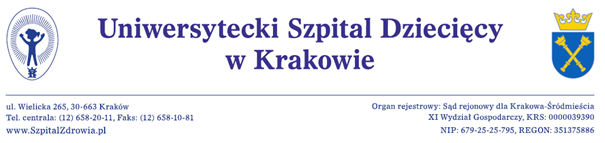 SPECYFIKACJA ISTOTNYCH WARUNKÓW ZAMÓWIENIAnaDostawę opatrunków specjalistycznych dla Apteki Szpitalnej – 6 zadań Numer postępowania: EZP-271-2-95/PN/2019Postępowanie o udzielenie zamówienia prowadzone jest w trybie przetargu nieograniczonegona podstawie przepisów ustawy z dnia 29 stycznia 2004 r. Prawo zamówień publicznych (t.j. Dz.U. 2018 poz.1986 z późn. zm.) Zamówienie o wartości nie przekraczającej wyrażonej w złotych równowartość kwoty 144 000 euro.MODYFIKACJA Z DNIA 27.09.2019r. Ogłoszenie nr 598411-N-2019 z dnia 2019-09-17 r.OZNACZENIE ZAMAWIAJĄCEGOSŁOWNICZEK PODSTAWOWYCH POJĘĆ I ZWROTÓW UŻYWANYCH W SIWZTRYB POSTĘPOWANIAOPIS PRZEDMIOTU ZAMÓWIENIATERMIN WYKONANIAWARUNKI UDZIAŁU W POSTĘPOWANIU PODSTAWY WYKLUCZENIA WYKONAWCÓW Z POSTĘPOWANIAWYKAZ OŚWIADCZEŃ LUB DOKUMENTÓW POTWIERDZAJĄCYCH SPEŁNIANIE WARUNKÓW UDZIAŁU W POSTĘPOWANIU ORAZ BRAK PODSTAW DO WYKLUCZENIA Z POSTĘPOWANIA INFORMACJA DLA WYKONAWCÓW WSPÓLNIE UBIEGAJĄCYCH SIĘ O UDZIELENIE ZAMÓWIENIA (min. SPÓŁKI CYWILNE / KONSORCJA)KOMUNIKACJA ZAMAWIAJĄCEGO Z WYKONAWCAMIWYMAGANIA DOTYCZĄCE WADIUMTERMIN ZWIĄZANIA OFERTĄOPIS SPOSOBU PRZYGOTOWANIA OFERTYMIEJSCE ORAZ TERMIN SKŁADANIA I OTWARCIA OFERTOPIS SPOSOBU OBLICZENIA CENYOPIS KRYTERIÓW, KTÓRYMI ZAMAWIAJĄCY BĘDZIE SIĘ KIEROWAŁ PRZY WYBORZE OFERTY WRAZ Z PODANIEM ZNACZENIA TYCH KRYTERIÓW. WYJAŚNIANIE OFERT. POPRAWIANIE OMYŁEK.FORMALNOŚCI POPRZEDZAJĄCE ZAWARCIE UMOWYWYMAGANIA DOTYCZĄCE ZABEZPIECZENIA NALEŻYTEGO WYKONANIA UMOWYINFORMACJA O FORMALNOŚCIACH JAKIE POWINNY BYĆ DOPEŁNIONE  PO ZAWARCIU UMOWYISTOTNE POSTANOWIENIA, KTÓRE ZOSTANĄ WPROWADZONE DO TREŚCI UMOWYPOUCZENIE O ŚRODKACH OCHRONY PRAWNEJPOSTANOWIENIA KOŃCOWEOZNACZENIE ZAMAWIAJĄCEGOUniwersytecki Szpital Dziecięcy w Krakowieul. Wielicka 265, 30-663 Krakówzarejestrowany w Sądzie Rejonowym dla Krakowa - Śródmieścia w Krakowie, XI Wydział Gospodarczy Krajowego Rejestru Sądowego pod numerem KRS: 0000039390REGON: 351375886NIP: PL679 25 25 795Tel: 12 658-20-11 Strona internetowa, na której dostępna jest SIWZ: szpitalzdrowia.plAdres e-mail do Działu Zamówień Publicznych: zp@usdk.pl Godziny urzędowania: pn. - pt.: od godziny 7:40 do godziny 15:20SŁOWNICZEK PODSTAWOWYCH POJĘĆ I ZWROTÓW UŻYWANYCH W SIWZIlekroć w Specyfikacji Istotnych Warunków Zamówienia Publicznego i we wszystkich dokumentach z nią związanych  występują następujące pojęcia lub zwroty należy przez to rozumieć:Ustawa - Ustawa z dnia 29 stycznia 2004 r. Prawo zamówień publicznych (Dz. U. 2018.1986 t.j. z późn. zm.) oraz wszelkie akty wykonawcze wydane na jej podstawie (dalej ustawa lub ustawa PZP lub ustawa pzp);Rozporządzenie w sprawie dokumentów- Rozporządzenie Ministra Rozwoju z dnia 26 lipca 2016 r. w sprawie rodzajów dokumentów, jakich może żądać zamawiający od wykonawcy w postępowaniu o udzielenie zamówienia (Dz. U. z 2016r.  poz. 1126) wraz z późniejszymi zmianami;Specyfikacja istotnych warunków zamówienia – (dalej SIWZ lub specyfikacja) - niniejsza SIWZ oraz wszelkie załączniki i inne dokumenty stanowiące jej integralną część a także wszelkie zmiany oraz wyjaśnienia SIWZ;Wykonawca - osoba fizyczna, osoba prawna albo jednostka organizacyjna nieposiadająca osobowości prawnej, która ubiega się o udzielenie zamówienia publicznego, złożyła ofertę lub zawarła umowę w sprawie zamówienia publicznego lub  podmioty te występujące wspólnie (w tym np. w ramach spółki cywilnej lub konsorcjum) które ponoszą solidarnie odpowiedzialność za złożenie oferty, wniesienie wadium, wniesienie zabezpieczenia należytego wykonania umowy, wykonanie umowy w całym okresie jej realizacji aż do upływu najdłuższego terminu obowiązywania gwarancji jakości lub rękojmi za wady. Ww. solidarna odpowiedzialność wobec Zamawiającego nie jest uzależniona od wewnętrznych uregulowań Wykonawcy w tym zawartych umów lub porozumień i dotyczy również rozliczenia się między podmiotami występującymi wspólnie i ich podwykonawcami;Oferta - złożony przez Wykonawcę zestaw dokumentów wymaganych przez Zamawiającego  zawierający formularz Oferty oraz odpowiednie załączniki min.  Formularze Kalkulacja Cenowa/Opis przedmiotu Zamówienia, oświadczenia i dokumenty żądane w SIWZ;Cena - należy przez to rozumieć cenę w rozumieniu art. 3 ust. 1 pkt 1 i ust. 2 ustawy z dnia 9 maja 2014 r. o informowaniu o cenach towarów i usług (Dz. U. z 2017 r. poz. 1830 oraz z 2018 r. poz. 650);Pełnomocnictwo -  oświadczenie woli mocodawcy upoważniające ściśle określoną osobę  lub osoby do dokonywania w jego imieniu czynności prawnych określonych w pełnomocnictwie (tj. do reprezentowania wykonawcy w postępowaniu o udzielenie zamówienia - podpisania oferty albo do reprezentowania w postępowaniu i zawarcia umowy w sprawie zamówienia publicznego) wraz z dokumentami potwierdzającymi, że osoba wystawiająca pełnomocnictwo jest do tego uprawniona.TRYB POSTĘPOWANIAPostępowanie prowadzone jest w trybie przetargu nieograniczonego na podst. art. 39 – 46 ustawy z dnia 29 stycznia 2004 r. Prawo zamówień publicznych (tekst jedn.: Dz. U. z 2018 r., poz. 1986 z późn. zm.) oraz aktów wykonawczych do ustawy PZP.Postępowanie jest prowadzone zgodnie zasadami przewidzianymi dla zamówień 
o wartości nie przekraczającej kwoty określonej w przepisach wydanych na podstawie art. 11 ust. 8 ustawy PZP tj. o wartości nie przekraczającej wyrażonej w złotych równowartość kwoty 144 000 euro.Postępowanie będzie prowadzone zgodnie z zasadami przewidzianymi dla tzw. „procedury odwróconej”, o której mowa w art. 24aa ustawy PZP. Stosownie do przywołanych przepisów Zamawiający najpierw dokona oceny ofert, a następnie zbada, czy wykonawca, którego oferta została oceniona jako najkorzystniejsza, nie podlega wykluczeniu oraz spełnia warunki udziału w postępowaniu. W przypadku, gdy Wykonawca ten nie potwierdzi, że spełnia warunki udziału w postępowaniu lub nie podlega wykluczeniu, Zamawiający na podstawie art. 26 ust. 1 ustawy PZP wezwie kolejnego Wykonawcę, który złożył ofertę najwyżej ocenioną spośród pozostałych ofert, do przedłożenia stosownych dokumentów.OPIS PRZEDMIOTU ZAMÓWIENIAPrzedmiot zamówienia stanowi dostawa opatrunków specjalistycznych dla Apteki Szpitalnej – 6 zadań.Szczegółowe wymagania dotyczące przedmiotu zamówienia i warunków realizacji zawierają załączniki do SIWZ w szczególności:załącznik nr 1  – Istotne Postanowienia Umowy (IPU)załącznik nr 2  – Formularz Ofertyzałącznik nr 3/1 – Formularz Cenowy – zadanie 1załącznik nr 3/2 – Formularz Cenowy – zadanie 2załącznik nr 3/3 - Formularz Cenowy – zadanie 3 załącznik nr 3/4 - Formularz Cenowy – zadanie 4 załącznik nr 3/5 – Formularz Cenowy – zadanie 5 załącznik nr 3/6 – Formularz Cenowy – zadanie 6 Oznaczenie kodowe Wspólnego Słownika Zamówień CPV: 33.14.11.10-4 Opatrunki      33.14.11.16-6 Zestawy opatrunkoweZamawiający dopuszcza składanie ofert częściowych – 6 zadań.Wykonawca może powierzyć realizację elementów (części) przedmiotu zamówienia podwykonawcom. W przypadku zamiaru wykonywania przedmiotu zamówienia z udziałem podwykonawców wykonawca zobowiązany jest do wskazania w swojej ofercie: części zamówienia (zakresów rzeczowych), których wykonanie zamierza powierzyć podwykonawcom i podania przez wykonawcę firm podwykonawców. Wskazanie takie należy umieścić w Formularzu Ofertowym. W przypadku braku wskazania w ofercie podwykonawstwa wykonawca będzie mógł wprowadzić podwykonawcę wyłącznie za zgodą Zamawiającego na warunkach określonych w umowie.Wymagane terminy i warunki  płatności – podano w załączniku nr 1 do SIWZ-IPU. Normy, europejskie oceny techniczne, aprobaty, specyfikacje techniczne i systemy referencji technicznych oraz odniesienia do marek, numerów katalogowych, znaków towarowych, patentów lub pochodzenia, źródła lub szczególnego procesu, który charakteryzuje produkty lub usługi dostarczane przez konkretnego wykonawcę  wskazane przez Zamawiającego w SIWZ, mają właściwości wyłącznie opisowe, a nie ograniczające.  Zamawiający w takich przypadkach dopuszcza rozwiązania równoważne opisywanym rozwiązaniom. Zgodnie z art. 29 ustawy pzp. opisowi przedmiotu zamówienia w takich przypadkach towarzyszą wyrazy „lub równoważny”.  Wykonawca, który powołuje się na rozwiązania równoważne opisywanym przez Zamawiającego, jest obowiązany wykazać, że oferowane przez niego dostawy spełniają wymagania określone przez Zamawiającego.  TERMIN WYKONANIA: 1. Sukcesywnie przez okres 24 miesięcy od daty zawarcia umowy.2. Dostawy wraz z wniesieniem i rozładowaniem towaru odbywać się będą do magazynu zamawiającego. Odbioru dokonywać będzie osoba upoważniona. Pracownik w chwili odbioru zobowiązany będzie do zbadania, czy dostawa jest pod względem ilościowym i jakościowym zgodna z załączonymi dokumentami i umową. Zbadanie obejmuje przeliczenie ilości opakowań zbiorczych i ustalenie ich stanu, a w razie uszkodzenia opakowania zbiorczego sprawdzenie stanu jego zawartości.WARUNKI UDZIAŁU W POSTĘPOWANIU O udzielenie zamówienia mogą ubiegać się wykonawcy którzy spełniają warunki dotyczące:KOMPETENCJI LUB UPRAWNIEŃ DO PROWADZENIA OKREŚLONEJ DZIAŁALNOŚCI ZAWODOWEJ  - nie określa się warunku;SYTUACJI FINANSOWEJ LUB EKONOMICZNEJ - nie określa się warunku;ZDOLNOŚCI TECHNICZNEJ LUB ZAWODOWEJ – nie określa się warunku; Ocena spełnienia przez wykonawców warunków, o których mowa w pkt. 1 oraz braku podstaw do wykluczenia nastąpi na podstawie przedłożonych przez Wykonawcę oświadczeń i dokumentów, których wykaz został określony w Rozdziale VIII  niniejszej SIWZ na zasadzie spełnia/nie spełnia.Na podstawie art. 22d ust. 2 ustawy  PZP Zamawiający może, na każdym etapie postępowania, uznać, że wykonawca nie posiada wymaganych zdolności, jeżeli zaangażowanie zasobów technicznych lub zawodowych wykonawcy w inne przedsięwzięcia gospodarcze wykonawcy może mieć negatywny wpływ na realizację zamówienia.PODSTAWY WYKLUCZENIA WYKONAWCÓW Z POSTĘPOWANIAObligatoryjne przesłanki wykluczenia wykonawcy określono w art. 24 ust. 1 pkt 12 – 23 ustawy PZP (obligatoryjne przesłanki wykluczenia).  Stosownie do treści art. 24 ust. 5 ustawy PZP, zamawiający wykluczy z postępowania wykonawcę na podstawie art. 24 ust. 5 pkt  1, ustawy (fakultatywne przesłanki wykluczenia):w stosunku, do którego otwarto likwidację, w zatwierdzonym przez sąd układzie w postępowaniu restrukturyzacyjnym jest przewidziane zaspokojenie wierzycieli przez likwidację jego majątku lub sąd zarządził likwidację jego majątku w trybie art. 332 ust. 1 ustawy z dnia 15 maja 2015 r. – Prawo restrukturyzacyjne (Dz. U. z 2017 r., poz. 1508 z późn. zm.) lub którego upadłość ogłoszono, z wyjątkiem wykonawcy, który po ogłoszeniu upadłości zawarł układ zatwierdzony prawomocnym postanowieniem sądu, jeżeli układ nie przewiduje zaspokojenia wierzycieli przez likwidację majątku upadłego, chyba że sąd zarządził likwidację jego majątku w trybie art. 366 ust. 1 ustawy z dnia 28 lutego 2003 r. – Prawo upadłościowe (tekst jednolity: Dz. U. z 2017 r. poz. 2344 z późn. zm.);WYKAZ OŚWIADCZEŃ LUB DOKUMENTÓW POTWIERDZAJĄCYCH SPEŁNIANIE WARUNKÓW UDZIAŁU W POSTĘPOWANIU ORAZ BRAK PODSTAW DO WYKLUCZENIA Z POSTĘPOWANIA Wykonawca zobowiązany jest złożyć wraz z ofertą w oryginale   aktualne na dzień składania ofert oświadczenie  własne (według wzoru stanowiącego załącznik nr 5 do SIWZ) stanowiące wstępne potwierdzenie, że wykonawca: Nie podlega wykluczeniu,Spełnia warunki udziału w postępowaniu.Oświadczenia składane obligatoryjnie przez wszystkich wykonawców w terminie  3 dni od dnia zamieszczenia na stronie internetowej  informacji dotyczącej  złożonych ofert o której mowa w art. 86 ust.5 ustawy PZP.Oświadczenie o przynależności albo braku przynależności do tej samej grupy kapitałowej o której mowa w art.24 ust. 1 pkt. 23 ustawy, (można złożyć według wzoru stanowiącego załącznik nr 4 do SIWZ). Wraz z oświadczeniem wykonawca może przedłożyć dokumenty potwierdzające, że powiązania z innym wykonawcą nie prowadzą do zakłócenia konkurencji w postępowaniu. W przypadku wykonawców wspólnie ubiegających się o udzielenie zamówienia oświadczenie składa każdy z  wykonawców. Oświadczenie należy złożyć w oryginale lub kopii poświadczonej za zgodność z oryginałem.Zamawiający przed udzieleniem zamówienia wezwie wykonawcę którego oferta została najwyżej oceniona do złożenia w wyznaczonym  nie krótszym niż 5 dni terminie aktualnych na dzień złożenia oświadczeń lub dokumentów potwierdzających okoliczności o których mowa w art. 25 ust.1 ustawy PZP. Dokumenty wskazane w pkt 4. Wykonawca będzie zobowiązany złożyć w oryginale lub kopii poświadczonej za zgodność z oryginałem.Wykonawca, którego oferta została najwyżej oceniona, na wezwanie zamawiającego, składa następujące oświadczenia lub dokumenty:4.1. Dopuszczenie do obrotu wymagane prawem z uwzględnieniem ustawy o wyrobach medycznych z dnia 20.05.2010r.  - o ile dotyczy. Odpis z właściwego rejestru lub z centralnej ewidencji i informacji o działalności gospodarczej,                         jeżeli odrębne przepisy wymagają wpisu do rejestru lub ewidencji, w celu wykazania braku podstaw do wykluczenia w oparciu o art. 24 ust. 5 pkt 1 ustawy.Jeżeli wykonawca ma siedzibę lub miejsce zamieszkania poza terytorium Rzeczypospolitej Polskiej, zamiast dokumentów, o których mowa w § 5 rozporządzenia Ministra Rozwoju  z dnia 26 lipca 2016 r. w sprawie rodzajów dokumentów, jakich może żądać zamawiający od wykonawcy w postępowaniu o udzielenie zamówienia:§ 5 pkt 4 Rozporządzenia w sprawie rodzajów dokumentów – składa dokument lub dokumenty wystawione w kraju, w którym ma siedzibę lub miejsce zamieszkania, potwierdzające odpowiednio, że nie otwarto jego likwidacji ani nie ogłoszono upadłości (dokumenty powinny być wystawione nie wcześniej niż 6 miesięcy przed upływem terminu składania ofert),Jeżeli w kraju, w którym wykonawca ma siedzibę lub miejsce zamieszkania lub miejsce zamieszkania ma osoba, której dokument dotyczy, nie wydaje się dokumentów, o których mowa w pkt. 4.3.1. zastępuje się je dokumentem zawierającym odpowiednio oświadczenie wykonawcy, ze wskazaniem osoby albo osób uprawnionych do jego reprezentacji, lub oświadczenie osoby, której dokument miał dotyczyć, złożone przed notariuszem lub przed organem sądowym, administracyjnym albo organem samorządu zawodowego lub gospodarczego właściwym ze względu na siedzibę lub miejsce zamieszkania wykonawcy lub miejsce zamieszkania tej osoby. Przepisy dotyczące terminów wystawienia dokumentów stosuje się.Wykonawca nie jest zobowiązany do złożenia oświadczeń lub dokumentów potwierdzających okoliczności, o których mowa w art. 25 ust. 1 pkt 1 i 3, jeżeli zamawiający posiada oświadczenia lub dokumenty dotyczące tego wykonawcy lub może je uzyskać za pomocą bezpłatnych i ogólnodostępnych baz danych, w szczególności rejestrów publicznych  w rozumieniu ustawy z dnia 17 lutego 2005 r. o informatyzacji działalności podmiotów realizujących zadania publiczne (Dz. U. z 2017 r. poz. 570 z późn. zm.), w przypadku wskazania przez Wykonawcę dostępności ww. oświadczeń lub dokumentów w ww. bazach danych.Jeżeli jest to niezbędne do zapewnienia odpowiedniego przebiegu postępowania o udzielenie zamówienia, zamawiający może na każdym etapie postępowania wezwać wykonawców do złożenia wszystkich lub niektórych oświadczeń lub dokumentów potwierdzających, że nie podlegają wykluczeniu i spełniają warunki udziału w postępowaniu, a jeżeli zachodzą uzasadnione podstawy do uznania, że złożone uprzednio oświadczenia lub dokumenty nie są już aktualne, do złożenia aktualnych oświadczeń lub dokumentów.INFORMACJA DLA WYKONAWCÓW WSPÓLNIE UBIEGAJĄCYCH SIĘ O UDZIELENIE ZAMÓWIENIA (min. SPÓŁKI CYWILNE / KONSORCJA)Zgodnie z art. 23 ustawy Pzp Wykonawcy mogą wspólnie ubiegać się o udzielenie zamówienia. W takim przypadku,  wykonawcy ustanawiają pełnomocnika do reprezentowania ich w postępowaniu o udzielenie zamówienia albo reprezentowania w postępowaniu i zawarcia umowy w sprawie zamówienia, co potwierdzą stosownym pisemnym pełnomocnictwem.  W formularzu oferty należy wskazać firmy (nazwy) wszystkich Wykonawców wspólnie ubiegających się o udzielenie zamówienia. Oferta musi być podpisana w taki sposób, by wiązała prawnie wszystkich Wykonawców wspólnie ubiegających się o udzielenie zamówienia. Osoba podpisująca ofertę musi posiadać umocowanie prawne do reprezentacji. Umocowanie musi wynikać z treści pełnomocnictwa załączonego do oferty – treść pełnomocnictwa powinna dokładnie określać zakres umocowania;Jako spełnienie wymogu przedłożenia pełnomocnictwa, uznaje się również złożenie umowy regulującej współpracę wykonawców wspólnie ubiegających się o udzielenie zamówienia lub umowy spółki cywilnej, jeżeli będzie z niej wynikać upoważnienie do reprezentowania podmiotów występujących wspólnie (uczestników konsorcjum, wspólników spółki cywilnej) w postępowaniu o udzielenie zamówienia albo reprezentowania w postępowaniu i zawarcia umowy w sprawie zamówienia publicznego.Do wykonawców wspólnie ubiegających się o udzielenie zamówienia stosuje się odpowiednio przepisy dotyczące wykonawcy. Poprzez wykonawców ubiegających się wspólnie o udzielenie zamówienia rozumie się również wspólników spółki cywilnej.W przypadku wykonawców wspólnie ubiegających się o udzielenie zamówienia, żaden z nich nie może podlegać wykluczeniu z powodu niespełnienia warunków o których mowa w art. 24 ust.1 ustawy Pzp. (przesłanki obligatoryjne wykluczenia) oraz o których mowa w art. 24 ust.5 ustawy Pzp. (przesłanki fakultatywne wykluczenia- które wskazano w niniejszej SIWZ), natomiast spełnianie warunków udziału w postępowaniu wykonawcy wykazują zgodnie z ROZDZIAŁEM VI niniejszej SIWZ – warunki udziału w postępowaniu.Oświadczenie własne składa każdy z wykonawców wspólnie ubiegających się o udzielenie zamówienia. Dokumenty te potwierdzają spełnianie warunków udziału i brak podstaw do wykluczenia.W przypadku wykonawców wspólnie ubiegających się o udzielenie zamówienia, oświadczenie o przynależności lub braku przynależności do tej samej grupy kapitałowej, o której mowa w art. 24 ust. 1 pkt 23. ustawy Pzp. składa każdy z wykonawców. W przypadku wykonawców wspólnie ubiegających się o udzielenie zamówienia, są oni zobowiązani na wezwanie zamawiającego złożyć dokumenty i oświadczenia potwierdzające spełnianie warunków udziału i brak podstaw do wykluczenia, przy czym: dokumenty i oświadczenia potwierdzające spełnianie warunków udziału składa odpowiednio wykonawca/wykonawcy który/którzy wykazuje/wykazują spełnianie warunku w zakresie i na zasadach opisanych w niniejszej SIWZ. dokumenty i oświadczenia potwierdzające brak podstaw do wykluczenia składa każdy z wykonawców. W przypadku wykonawców wykonujących działalność w formie spółki cywilnej postanowienia dot. oferty wykonawców wspólnie ubiegających się o udzielenie zamówienia (konsorcjum) stosuje się odpowiednio.KOMUNIKACJA ZAMAWIAJĄCEGO Z WYKONAWCAMIPostępowanie o udzielenie zamówienia prowadzi się z zachowaniem formy pisemnej, w języku polskim.W postępowaniu komunikacja między Zamawiającym a Wykonawcami odbywa się za pośrednictwem operatora pocztowego w rozumieniu ustawy z dnia 23 listopada 2012 r. – Prawo pocztowe (Dz. U. z 2017 r. poz. 1481 ze zm.), osobiście, za pośrednictwem posłańca, lub przy użyciu środków komunikacji elektronicznej w rozumieniu ustawy z dnia 18 lipca 2002 r. o świadczeniu usług drogą elektroniczną (Dz. U. z 2017 r. poz. 1219 ze zm.), z uwzględnieniem wymogów dotyczących formy pisemnej opisanych poniżej w punkcie 7.Oświadczenia, wnioski, zawiadomienia oraz informacje są przekazywane są przy pomocy środków komunikacji elektronicznej. Zawsze dopuszczalna jest forma pisemna. Zamawiający dopuszcza przekazywanie powyższych dokumentów drogą elektroniczną na adres: zp@usdk.pl.  Zamawiający preferuje korespondencję drogą elektroniczną. Wnioski o wyjaśnienie treści specyfikacji należy przesyłać na adres e-mailowy podany w pkt. 4 niniejszego rozdziału w formie umożliwiającej kopiowanie treści pisma i wklejenie jej do innego dokumentu. W przypadku przesłania pisma drogą elektroniczną nie ma potrzeby przesyłania go dodatkowo pocztą.Jeżeli Zamawiający lub Wykonawca przekazują oświadczenia, wnioski, zawiadomienia oraz informacje  przy użyciu środków komunikacji elektronicznej w rozumieniu ustawy z dnia 18 lipca 2002r. o świadczeniu usług drogą elektroniczną, każda ze stron na żądanie drugiej strony niezwłocznie potwierdza fakt ich otrzymania.Forma pisemna pod rygorem nieważności zastrzeżona jest do złożenia oferty wraz z  załącznikami, w tym oświadczeń i dokumentów potwierdzających spełnianie warunków udziału w postępowaniu, oświadczeń i dokumentów potwierdzających spełnianie przez oferowany przedmiot zamówienia wymagań określonych przez zamawiającego, oświadczeń o braku podstaw do wykluczenia, listy podmiotów należących do tej samej grupy kapitałowej, o której  mowa w art. 24 ust. 1 pkt 23 ustawy/informacji o tym, że wykonawca nie należy do grupy kapitałowej, pełnomocnictwa oraz uzupełnień, złożonych na wezwanie zamawiającego.Przesłanie korespondencji na inny adres lub numer niż zostało to określone powyżej może skutkować tym, że zamawiający nie będzie mógł zapoznać się z treścią przekazanej informacji we właściwym terminie.Osobą uprawnioną do kontaktowania  się z wykonawcami jest: Magdalena ŚcisłoZamawiający nie zamierza zwoływać zebrania wykonawców.WYMAGANIA DOTYCZĄCE WADIUM - Wadium nie jest wymaganeTERMIN ZWIĄZANIA OFERTĄWykonawca pozostaje związany złożoną ofertą przez okres 30 dni. Okres związania rozpoczyna bieg wraz z upływem terminu składania ofert w postępowaniu.Wykonawca samodzielnie lub na wniosek zamawiającego może przedłużyć termin związania ofertą, z tym że zamawiający może tylko raz, co najmniej na 3 dni przed upływem terminu związania ofertą, zwrócić się do wykonawców o wyrażenie zgody na przedłużenie tego terminu o oznaczony okres, nie dłuższy jednak niż 30 dni. Odmowa skutkuje odrzuceniem oferty.OPIS SPOSOBU PRZYGOTOWANIA OFERTYWymagania podstawowe:Każdy Wykonawca może złożyć tylko jedną ofertę. Ofertę należy przygotować ściśle według wymagań określonych w niniejszej SIWZ.Wykonawcy ponoszą wszelkie koszty związane z przygotowaniem i złożeniem oferty.Zaleca się sporządzenie oferty na formularzach stanowiących załączniki do SIWZ lub według wzorów.Oferta winna być podpisana zgodnie z zasadami reprezentacji wskazanymi we właściwym rejestrze. Jeśli osoba/osoby podpisująca ofertę działa na podstawie pełnomocnictwa, to pełnomocnictwo to musi w swej treści wyraźnie wskazywać uprawnienie do podpisania oferty. Zamawiający uznaje, że podpisem jest: złożony własnoręcznie znak, z którego można odczytać imię i nazwisko podpisującego, a jeżeli własnoręczny znak jest nieczytelny lub nie zawiera imienia i nazwiska to musi być on uzupełniony napisem (np. w formie odcisku stempla), z którego można odczytać imię i nazwisko podpisującego;Forma oferty - wymagania formalne dotyczące składanych oświadczeń i dokumentówOferta musi być napisana w języku polskim, na maszynie do pisania, komputerze, ręcznie długopisem lub nieścieralnym atramentem w sposób gwarantujący jej odczytanie.Zaleca się, aby wszystkie zapisane strony oferty (a nie kartki) wraz z załącznikami były  ponumerowane według formuły numer strony/ilość wszystkich stron.Zaleca się sporządzenie spisu treści zawierającego wykaz dokumentów wchodzących w skład oferty.Zaleca się zabezpieczenie oferty przed zdekompletowaniem poprzez jej zszycie lub zbindowanie.Wszystkie miejsca w ofercie, w których wykonawca naniósł zmiany muszą być opatrzone podpisem osoby podpisującej ofertę.Dokumenty sporządzone w języku obcym wykonawca składa wraz z tłumaczeniem na język polski. Poświadczenia tłumaczenia dokonuje wykonawca lub tłumacz przysięgły.Oświadczenia  lub dokumenty, o których mowa w rozporządzeniu Ministra Rozwoju z dnia 26 lipca 2016 r. w sprawie rodzajów dokumentów, jakich może żądać zamawiający od Wykonawcy w postępowaniu o udzielenie zamówienia (Dz. U. poz. 1126 ze zm.), zwanym dalej „rozporządzeniem” należy złożyć w oryginale lub kopii poświadczonej za zgodność z oryginałem.Wykonawca który polega na zdolnościach  innych podmiotów przedstawia zobowiązanie tych podmiotów do oddania mu do dyspozycji niezbędnych zasobów na potrzeby realizacji zamówienia - w oryginale.Poświadczenia za zgodność z oryginałem dokonuje odpowiednio Wykonawca, podmiot, na którego zdolnościach lub sytuacji polega Wykonawca, Wykonawcy wspólnie ubiegający się o udzielenie zamówienia publicznego albo podwykonawca, w zakresie dokumentów lub oświadczeń, które każdego z nich dotyczą.Poświadczenie za zgodność z oryginałem następuje przez opatrzenie kopii dokumentu lub kopii oświadczenia, sporządzonych w postaci papierowej, własnoręcznym podpisem.Poświadczenie za zgodność z oryginałem  powinno być sporządzone w sposób umożliwiający identyfikację podpisu (np. wraz z imienną pieczątką osoby poświadczającej kopię dokumentu lub oświadczenia za zgodność z oryginałem).ZAWARTOŚĆ OFERTY:Dokumenty stanowiące treść oferty składane w terminie złożenia oferty  - w oryginale:Wypełniony i podpisany Formularz Oferty zawierający informacje na podstawie których Zamawiający dokona oceny oferty w kryteriach oceny ofert – załącznik nr 2 do SIWZ,Wypełnione i podpisane Formularze Cenowe – załączniki od nr 3/ …. do 3/…. do SIWZ,Foldery informacyjne na temat oferowanego produktu, zawierające potwierdzenie spełnienia wymagań oraz karty techniczne produktu – dotyczy zadań od  1 do 6 do każdej pozycji. Dokumenty potwierdzające spełnienie warunków udziału i brak podstaw do wykluczenia w terminie złożenia oferty - w oryginale: oświadczenie  własne według wzoru stanowiącego załącznik nr 5 do SIWZ o którym mowa w Rozdziale VIII pkt.1.  SIWZ.  Dokumenty formalne identyfikujące Wykonawcę – odpowiednio jeśli dotyczy: Pełnomocnictwo do reprezentowania wykonawcy  w postępowaniu, jeżeli nie wynika ono z dokumentów przedstawionych w ofercie, (jeśli dotyczy).Pełnomocnictwo do reprezentowania wszystkich Wykonawców wspólnie ubiegających się o udzielenie zamówienia, ewentualnie umowa o współdziałaniu, z której będzie wynikać przedmiotowe pełnomocnictwo. Pełnomocnik może być ustanowiony do reprezentowania Wykonawców w postępowaniu albo do reprezentowania w postępowaniu i zawarcia umowy, (jeśli dotyczy),Pełnomocnictwa/umowy o współdziałaniu należy złożyć w oryginale lub notarialnie poświadczonej kopi, o ile oferta będzie podpisana przez pełnomocnika. Pełnomocnictwa/umowy o współdziałaniu sporządzone w języku obcym wykonawca składa wraz z tłumaczeniem przysięgłym na język polski. Dokumenty, z których wynika prawo do podpisania oferty (oryginał lub kopia poświadczona za zgodność z oryginałem przez wykonawcę) względnie do podpisania innych oświadczeń lub dokumentów składanych wraz z ofertą, chyba, że Zamawiający może je uzyskać w szczególności za pomocą bezpłatnych i ogólnodostępnych baz danych, w szczególności rejestrów publicznych w rozumieniu ustawy z dnia 17 lutego 2005r. o informatyzacji działalności podmiotów realizujących zadania publiczne, a Wykonawca wskazał to wraz ze złożeniem oferty.Dokumenty składane na wezwanie zamawiającego: Na podstawie art. 26 ust. 2 ustawy w wyznaczonym, nie krótszym niż 5 dni, terminie Wykonawca, którego oferta została najwyżej oceniona zobowiązany jest złożyć na wezwanie Zamawiającego aktualne na dzień ich złożenia niżej wymienione oświadczenia i  dokumenty:Dokumenty i oświadczenia wymienione w Rozdziale VIII. pkt 4. SIWZInformacje składane w trakcie postępowania, stanowiące tajemnicę przedsiębiorstwa w rozumieniu przepisów ustawy z dnia 16 kwietnia 1993r. – o zwalczaniu nieuczciwej konkurencji (t.j. Dz.U. 2003r., nr 153, poz. 1503, z późn. zm.), co do których wykonawca nie później niż w terminie składania ofert zastrzegł, że nie mogą być one udostępnione innym uczestnikom postępowania oraz wykazał, iż zastrzeżone informacje stanowią tajemnicę przedsiębiorstwa, muszą być oznaczone klauzulą: „DOKUMENT STANOWI TAJEMNICĘ PRZEDSIĘBIORSTWA”. Wykonawca nie może zastrzec informacji, o których mowa w art. 86 ust. 4 ustawy. MIEJSCE ORAZ TERMIN SKŁADANIA I OTWARCIA OFERTOfertę należy złożyć w zamkniętej kopercie do dnia 04.10.2019r. do godz. 09:30 w siedzibie Zamawiającego Kraków ul. Wielicka 265, pokój nr 2H-06b – Dział Zamówień Publicznych. Koperta powinna być zamknięta w sposób gwarantujący zachowanie w poufności jej treści oraz zabezpieczający jej nienaruszalność do upływu terminu  otwarcia ofert. Koperta powinna być zaadresowana/oznaczona według poniższego wzoru: Adresat: Uniwersytecki Szpital Dziecięcy w Krakowie ul. Wielicka 265, 30-663 KrakówOferta w trybie przetargu nieograniczonego : Dostawa opatrunków specjalistycznych dla Apteki – Szpitalnej – 6 zadań ZADANIE ………Numer postępowania: EZP-271-2-95/PN/2019Nie otwierać przed……….…2019r. godz. ……….(datę i godzinę otwarcia wypełnia Wykonawca)Nazwa (imię, nazwisko) i adres Wykonawcy:…………….…………. (wypełnia Wykonawca)Wykonawca przed upływem terminu do składania ofert może zmienić lub wycofać ofertę. W przypadku zmiany oferty wykonawca winien złożyć jednoznaczne pisemne oświadczenie o tym co i jak zostało zmienione oraz dokumenty wymagane w związku ze zmianą. Całość powinna być złożona w kopercie oznakowanej „ZMIANA OFERTY”. W przypadku wycofania oferty wykonawca winien złożyć jednoznaczne pisemne oświadczenie o wycofaniu oferty. Podczas otwarcia ofert zamawiający sprawdzi skuteczność złożonego oświadczenia w powiązaniu z dokumentami złożonymi w ofercie, której dotyczy zmiana. W przypadku skutecznego wycofania oferty informacje w niej zawarte nie zostaną odczytane – zostanie ona zwrócona wykonawcy bez otwierania. Ofertę złożoną po terminie zamawiający zwraca wykonawcy na zasadach określonych w art. 84 ust.2 ustawy z dnia 29 stycznia 2004 r. – Prawo zamówień publicznych, za zaliczeniem pocztowym.Otwarcie złożonych ofert nastąpi w dniu 04.10.2019r. Sesja otwarcia ofert rozpocznie się o godz. 10:00 w siedzibie zamawiającego pok. 2H-06b – Dział Zamówień Publicznych. Otwarcie ofert jest jawne. Bezpośrednio przed otwarciem ofert zamawiający poda kwotę, jaką zamierza przeznaczyć na sfinansowanie zamówienia.Podczas otwarcia ofert zamawiający poda nazwy i adresy wykonawców, a także informacje dotyczące ceny, terminu wykonania zamówienia, warunków płatności, zawartych w ofercie.Niezwłocznie po otwarciu ofert zamawiający zamieści na stronie internetowej bip.usdk.pl informacje dotyczące kwoty, jaką zamierza przeznaczyć na sfinansowanie zamówienia, firm oraz adresów wykonawców, którzy złożyli oferty w terminie, ceny, terminu wykonania zamówienia, warunków płatności zawartych w ofertach.OPIS SPOSOBU OBLICZENIA CENYCenę oferty należy obliczyć według wzoru podanego w Załączniku  do SIWZ  nr 3 do SIWZ – FORMULARZ CENOWY.  Stawkę podatku od towarów i usług (VAT) należy uwzględnić w wysokości obowiązującej na dzień składania ofert.Cenę oferty brutto (z VAT) należy określać z dokładnością do dwóch miejsc po przecinku. Cenę oferty zaokrągla się do pełnych groszy, przy czym końcówki poniżej 0,5 gr pomija się, a końcówki 0,5 grosza i wyższe zaokrągla się do 1 grosza. Cenę należy podać w PLN.Jeżeli cena nie zostanie obliczona w powyższy sposób zamawiający przyjmie, że prawidłowo podano cenę netto i poprawi pozostałe wartości cenowe zgodnie ze sposobem obliczenia ceny, o ile wykonawca podał prawidłową ilość oferowanych produktów.W przypadku złożenia oferty, której wybór prowadziłby do powstania u zamawiającego obowiązku podatkowego zgodnie z przepisami o podatku od towarów i usług, zamawiający w celu oceny takiej oferty dolicza do przedstawionej w niej ceny podatek od towarów i usług, który miałby obowiązek rozliczyć zgodnie z tymi przepisami. Wykonawca, składając ofertę, informuje zamawiającego, czy wybór oferty będzie prowadzić do powstania u zamawiającego obowiązku podatkowego, wskazując nazwę (rodzaj) towaru lub usługi, których dostawa lub świadczenie będzie prowadzić do jego powstania, oraz wskazując ich wartość bez kwoty podatku. W takim przypadku wykonawca podaje w ofercie „cenę netto” nie zawierającą  podatku VAT. Zamawiający jest zarejestrowany dla potrzeb transakcji wewnątrzwspólnotowych i posiada NIP PL679-25-25-795.W ofercie Wykonawca wskazuje jaki jest jego aktualny status podatnika VAT. W przypadku nie podania przez Wykonawcę informacji o której mowa powyżej, Zamawiający na podstawie identyfikatora podatkowego NIP Wykonawcy uzna, że status podatnika VAT jest zgodny z informacją  dostępną w ogólnodostępnej bazie w Portalu Podatkowym na stronie Ministerstwa Finansów. W przypadku stwierdzenia niezgodności podanej informacji przez Wykonawcę z ogólnodostępną bazą w Portalu Podatkowym na stronie Ministerstwa Finansów Zamawiający ma prawo żądać od Wykonawcy wyjaśnień w tym zakresie.     OPIS KRYTERIÓW, KTÓRYMI ZAMAWIAJĄCY BĘDZIE SIĘ KIEROWAŁ PRZY WYBORZE OFERTY WRAZ Z PODANIEM ZNACZENIA TYCH KRYTERIÓW. WYJAŚNIANIE OFERT. POPRAWIANIE OMYŁEK.Oferty zostaną ocenione przez Zamawiającego w oparciu o następujące kryteria i ich znaczenie:ZADANIA OD NR 1 DO NR 6 Obliczenia w kryterium Cena  dokonywane będą do dwóch miejsc po przecinku, przy zastosowaniu zaokrąglania punktów według następującej zasady: gdy trzecia cyfra po przecinku wynosi 5 lub jest większa niż 5, zaokrąglenie drugiej cyfry po przecinku następuje w górę o jeden, a jeżeli trzecia cyfra po przecinku jest mniejsza  od 5, to cyfra ta zostaje skreślona, a druga cyfra po przecinku nie ulega zmianie. W toku badania i oceny ofert Zamawiający może żądać od Wykonawców wyjaśnień dotyczących treści złożonych ofert. W przypadku braku złożenia w ofercie informacji dotyczącej obowiązku podatkowego lub złożenia informacji sprzecznej z obowiązującymi przepisami ustawy o podatku od towarów i usług, Zamawiający wezwie Wykonawcę do złożenia wyjaśnień w celu ustalenia czy wobec oferty Wykonawcy zachodzą podstawy do poprawy omyłek polegających na niezgodności oferty ze specyfikacją istotnych warunków zamówienia, niepowodujących istotnych zmian w treści oferty lub do odrzucenia oferty jako nieważnej na podstawie odrębnych przepisów. Jeśli ze specyfiki przedmiotu zamówienia lub właściwości Wykonawcy składającego ofertę nie wynika, że wybór oferty nakłada na Zamawiającego obowiązek podatkowy, Zamawiający nie ma obowiązku wzywania Wykonawcy do składania wyjaśnień w tym zakresie. W przypadku, gdy wykonawca nie złoży oświadczenia dotyczącego części zamówienia, których wykonanie powierzy podwykonawcom – traktowane to będzie jako deklaracja wykonania przedmiotu zamówienia bez udziału  podwykonawców.Zamawiający poprawia w ofercie:oczywiste omyłki pisarskie,oczywiste omyłki rachunkowe, z uwzględnieniem konsekwencji rachunkowych dokonanych poprawek,inne omyłki polegające na niezgodności oferty ze specyfikacją istotnych warunków zamówienia, niepowodujące istotnych zmian w treści oferty - niezwłocznie zawiadamiając o tym wykonawcę, którego oferta została poprawiona.Omyłki  zostaną  poprawione przez zamawiającego  m. in. w następujący sposób: w przypadku rozbieżności między cenami  podanymi słownie oraz w liczbach, wersję obowiązującą stanowi cena  podana słownie dla ceny jednostkowej netto. Pozostałe ceny zostaną dostosowane.w przypadku rozbieżności pomiędzy ceną jednostkową a ceną sumaryczną uzyskaną przez mnożenie ceny jednostkowej i ilości, wersję obowiązującą stanowi cena jednostkowa netto, a cena całościowa zostanie poprawiona, chyba że w opinii zamawiającego w cenie jednostkowej nastąpiło oczywiste przestawienie znaku dziesiętnego, w którym to przypadku wersję obowiązującą stanowi cena sumaryczna, a cena jednostkowa zostanie poprawiona. FORMALNOŚCI POPRZEDZAJĄCE ZAWARCIE UMOWYWykonawca, którego oferta zostanie wybrana jako najkorzystniejsza, zobowiązany będzie do zawarcia  umowy na warunkach określonych w istotnych postanowieniach umowy (IPU) zawartych w załączniku do SIWZ.W przypadku wyboru oferty złożonej przez wykonawców wspólnie ubiegających się o udzielenie zamówienia publicznego zamawiający może żądać - przed zawarciem umowy w sprawie zamówienia publicznego - umowy regulującej współpracę tych wykonawców.W umowie regulującej współpracę wykonawców wspólnie ubiegających się o udzielenie zamówienia  wykonawcy wskażą:sposób reprezentacji wykonawców wobec Zamawiającego w związku z wykonywaniem umowy zawartej z Zamawiającym, w zakresie: podpisania umowy z Zamawiającym, podejmowania zobowiązań, otrzymywania poleceń od Zamawiającego, wyznaczania osób do kontaktów z Zamawiającym, realizowania obowiązków z tytułu udzielonej gwarancji jakości lub rękojmi za wady;wykonawcę upoważnionego do wystawiania dokumentów związanych z płatnościami na podstawie, których Zamawiający będzie dokonywał zapłaty i do otrzymywania płatności od Zamawiającego; zawarte będzie oświadczenie że wszyscy Wykonawcy ponoszą solidarną odpowiedzialność za wykonanie umowy  zawartej z Zamawiającym;Umowa może nie zawierać powyższych postanowień, jeżeli z innych dokumentów Wykonawcy złożonych Zamawiającemu (np. pełnomocnictw, oświadczeń) wynikać będzie, że spełnione zostały powyższe wymagania.Jeżeli Wykonawca, którego oferta została wybrana, prowadzi działalność gospodarczą jako osoba fizyczna i posiada wpis w CEIDG, zobowiązany jest przed podpisaniem umowy podać: miejsce (adres) zamieszkania oraz nr PESEL.Jeżeli Wykonawca, którego oferta została wybrana jest osobą fizyczną , zobowiązany jest przed podpisaniem umowy podać: miejsce (adres) zamieszkania oraz nr PESEL.W przypadku, gdy Wykonawca powierzy część zamówienia Podwykonawcy jest on zobowiązany przed zawarciem umowy przedłożyć, na żądanie Zamawiającego umowę z Podwykonawcą określającą pełny zakres powierzonych czynności.W przypadku nie wskazania w formularzu oferty nr rachunku bankowego Wykonawcy na potrzeby rozliczeń za realizację zamówienia, Wykonawca zobowiązany jest przed podpisaniem umowy podać swój numer rachunku.Wykonawca zobowiązany jest wskazać osobę(y), które będą podpisywały  umowę ze strony Wykonawcy: Imię i nazwisko oraz stanowisko/funkcję. W przypadku podpisywania umowy przez Pełnomocnika – wymagane jest doręczenie Zamawiającemu pełnomocnictwa – o ile nie zostało złożone w ofercie.Dokumenty i informacje, o których mowa w niniejszym rozdziale wybrany Wykonawca powinien dostarczyć do Działu Zamówień  Publicznych we wskazanym w zawiadomieniu o wyborze oferty terminie.W przypadku nie wywiązania się przez Wykonawcę, z nałożonych przez Zamawiającego obowiązków, o których mowa w niniejszym rozdziale Zamawiający uzna, że Wykonawca uchyla się od zawarcia umowy i zawarcie umowy staje się niemożliwe z przyczyn leżących po stronie Wykonawcy. Umowa z wybranym wykonawcą zostanie zawarta w miejscu i terminie określonym przez zamawiającego. Dwukrotne nieusprawiedliwione przez wykonawcę niestawienie się w wyznaczonym terminie do podpisania umowy uznaje się za odstąpienie od zawarcia umowy, co upoważni zamawiającego do przeprowadzenia procedury zgodnie z art. 94 ust. 3 ustawy.Zamawiający prześle umowę wykonawcy, którego oferta została wybrana do podpisu - na jego wniosek wyrażony na piśmie.Zamawiający nie wymaga wniesienia zabezpieczenia należytego wykonania umowy.INFORMACJA O FORMALNOŚCIACH JAKIE POWINNY BYĆ DOPEŁNIONE  PO ZAWARCIU UMOWY: Nie dotyczy.ISTOTNE POSTANOWIENIA, KTÓRE ZOSTANĄ WPROWADZONE DO TREŚCI UMOWYIstotne dla stron postanowienia, które zostaną wprowadzone do treści umowy w sprawie zamówienia publicznego, zawarte są w załączniku do niniejszej SIWZ- Istotne Postanowienia Umowy (IPU) .POUCZENIE O ŚRODKACH OCHRONY PRAWNEJWykonawcy przysługują przewidziane w ustawie środki ochrony prawnej w postaci odwołania oraz skargi do sądu. Szczegółowe zasady wnoszenia środków ochrony prawnej oraz postępowania toczonego wskutek ich wniesienia określa Dział VI ustawy Pzp. Środki ochrony prawnej wobec ogłoszenia o zamówieniu i specyfikacji przysługują również organizacjom wpisanym na listę, o której mowa w art. 154 pkt 5 ustawy.POSTANOWIENIA KOŃCOWEW sprawach nieuregulowanych w niniejszej SIWZ stosuje się przepisy ustawy Pzp, a także przepisy aktów wykonawczych do ustawy. Do czynności podejmowanych przez zamawiającego i wykonawców w postępowaniu o udzielenie zamówienia stosuje się przepisy ustawy z dnia 23 kwietnia 1964 r. - Kodeks cywilny (Dz. U. z 2017 r. poz. 459, 933 i 1132) , jeżeli przepisy ustawy Pzp. nie stanowią inaczej.Kraków dnia 27.09.2019r.ZATWIERDZAMZ-ca Dyrektora ds. Lecznictwalek. med. Andrzej Bałaga Załącznik nr 1 do SIWZUMOWA NR EZP-272/………/2019ISTOTNE POSTANOWIENIA UMOWY (IPU) Zawarta w dniu ……………..2019 roku  w Krakowie w rezultacie wyboru najkorzystniejszej oferty w postępowaniu o udzielenie zamówienia publicznego prowadzonym w trybie przetargu nieograniczonego, o wartości nie przekraczającej wyrażonej w złotych równowartość kwoty 144 000 euro, na podstawie przepisów ustawy z dnia 29 stycznia 2004 r. – Prawo zamówień publicznych (zwanej dalej ustawą lub ustawą Pzp.), na dostawę opatrunków specjalistycznych dla Apteki Szpitalnej – 6 zadań, numer postępowania: EZP-271-2-95/PN/2019;ZADANIE …….pomiędzy:Uniwersyteckim Szpitalem Dziecięcym w Krakowie, ul. Wielicka 265, 30-663 Kraków zarejestrowanym w Sądzie Rejonowym dla Krakowa - Śródmieścia w Krakowie, XI Wydział Gospodarczy Krajowego Rejestru Sądowego  pod numerem KRS:  0000039390,  NIP 679-25-25-795; REGON 351375886, zwanym dalej  ZAMAWIAJĄCYMw imieniu którego działają:……………………………….a……………………………….*zwanym dalej WYKONAWCĄ, w imieniu którego działa :……………………………….[PODMIOTY WYSTĘPUJĄCE WSPÓLNIE] (*jeśli dotyczy)*W przypadku, gdy Zamawiający dokona wyboru oferty złożonej przez podmioty występujące wspólnie, do umowy zostanie wpisane postanowienie o ponoszeniu przez te podmioty solidarnej odpowiedzialności  za wykonanie niniejszej umowy oraz sposobie reprezentacji podmiotów wobec Zamawiającego w związku z wykonywaniem niniejszej umowy, o następującej treści:„ponoszących solidarnie odpowiedzialność za wykonanie niniejszej umowy w całym okresie jej realizacji aż do upływu najdłuższego terminu obowiązywania gwarancji jakości lub rękojmi za wady. Ww. solidarna odpowiedzialność wobec Zamawiającego nie jest uzależniona od wewnętrznych uregulowań Wykonawcy w tym zawartych umów lub porozumień  i dotyczy również rozliczenia się między podmiotami występującymi wspólnie  w tym stronami spółki cywilnej lub uczestnikami Konsorcjum i ich podwykonawcami.  Zamawiający może w ramach odpowiedzialności solidarnej żądać wykonania umowy w całości od wszystkich Wykonawców wspólnie ubiegających się o udzielenie zamówienia łącznie lub każdego z osobna.Do reprezentowania Wykonawców występujących wspólnie wobec Zamawiającego upoważniony jest ……………………… (*nazwa Wykonawcy) w szczególności do podejmowania zobowiązań, otrzymywania poleceń od Zamawiającego, wyznaczania osób do kontaktów z Zamawiającym, wykonywania obowiązków z tytułu reklamacji dotyczących gwarancji jakości lub rękojmi za wady lub innych aspektów niezgodnego z umową wykonania przedmiotu umowy.”zwanymi dalej łącznie lub osobno Stronami lub Stroną,o następującej treści:Specyfikacja Istotnych Warunków Zamówienia (SIWZ) wraz ze wszystkimi zmianami i wyjaśnieniami Zamawiającego, oferta Wykonawcy, oświadczenia  lub dokumenty potwierdzające spełnianie przez Wykonawcę  warunków udziału w postępowaniu oraz brak podstaw do wykluczenia oraz wszelkie inne dokumenty złożone przez Wykonawcę w toku postępowania  znak sprawy: EZP-271-2-95/PN/2019 stanowią integralną część umowy. DANE KONTAKTOWE STRON/ADRESY DO DORĘCZEŃ - obowiązują  jeśli w treści umowy  nie wskazano inaczej.Osoby upoważnione do kontaktów w związku z  realizacją niniejszej  umowy:ze strony Zamawiającego: ……………tel. …………e-mail……………- w tym do składania zamówień jednostkowych lub dokonywania uzgodnień dotyczących realizacji zamówień jednostkowych,ze strony Wykonawcy: …………………tel. …………e-mail …............... - w tym  dokonywania uzgodnień dotyczących realizacji zamówień jednostkowych,Adres Zamawiającego  korespondencyjny  do doręczeń:………………………………..…..Adres Wykonawcy korespondencyjny  do doręczeń:………………………………..………..Adres Wykonawcy do doręczania przez Zamawiającego zamówień jednostkowych:  e-mail ……….. Adres Wykonawcy do doręczania przez Zamawiającego zgłoszeń reklamacji:  e-mail …………………………..Adres Zamawiającego do zwrotnego potwierdzenia odebrania zgłoszeń reklamacji oraz do przekazywania odpowiedzi Wykonawcy na reklamacje:  e- mail ……………..OBOWIĄZKI INFORMACYJNE RODOWykonawca oświadcza, że wypełnił obowiązki informacyjne przewidziane w przepisach   Rozporządzenia Parlamentu Europejskiego i Rady (UE) 2016/679 z dnia 27.04.2016 r. w sprawie ochrony osób fizycznych w związku z przetwarzaniem danych osobowych i w sprawie swobodnego przepływu takich danych oraz uchylenia dyrektywy 95/46/WE (dalej RODO), w szczególności art. 13 i 14  RODO.Zamawiający oświadcza, że wypełnił obowiązki informacyjne przewidziane w przepisach RODO w szczególności art. 13 i 14  RODO Strony zobowiązują się do przetwarzania danych osobowych, niezbędnych do realizacji niniejszej umowy, w sposób zgodny z obowiązującymi przepisami prawa, w tym z Rozporządzeniem Parlamentu Europejskiego i Rady (UE)  2016/679 z dnia  27 kwietnia  2016 r. w sprawie  ochrony osób  fizycznych  w  związku  z  przetwarzaniem  danych  osobowych  i  w  sprawie  swobodnego przepływu takich danych oraz uchylenia dyrektywy 95/46/WE (ogólne rozporządzenie o ochronie  danych osobowych „RODO”) oraz ustawą z dnia 10 maja 2018 r. o ochronie danych osobowych. PRZEDMIOT UMOWY§ 1Przedmiot umowy stanowi dostawa opatrunków specjalistycznych dla Apteki Szpitalnej – ZADANIE ……. (……………………) zwanej również dalej przedmiotem zamówienia, dostawami, produktami, towarem lub asortymentem.Szczegółowe wymagania dotyczące przedmiotu dostaw, przewidywane ilości oraz ceny jednostkowe zawiera  Załącznik nr 1 do umowy.Wykonawca zapewnia, że przedmiot umowy spełnia wymagania Zamawiającego.Wykonawca zobowiązuje się do dostarczenia towaru pochodzącego z najnowszej produkcji, o jakości i ważności zgodnymi z obowiązującymi producenta normami, z terminem ważności nie krótszym niż 12 miesięcy od dnia realizacji dostawy.Przedmiot umowy będzie dostarczany do siedziby Zamawiającego na koszt i ryzyko Wykonawcy, w szczególności Wykonawca odpowiada za uszkodzenie lub utratę przedmiotu umowy podczas transportu do Zamawiającego.Ilości o których mowa w ust 2 umowy, określają szacunkowe potrzeby Zamawiającego w okresie obowiązywania umowy, nie stanowiąc zobowiązania dla Zamawiającego do jego pełnej realizacji, ani też podstawy do dochodzenia przez Wykonawcę roszczeń odszkodowawczych z tytułu niezrealizowania całości przedmiotu umowy.Zamawiający zastrzega możliwość, a Wykonawca wyraża zgodę na zmianę w zależności od aktualnych potrzeb Zamawiającego ilości poszczególnych produktów określonych w ust. 2  umowy przy zachowaniu ich cen jednostkowych netto oraz w ramach maksymalnej wartości umowy netto tj. ilość w ramach poszczególnych pozycji asortymentowych mogą ulec zmianie (zmniejszeniu ilości w zakresie jednej pozycji na rzecz zwiększenia ilości w zakresie innej pozycji).Zmiany w powyższym zakresie nie stanowią zmiany warunków umowy i nie wymagają formy pisemnej w postaci aneksów do umowy. UŻYCZENIE URZĄDZEŃ DO TERAPII PODCIŚNIENIOWEJ (dotyczy Zadania nr 5)§ 1a1.	Przedmiotem umowy powiązanej z dostawą opatrunków specjalistycznych dla Apteki Szpitalnej o których mowa w § 1 niniejszej umowy jest bezpłatne użyczenie na czas trwania umowy maksymalnie ……sztuk fabrycznie nowych urządzeń do terapii podciśnieniowej opisanych zgodnie z załącznikiem nr 3/5 do SIWZ. Wartość 1 sztuki użyczonego urządzenia do terapii podciśnieniowej wynosi ………. zł brutto. Za zgodą Wykonawcy dopuszcza się możliwość zwiększenia liczby użyczonych instrumentarium, a zmiany te nie wymagają aneksu do umowy.2.	Wykonawca oświadcza, że przedmiot umowy, o którym mowa w ust. 1 został dopuszczony do obrotu handlowego.3.	Dostawa nastąpi w terminie uzgodnionym z Zamawiającym. Odbiór zostanie potwierdzony protokołem odbioru. Dostawa instrumentarium  odbywać się będzie na koszt i ryzyko Wykonawcy do siedziby Szpitala.4.	W przypadku stwierdzenia wad instrumentarium  uniemożliwiających korzystanie zgodnie z przeznaczeniem, Wykonawca zobowiązany jest  do zbadania instrumentarium  i w przypadku potwierdzenie zarzutów, zobowiązany jest dokonać niezwłocznie, nie później niż w terminie 5 dni wymiany reklamowanego instrumentarium  na wolny od wad.5.	W przypadku nie dostarczenia przez Wykonawcę instrumentarium wolnego od wad lub dostarczenia instrumentarium  niezgodnego z ofertą Zamawiający może odstąpić od umowy w terminie 30 dni od wyznaczonego terminu odpowiednio na dostarczenie lub naprawę lub naliczyć karę określoną w §6 ust. 1 niniejszej umowy.6.	Zamawiający będzie używać instrumentarium  w sposób odpowiadający ich właściwościom i przeznaczeniu zgodnie z zasadami prawidłowej obsługi.7.	Zamawiający zobowiązuje się wydać instrumentarium  a Wykonawca odebrać je na własny koszt z chwilą wygaśnięcia lub rozwiązania umowy w stanie nie pogorszonym poza normalny stopień zużycia wynikający z prawidłowej eksploatacji.8.	Wykonawca winien ubezpieczyć użyczone instrumentarium  od wszelkich możliwych ryzyk.9.	Wykonawca zobowiązuje się do zapewnienia prawidłowego działania instrumentarium , w tym do usuwania ewentualnych awarii, przy czym czas reakcji (odpowiednio do czynności serwisowych) w przypadku awarii nie może przekroczyć 48 godzin. Wykonawca gwarantuje wykonanie wszystkich czynności konserwacyjnych i serwisowych  zgodnie z procedurą przewidzianą przez producenta urządzeń.10.	W przypadku wystąpienia awarii instrumentarium  i niewykonania naprawy w terminie 14 dni Wykonawca zobowiązuje się wraz z upływem powyższego terminu  dostarczyć na czas naprawy urządzenie zastępcze. Wszelkie koszty w powyższym zakresie obciążają Wykonawcę.11.	W przypadku awarii instrumentarium Wykonawca zobowiązuje się do wykonania naprawy w terminie 14 dni od dnia zgłoszenia awarii przez Zamawiającego.TERMIN REALIZACJI I ODBIORY§ 2Przedmiot umowy będzie dostarczany do Zamawiającego sukcesywnie, każdorazowo na podstawie zamówień jednostkowych składanych przez upoważnionego przedstawiciela Apteki Szpitalnej - e-mailem  pod adres Wykonawcy o którym mowa w niniejszej umowie. Wykonawca niezwłocznie potwierdzi przyjęcie zamówienia do realizacji  przesyłając potwierdzenie pod adres podany w zamówieniu jednostkowym.Poszczególne dostawy zwane są dalej również dostawami jednostkowymi lub partiami produktów.Doręczenie zamówienia jednostkowego Wykonawcy przez Zamawiającego w okresie obowiązywania umowy o którym mowa w §12 ust.1. umowy stwarza dla Wykonawcy zobowiązanie do zrealizowania  przedmiotu umowy  na warunkach określonych w niniejszej umowie i złożonym zamówieniu jednostkowym. Wykonawca zobowiązany jest do zrealizowania wszystkich zamówień jednostkowych złożonych przez Zamawiającego w okresie obowiązywania umowy również w przypadku, gdy termin realizacji któregokolwiek z nich  wykroczy poza okres obowiązywania umowy.Zamówienia jednostkowe, o których mowa w ust. 1. Umowy zawierają co najmniej: Dane (kontaktowe) Wykonawcy,Dane (kontaktowe)Zamawiającego,Wskazanie asortymentu oraz zamawianych ilości,Wskazanie terminu  realizacji,Jeżeli zamówienie jednostkowe nie wskazuje  innego dłuższego terminu, podstawowy maksymalny termin realizacji zamówienia jednostkowego ze względu na tryb realizacji określa się na: dla zamówień standardowych – do 7 dni  od dnia złożenia zamówienia jednostkowego;dla zamówień pilnych - do 2 dni   od dnia  złożenia zamówienia jednostkowego; Wykonawca dostarczy przedmiot umowy w opakowaniu spełniającym wymogi prawa a ponadto w opakowaniu zbiorczym zabezpieczającym przed uszkodzeniem w czasie transportu w sposób określony odpowiednimi normami. Na każde żądanie Zamawiającego Wykonawca doręczy dokumenty potwierdzające zgodność produktu z zamówieniem (w wymaganej formie – papierowej lub elektronicznej).Odbiór ilościowy nastąpi w dniu dostawy w miejscu wskazanym przez Zamawiającego. Sprawdzenie może obejmować wyłącznie przeliczenie ilości opakowań wskazanych w dokumencie dostawy i/lub fakturze i ustalenie ich stanu. W przypadku stwierdzenia niezgodności ilościowych, Zamawiający sporządzi protokół i zawiadomi o tym Wykonawcę. Niezgodności ilościowe Zamawiający może zgłaszać do 7 dni roboczych od daty dostarczenia przedmiotu umowy w ramach każdego zamówienia jednostkowego.W przypadku stwierdzenia przez Zamawiającego niezgodności ilościowych lub wad jakościowych lub niezgodności z przedmiotem zamówienia określonym w niniejszej umowie, Zamawiający może nie odebrać dostawy jednostkowej w całości lub w części  i pozostawić nieodebraną dostawę jednostkową lub jej część do dyspozycji Wykonawcy zawiadamiając Wykonawcę o stwierdzonych niezgodnościach  lub wadach.GWARANCJA, REKLAMACJE§ 3Zamawiający zastrzega sobie prawo reklamowania całości lub części dostawy, jeżeli nie jest zgodna z  umową (zamówieniem  jednostkowym) w szczególności wymaganiami  jakościowymi.Stwierdzone wady jakościowe, Zamawiający zobowiązany jest zgłosić Wykonawcy niezwłocznie po ich ujawnieniu się lub  wykryciu. Ujawnione lub wykryte wady jakościowe wpisywane będą przez Zamawiającego  do protokołu z opisem rodzaju wad.Wykonawca zobowiązany jest rozpatrzyć każdą reklamację w terminie 14 dni kalendarzowych od daty jej  zgłoszenia przez Zamawiającego. W przypadku niedotrzymania tego terminu uznaje się, że reklamacja jest zasadna. W przypadku zasadnej  reklamacji Wykonawca zobowiązany jest wymienić wadliwy przedmiot umowy na wolny od wad w terminie 5 dni kalendarzowych od dnia powiadomienia Zamawiającego o  uznaniu  reklamacji za zasadną  lub upływu terminu wskazanego w §3  ust. 3 umowy. Wykonawca zobowiązany jest do odebrania od Zamawiającego wadliwego przedmiotu umowy  i dostarczenia wolnego od wad i spełniającego wszystkie wymagania określone w niniejszej umowie, w terminie o którym mowa w niniejszym ust. na swój koszt i ryzyko. Wszelkie koszty związane z rozpatrzeniem reklamacji (w tym koszt odbioru i zwrotu reklamowanych produktów) ponosi Wykonawca.Postępowanie reklamacyjne prowadzone jest w oparciu o dokumentację Zamawiającego (protokoły reklamacyjne).W razie zaginięcia utraty lub dewastacji przedmiotu umowy przekazanego Wykonawcy  do reklamacji, Wykonawca jest zobowiązany do zwrócenia Zamawiającemu takiego samego przedmiotu umowy  w stanie nie gorszym niż przedmiot umowy oddany do reklamacji lub kwoty pieniężnej odpowiadającej wartości brutto nowego przedmiotu umowy.WYNAGRODZENIE, PŁATNOŚCI§ 4Maksymalna wartość umowy, wynosi ……………………………złotych brutto, słownie: ………………………………………………………………………………………………………………..złotych 00/100 groszy w tym podatek VAT % ………. w kwocie ……………………………….zł.      Maksymalna wartość netto umowy ………………………………………….. zł.Maksymalna wartość umowy netto ZADAŃ  ( części umowy) :  * * jeśli dotyczy – w przypadku zawarcia umowy na więcej niż jedno zadaniew tym: Maksymalna wartość umowy  dla  ZADANIA ……wynosi  netto ………. zł; brutto ………………….zł Wynagrodzenie Wykonawcy zostanie naliczone w oparciu o faktyczną ilość dostarczonego przedmiotu umowy, na podstawie cen jednostkowych netto ( bez podatku od towarów i usług VAT)  podanej w załączniku  nr 1  do umowy (formularzu cenowym).Ceny jednostkowe netto przedmiotu umowy wskazane w załączniku nr 1 do umowy zawierają wszelkie koszty związane z realizacją umowy/każdego zamówienia jednostkowego, w tym w szczególności cło lub akcyzę (o ile występują), ubezpieczenie, koszty transportu lub rozładunku u  Zamawiającego, w miejscu wskazanym przez Zamawiającego.Podatek od towarów i usług (VAT) zostanie obliczony przy zastosowaniu stawek zgodnych z obowiązującymi przepisami w dacie wystawienia faktury.W przypadku zmiany obowiązującej stawki podatku od towarów i usług VAT wartość wynagrodzenia brutto zostanie wyliczona na podstawie nowych przepisów sposób opisany w § 8 ust.3. pkt 2(dotyczącym zmian umowy). W związku ze zmianą stawki  podatku od towarów i usług VAT dopuszcza się zmianę (odpowiednio podwyższenie lub obniżenie) maksymalnej wartości umowy brutto. Zmiany w tym zakresie nie wymagają aneksu do umowy;Cena  jednostkowa netto podana w umowie nie może ulec podwyższeniu w okresie obowiązywania umowy z zastrzeżeniem dopuszczalności zmian przewidzianych postanowieniami niniejszej umowy.Wykonawca może obniżyć cenę jednostkową netto  w każdym czasie bez względu na okoliczności, w formie aneksu do umowy.Wykonawca może udzielić Zamawiającemu rabatu/opustu cenowego na produkty będący przedmiotem zamówienia w ramach poszczególnych zamówień jednostkowych  realizowanych na podstawie niniejszej umowy. Zastosowanie cen z udzielonym rabatem/opustem przy poszczególnych zamówieniach nie stanowi zmiany umowy i odbywa się po uprzednim zawiadomieniu Zamawiającego. Potwierdzeniem udzielenia przez Wykonawcę Zamawiającemu rabatu/opustu cenowego, o którym mowa w niniejszym ustępie jest faktura z wyszczególnieniem ceny podanej w niniejszej umowie oraz wysokości udzielonego rabatu/upustu. Udzielenie rabatu/opustu cenowego nie wymaga zawarcia aneksu do umowy.Numer rachunku bankowego  Wykonawcy do rozliczeń pomiędzy z tytułu wykonywania umowy: Nazwa banku………….…..Nr rachunku…………………  W przypadku zamówień jednostkowych:zapłata zostanie dokona przelewem na rachunek Wykonawcy w terminie 60 dni od daty otrzymania przez Zamawiającego prawidłowo i zgodnie z umową wystawionej faktury dostarczonej wraz z dostawą jednostkową,przedmiot dostawy będzie przekazywany Zamawiającemu na podstawie faktury  wystawionej przez Wykonawcę, zgodnie z zamawianą partią produktów w ramach zamówień jednostkowych,podstawą zapłaty faktury jest przyjęcie dostawy przez Zamawiającego,faktury będą wystawione na: Uniwersytecki Szpital Dziecięcy w Krakowie ul. Wielicka 265, 30-663 Kraków; NIP: PL6792525795. Na fakturach Wykonawca zobowiązany jest zamieszczać numer niniejszej umowy.Na fakturach Wykonawca zobowiązany jest zamieszczać numer rachunku Wykonawcy  podany w niniejszej umowie z zastrzeżeniem kolejnego ustępu.Zmiana numeru rachunku Wykonawcy określonego w niniejszej umowie jest dopuszczalna w formie aneksu do umowy lub za pisemnym powiadomieniem Zamawiającego bez konieczności sporządzania aneksu do umowy. Wykonawca zobowiązany jest doręczyć informację o zmianie numeru rachunku podpisaną przez osoby upoważnione do reprezentowania Wykonawcy (a w przypadku podpisania informacji przez pełnomocnika wraz  odpowiednim pełnomocnictwem) na adres: Uniwersytecki Szpital  Dziecięcy w Krakowie   ul. Wielicka 265, 30-663 Kraków.  W przypadku niespełnienia przez Wykonawcę powyższych wymagań, Zamawiający zastrzega sobie prawo do wstrzymania zapłaty do czasu prawidłowego powiadomienia o zmianie numeru rachunku Wykonawcy. Niezależnie od powyższego, w przypadku niedochowania przez Wykonawcę warunku prawidłowego powiadomienia o zmianie numeru rachunku, dokonanie przez Zamawiającego zapłaty na rachunek wskazany w niniejszej umowie będzie uznane za skuteczne.Zapłata następuje w dniu obciążenia rachunku Zamawiającego.ZWŁOKA W ZAPŁACIE, CESJA WIERZYTELNOŚCI§5W przypadku zwłoki Zamawiającego z zapłatą, Wykonawca przed skierowaniem sprawy na drogę postępowania sądowego wyznaczy Zamawiającemu dodatkowy 30 dniowy termin na uregulowanie płatności.Strony postanawiają, że do skutecznego przeniesienia wierzytelności wynikających z niniejszej umowy wymagana jest zgoda Zamawiającego. Oświadczenie Zamawiającego wymaga zachowania formy pisemnej pod rygorem nieważności.Wyklucza się stosowanie przez strony umowy konstrukcji prawnej, o której mowa w art.518 Kodeksu Cywilnego (w szczególności Wykonawca nie może zawrzeć umowy poręczenia z podmiotem trzecim) oraz wszelkich innych konstrukcji prawnych skutkujących zmianą podmiotową po stronie wierzyciela.W sytuacji zgody Zamawiającego na dokonanie cesji wierzytelności Wykonawcy w stosunku do Zamawiającego, Wykonawca zobowiązany jest do wskazania na fakturze dotyczącej zobowiązania objętego cesją numeru rachunku właściwego do dokonania zapłaty po cesji.ODPOWIEDZIALNOŚĆ ZA NIEWYKONANIE LUB NIENALEŻYTE WYKONANIE UMOWY§6Z tytułu niewykonania lub nienależytego wykonania umowy przez Wykonawcę Zamawiający może naliczyć Wykonawcy  kary umowne z następujących tytułów: w przypadku  odstąpienia od umowy w całości lub części  przez Zamawiającego z przyczyn leżących po stronie Wykonawcy lub w przypadku rozwiązania umowy przez Zamawiającego na podstawie § 7 ust. 2 umowy (bez dodatkowego wezwania ze skutkiem natychmiastowym), lub  w przypadku nieuzasadnionego rozwiązania lub odstąpienia od umowy w całości lub części przez Wykonawcę – w wysokości odpowiednio 10% maksymalnej wartości umowy netto określonej w § 4 ust. 1 umowy;2% wartości netto danego zamówienia jednostkowego odpowiednio za każdy rozpoczęty dzień  zwłoki  w stosunku do wyznaczonego terminu realizacji dostawy zamówienia jednostkowego  o którym mowa w §2 ust.5 niniejszej umowy. Górną granicę kary umownej  z tego tytułu stanowi 20% wartości netto zamówienia jednostkowego którego zwłoka dotyczy;2% wartości netto reklamowanego przedmiotu umowy odpowiednio za każdy rozpoczęty dzień  zwłoki  w stosunku do wyznaczonego przez Zamawiającego terminu wymiany wadliwego produktu leczniczego na wolny od wad, o którym mowa w § 3 ust. 4 niniejszej umowy. Górną granicę kary umownej  z tego tytułu stanowi 10% wartości netto reklamowanego przedmiotu umowy.W przypadku, gdy łączna wysokość kar umownych naliczonych z na podstawie ust. 1 pkt. b lub c przekroczy 10 % maksymalnej wartości umowy netto określonej w § 4 ust. 1 umowy, Zamawiający zastrzega sobie prawo do rozwiązania umowy ze skutkiem natychmiastowym bez dodatkowego wezwania i naliczenia kary umownej w wysokości określonej w ust. 1 pkt. a niniejszego paragrafu.Podstawą ustalenia wysokości kary umownej są protokoły Zamawiającego.Zamawiającemu przysługuje prawo dochodzenia odszkodowania przewyższającego wysokość zastrzeżonych kar umownych na zasadach ogólnych.Zamawiający jest uprawniony do potrącenia należnych mu kar umownych lub ich części  z  wynagrodzenia przysługującego Wykonawcy. Na naliczoną karę umową Zamawiający każdorazowo wystawi notę księgową. W przypadku gdy wysokość naliczonej kary umownej przewyższać będzie kwotę wynagrodzenia przysługującego Wykonawcy, różnicę pomiędzy notą księgową a wynagrodzeniem Wykonawca zobowiązany jest wpłacić na rachunek Zamawiającego  w terminie określonym w nocie księgowej. Kary umowne nalicza się za każdy dzień kalendarzowy.Zapłata kar umownych nie zwalnia Wykonawcy od obowiązku wykonania umowy.W przypadku odstąpienia lub rozwiązania  umowy, Strony zachowują prawo dochodzenia zastrzeżonych kar umownych.ROZWIĄZANIE, ODSTĄPIENIE§7Każda ze Stron może żądać rozwiązania umowy w całości lub części za porozumieniem.Zamawiający uprawniony jest do rozwiązania umowy lub odstąpienia od umowy w całości lub  części, bez dodatkowego wezwania Wykonawcy (ze skutkiem natychmiastowym) w przypadku rażącego naruszenia przez Wykonawcę warunków umowy, z jednoczesnym uprawnieniem  żądania zapłaty kary umownej, w każdym z następujących  przypadków:dwukrotnie nieterminowo zrealizowanych w całości lub w części dostaw  jednostkowych (w tym braku realizacji dostaw) realizowanych na podstawie jednostkowych zamówień złożonych przez Zamawiającego w okresie kolejnych 60 dni kalendarzowych  lubdwukrotnego niedotrzymania terminów o których mowa w §3  ust. 4 niniejszej umowy wymiany wadliwego  przedmiotu umowy na  wolny od wad (całości reklamowanej dostawy lub  jej części lub braku wymiany reklamowanej dostawy w całości lub części),  na podstawie zgłoszonych  w okresie  kolejnych 60 dni kalendarzowych przez Zamawiającego reklamacji stanowiących   podstawę wymiany lubpowtarzających się, uzasadnionych reklamacji ilościowych lub jakościowych dostaw jednostkowych tj. 3 (trzy) uzasadnione reklamacje dotyczące całości lub części 3 (trzech) różnych dostaw jednostkowych złożone przez Zamawiającego w okresie kolejnych 60 dni kalendarzowych.Zamawiający może zrealizować swoje uprawnienie do rozwiązania umowy lub odstąpienia od umowy w całości  lub części ze skutkiem natychmiastowym w terminie do 30 dni kalendarzowych od wystąpienia ostatniej przesłanki (okoliczności) będącej jego podstawą. W takim wypadku Wykonawca może żądać wyłącznie wynagrodzenia należnego mu z tytułu wykonania części umowy prawidłowo zrealizowanej do dnia rozwiązania umowy  przez Zamawiającego. Wykonawcy nie przysługuje prawo do jakiegokolwiek odszkodowania (rekompensaty). Odstąpienie od umowy na podstawie niniejszego ustępu nie uchybia obowiązkowi zapłaty kar umownych. Postanowienia § 6 ust. 4 i ust. 5 niniejszej  umowy stosuje się odpowiednio.  Na podstawie art. 145 ustawy, w razie zaistnienia istotnej zmiany okoliczności powodującej, że wykonanie umowy nie leży w interesie publicznym, czego nie można było przewidzieć w chwili zawarcia umowy, lub dalsze wykonywanie umowy może zagrozić istotnemu interesowi bezpieczeństwa państwa lub bezpieczeństwu publicznemu, Zamawiający może odstąpić od umowy w terminie 30 dni od dnia powzięcia wiadomości o tych okolicznościach. W takim przypadku Wykonawca może żądać wyłącznie wynagrodzenia należnego z tytułu wykonania części umowy.Na podstawie art. 145a.ustawy  Zamawiający może rozwiązać umowę, jeżeli zachodzi co najmniej jedna z następujących okoliczności:zmiana umowy została dokonana z naruszeniem art. 144 ust. 1-1b, 1d i 1e;Wykonawca w chwili zawarcia umowy podlegał wykluczeniu z postępowania na podstawie art. 24 ust. 1;Trybunał Sprawiedliwości Unii Europejskiej stwierdził, w ramach procedury przewidzianej w art. 258 Traktatu o Funkcjonowaniu Unii Europejskiej, że państwo polskie uchybiło zobowiązaniom, które ciążą na nim na mocy Traktatów, dyrektywy 2014/24/UE i dyrektywy 2014/25/UE, z uwagi na to, że zamawiający udzielił zamówienia z naruszeniem przepisów prawa Unii Europejskiej.W przypadku, o którym mowa w art. 145a. ustawy, Wykonawca może żądać wyłącznie wynagrodzenia należnego z tytułu wykonania części umowy.W przypadku odstąpienia od umowy lub rozwiązania umowy, Strony rozliczą się za faktycznie zrealizowaną część przedmiotu umowy.Odstąpienie od umowy lub jej rozwiązanie powinno mieć formę pisemną pod rygorem nieważności takiego oświadczenia i powinno zawierać uzasadnienie.ZMIANY UMOWY§8Wszelkie zmiany  umowy wymagają formy pisemnej pod rygorem nieważności w drodze podpisanego przez obie Strony aneksu, chyba że niniejsza umowa przewiduje inaczej i są dopuszczone z uwzględnieniem ograniczeń wynikających z art. 144 ustawy.Strony przewidują możliwość wprowadzenia zmian w treści umowy dotyczących:wynagrodzenia, w przypadku:zmiany obowiązującej stawki podatku od towarów i usług VAT;zmiany wysokości minimalnego wynagrodzenia za pracę albo wysokości minimalnej stawki godzinowej, ustalonych na podstawie przepisów ustawy z dnia  10 października 2002 roku o minimalnym wynagrodzeniu za pracę;zmiany zasad podlegania ubezpieczeniu społecznemu lub ubezpieczeniu zdrowotnemu lub gdy zmianie uległa wysokość składek na ubezpieczenie społeczne lub ubezpieczenie zdrowotne;zmiany zasad gromadzenia i wysokości wpłat do pracowniczych planów kapitałowych o których mowa w ustawie z dnia 4 października 2018 roku o pracowniczych planach kapitałowych;- jeżeli zmiany te będą miały wpływ na koszty wykonania zamówienia przez wykonawcę.przedmiotu umowy – w przypadku zakończenia produkcji lub wycofania z rynku wyrobu będącego przedmiotem zamówienia dopuszcza się zmianę na nowy produkt równoważny o tych samych parametrach spełniający wymagania opisane w SIWZ. W tym przypadku Wykonawca zobowiązany będzie poinformować Zamawiającego i przedstawić mu nowy towar do testowania i akceptacji, przy zachowaniu ceny jednostkowej z niniejszej umowy; wydłużenia terminu ważności lub  terminu rękojmi lub  terminu  gwarancji, w sytuacji wydłużenia ich przez producenta lub Wykonawcę;przewiduje się możliwość zmiany postanowień umowy w takim zakresie w jakim jest to niezbędne do realizacji umowy w związku ze zmianą ogólnie obowiązujących przepisów prawa;nastąpiła zmiana danych podmiotów zawierających umowę (np. w wyniku przekształceń, przejęć, itp.) również  zmiana lokalizacji  ich siedziby lub  lokalizacji ich komórek organizacyjnych pod warunkiem, iż cena realizacji usług nie ulegnie zwiększeniu,terminu realizacji – przewiduje się możliwość skrócenia okresu realizacji. Wykonawcy  przysługuje w takim przypadku wynagrodzenie za faktycznie zrealizowane dostawy,przewiduje się możliwość zmiany umowy w zakresie który został przewidziany w innych niż w niniejszym paragrafie postanowieniach umowy;Zmiany o których mowa w ust. 2 pkt 1 dokonywane będą według następujących zasadach:każda ze Stron może wystąpić do drugiej Strony z wnioskiem o dokonanie zmiany wysokości wynagrodzenia należnego Wykonawcy, wraz z uzasadnieniem zawierającym w szczególności szczegółowe wyliczenie całkowitej kwoty, o jaką wynagrodzenie Wykonawcy powinno ulec zmianie, oraz wskazaniem daty, od której nastąpiła bądź nastąpi zmiana wysokości kosztów wykonania umowy uzasadniająca zmianę wysokości wynagrodzenia należnego Wykonawcy;zmiana wysokości wynagrodzenia należnego Wykonawcy w przypadku zaistnienia przesłanki, o której mowa w ust. 2 pkt 1 lit. a, będzie odnosić się wyłącznie do części przedmiotu umowy zrealizowanej, zgodnie z terminami ustalonymi umową, po dniu wejścia w życie przepisów zmieniających stawkę podatku od towarów i usług oraz wyłącznie do części przedmiotu umowy, do której zastosowanie znajdzie zmiana stawki podatku od towarów i usług. Wartość wynagrodzenia netto nie zmieni się, a wartość wynagrodzenia brutto zostanie wyliczona na podstawie nowych przepisów.zmiana wysokości wynagrodzenia w przypadku zaistnienia jednej z przesłanek, o których mowa w ust. 2 pkt 1 lit. b lub lit. c lub lit. d , będzie obejmować wyłącznie część wynagrodzenia należnego Wykonawcy, w odniesieniu do której nastąpiła zmiana wysokości kosztów wykonania Umowy przez Wykonawcę w związku z wejściem w życie przepisów odpowiednio zmieniających wysokość minimalnego wynagrodzenia za pracę, minimalnej stawki godzinowej lub dokonujących zmian w zakresie zasad podlegania ubezpieczeniom społecznym lub ubezpieczeniu zdrowotnemu lub w zakresie wysokości stawki składki na ubezpieczenia społeczne lub zdrowotne lub w zakresie gromadzenia i wysokości wpłat do pracowniczych planów kapitałowych . W przypadku zmiany, o której mowa w ust. 2 pkt 1 lit. b lub lit. c lub  lit. d , wynagrodzenie Wykonawcy ulegnie zmianie o kwotę odpowiadającą wzrostowi kosztu Wykonawcy w związku ze zwiększeniem wysokości wynagrodzeń do wysokości aktualnie obowiązującego minimalnego wynagrodzenia za pracę/minimalnej stawki godzinowej. Kwota odpowiadająca wzrostowi kosztu Wykonawcy będzie odnosić się wyłącznie do części wynagrodzenia Pracowników, odpowiadającej zakresowi, w jakim wykonują oni prace bezpośrednio związane z realizacją przedmiotu Umowy.Wykonawca występujący z wnioskiem o zmianę wysokości wynagrodzenia na podstawie ust. 2 jest zobowiązany dołączyć do wniosku dokumenty, z których będzie wynikać, w jakim zakresie zmiany te mają wpływ na koszty wykonania Umowy, w szczególności:pisemne zestawienie wynagrodzeń (zarówno przed jak i po zmianie) personelu, wraz z określeniem zakresu (części etatu), w jakim wykonują oni prace bezpośrednio związane z realizacją przedmiotu Umowy oraz części wynagrodzenia odpowiadającej temu zakresowi – w  przypadku zmiany, o której mowa w ust. 2 pkt 1 lit b, lub pisemne zestawienie wynagrodzeń (zarówno przed jak i po zmianie) personelu, wraz z kwotami składek uiszczanych do Zakładu Ubezpieczeń Społecznych/Kasy Rolniczego Ubezpieczenia Społecznego w części finansowanej przez Wykonawcę, z określeniem zakresu (części etatu), w jakim wykonują oni prace bezpośrednio związane z realizacją przedmiotu Umowy oraz części wynagrodzenia odpowiadającej temu zakresowi – w przypadku zmiany, o której mowa w ust. 2 pkt 1 lit. b lub lit. c lub lit. d.Warunkiem wprowadzenia zmiany wynagrodzenia w postaci aneksu  jest wykazanie przez Wykonawcę w formie pisemnej, iż zmiany te będą miały wpływ na koszty wykonania przez Wykonawcę przedmiotu umowy.Zmiany w zakresie wskazanym w ust. 2 pkt  2 -7 niniejszego §, dokonywane będą według następujących zasad:wniosek o dokonanie zmiany umowy należy przedłożyć na piśmie, a okoliczności mogące  stanowić podstawę zmiany umowy powinny być uzasadnione i udokumentowane przez Wykonawcę. w przypadku wystąpienia braku poszczególnych pozycji asortymentowych Wykonawca niezwłocznie powiadomi Zamawiającego o okolicznościach stanowiących podstawę wystąpienia braków drogą pocztową lub faksem (za zwrotnym potwierdzeniem). Z wnioskiem o zwiększenie wynagrodzenia na podstawie ust. 2 pkt.1 Wykonawca może  wystąpić nie wcześniej jak po upływie okresu wskazanego w niniejszej umowie a jeżeli nie został  wskazany, to nie wcześniej niż 12 miesięcy od daty zawarcia umowy. Postanowienie nie dotyczy zmiany stawki podatku VAT. Warunkiem wprowadzenia do umowy zmiany dotyczącej wzrostu wynagrodzenia  jest wykazanie przez Wykonawcę w formie pisemnej, iż zmiany te będą miały wpływ na koszty wykonania przez Wykonawcę  przedmiotu umowy.Obniżenie wynagrodzenia/cen jednostkowych  na podstawie ust. 2 pkt.4. może nastąpić  w każdym czasie. Jeżeli Zamawiający może ustalić samodzielnie nowe niższe ceny na podstawie zmienionych ogólnie obowiązujących przepisów – wniosek i zgoda Wykonawcy w tym zakresie nie jest wymagana.ROZSTRZYGANIE SPORÓW§9Strony zobowiązują się dążyć do polubownego na drodze bezpośrednich negocjacji rozstrzygania wszelkich sporów powstałych między nimi a mogących wynikać  z realizacji niniejszej umowy lub  pozostających w bezpośrednim lub pośrednim związku z umową. W przypadku braku osiągnięcia przez Strony  porozumienia w terminie 30 dni od rozpoczęcia bezpośrednich negocjacji, każda ze Stron może  poddać spór pod rozstrzygnięcie sądu powszechnego właściwego dla siedziby ZamawiającegoSIŁA WYŻSZA§10Gdyby nastąpiły jakiekolwiek okoliczności będące poza rozsądnym zakresem kontroli Wykonawcy lub Zamawiającego (zdarzenie siły wyższej) i spowodowały odpowiednio do postanowień niniejszej umowy  zwłokę lub opóźnienie lub uniemożliwiły Stronie wykonanie zobowiązań wynikających z niniejszej umowy w przewidzianych w niej terminach, wówczas wykonanie takiego zobowiązania podlega przedłużeniu o taki okres, o jaki wykonanie zostało zawieszone względnie opóźnione z tego powodu, pod warunkiem, że Strona wykonująca zobowiązanie zawiadomi drugą Stronę w ciągu 3 dni od powzięcia wiadomości o takich okolicznościach.W takim przypadku Strony podejmą natychmiastowe działania w celu określenia rozsądnego rozwiązania uwzględniającego skutki tego zdarzenia. Gdyby te okoliczności trwały dłużej niż 1 miesiąc, każda ze Stron ma prawo rozwiązać umowę ze skutkiem natychmiastowym, bez obowiązku wypłaty odszkodowania drugiej Stronie.Zdarzenia siły wyższej obejmują - wojny, rewolucje, agresje, bunty, powstania, zamieszki, niepokoje oraz inne publiczne nieporządki, zdarzenia żywiołowe - pożary, powodzie, huragany, trzęsienia ziemi, gradobicia, epidemie, strajki, lokauty oraz inne okoliczności, będące poza możliwym wpływem Wykonawcy lub Zamawiającego.Zaistnienie wymienionego wyżej zdarzenia musi być potwierdzone przez odpowiednie władze, organy lub właściwą izbę gospodarczą.W przypadku rozwiązania umowy z powodów siły wyższej trwającej dłużej niż 1 miesiąc, Zamawiający zapłaci Wykonawcy za wszystkie wykonane do tego czasu usługi.POUFNOŚĆ§ 11Niniejsza umowa jest jawna.Strony umowy zobowiązują się uzgadniać zakres powierzonych informacji, które będą podlegać zastrzeżeniu i będą przekazywane w ramach realizacji niniejszej umowy.Każda ze stron umowy jest upoważniona do przekazania zastrzeżonych informacji lub dokumentów powstałych w związku z realizacją niniejszej umowy osobom trzecim bez uzyskania pisemnej zgody drugiej strony jedynie w przypadku: gdy wynika to z bezwzględnie obowiązujących przepisów prawa lubgdy dokumenty te są niezbędne do realizacji danego zadania wynikającego z realizacji postanowień umowy, pod warunkiem, że Strony umowy powiadomią osoby trzecie o zakresie poufności.Strony umowy ponoszą odpowiedzialność za ujawnienie takich informacji i danych, o których mowa w niniejszym paragrafie.Informacje, które są publicznie znane z drukowanych publikacji Wykonawcy lub w inny sposób ogólnie znane nie stanowią informacji poufnych.OKRES OBOWIĄZYWANIA§12Umowa została zawarta na okres realizacji 24 (słownie: dwudziestu czterech) miesięcy. Umowa jest realizowana  od dnia ………….. do dnia ……………. lub do wyczerpania maksymalnej wartości umowy netto w zakresie zamówienia podstawowego  o której  mowa w  §4 ust. 1 umowy w zależności, który z tych terminów nastąpi wcześniej. W przypadku zrealizowania umowy przedmiotowo lub wartościowo umowa ulega rozwiązaniu.W przypadku nie zrealizowania  umowy w zakresie o którym mowa w §4 ust. 1 maksymalnej wartości umowy strony dopuszczają możliwość przedłużenia aneksem okresu realizacji umowy  nie dłużej jednak niż do upływu 48 miesięcy od daty zawarcia niniejszej umowy przy zachowaniu przez ten okres niezmienności cen jednostkowych netto chyba, że zmiana została przewidziana w niniejszej umowie.PODWYKONAWCY§ 13Za Podwykonawcę uznaje się osobę fizyczną, osobę prawną, albo jednostkę organizacyjną nieposiadającą osobowości prawnej, z którą Wykonawca zawarł umowę, za zgodą Zamawiającego, na wykonanie części przedmiotu umowy. Wykonawca jest zobowiązany każdorazowo przedłożyć, na żądanie Zamawiającego, umowę z Podwykonawcą określającą pełny zakres powierzonych czynności.Realizacja niniejszej umowy przy pomocy Podwykonawców może odbywać się po uzyskaniu akceptacji Zamawiającego. Zmiana Podwykonawcy jest dopuszczalna za pisemną zgodą Zamawiającego bez konieczności sporządzania aneksu do umowy. Wykonawca oświadcza, że na dzień zawarcia umowy powierza / nie powierza wykonanie części zamówienia następujących Podwykonawcom………….(***wpisać odpowiednio - zgodnie z ofertą Wykonawcy) POSTANOWIENIA KOŃCOWE§14Prawem właściwym dla niniejszej umowy jest prawo polskie.W sprawach nieuregulowanych w niniejszej umowie mają zastosowanie przepisy ustawy z dnia 23 kwietnia 1964 roku – Kodeks  Cywilny (tj. Dz.U. z 2018 poz. 1025 z późn zm. ) oraz ustawy z dnia 29 stycznia 2004 roku – Prawo zamówień publicznych  (tj. Dz.U. z 2018.poz. 1986 z późn. zm.) §15Wszelkie zmiany umowy wymagają formy pisemnej pod rygorem nieważności chyba, że umowa stanowi inaczej. Zmiana wszelkich danych kontaktowych (osoby do  kontaktów, numery telefonów i faksów, adresy e-mail) wskazanych w umowie jest dopuszczalna za powiadomieniem drugiej Strony w formie pisemnej lub elektronicznej lub faksem bez konieczności sporządzania aneksu do umowy. W przypadku niepowiadomienia o takiej zmianie wszelkie doręczenia dokonane na adres dotychczasowy uznaje się za skuteczne, a Strona, która nie poinformowała o zmianie, odpowiada za wynikłą stąd szkodę.W razie jakichkolwiek rozbieżności lub sprzeczności postanowień niniejszej umowy z postanowieniami stosowanych przez Wykonawcę wzorców umownych, ogólnych warunków umów, umów licencyjnych i serwisowych oraz podobnych dokumentów pierwszeństwo mają postanowienia niniejszej umowy. W szczególności postanowienia ww. dokumentów nie znajdą zastosowania wobec kwestii, które w niniejszej umowie uregulowano odmiennie.W razie rozbieżności pomiędzy treścią SIWZ a postanowieniami umowy oraz w sprawach nieuregulowanych niniejszą umową priorytet nadaje się zapisom SIWZ i jej załącznikom.Ewentualna nieważność jednego lub kilku postanowień niniejszej umowy nie wpływa na ważność umowy w całości,  w takim przypadku Strony zastępują nieważne postanowienie postanowieniem zgodnym z celem i innymi postanowieniami umowy.Umowa została oryginalnie sporządzona w języku polskim. W przypadku funkcjonowania tekstów umowy w innych językach, rozstrzygająca jest oryginalna wersja polska.Umowę sporządzono w trzech jednobrzmiących egzemplarzach jeden dla Wykonawcy i dwa dla Zamawiającego.WYKONAWCA:								ZAMAWIAJĄCY:Załącznik nr 2 do SIWZFORMULARZ OFERTYDane  dotyczące Wykonawcy lub  każdego z Wykonawców wspólnie ubiegających się o udzielenie zamówienie* wypełnić tabelę tyle razy ile to konieczne dla każdego z wykonawców wspólnie ubiegających się o udzielenie zamówienia   ....................., dnia …………………OFERTA Do Zamawiającego:Uniwersyteckiego Szpitala Dziecięcego w Krakowieul. Wielicka 265  30-663 KrakówW odpowiedzi na publiczne ogłoszenie o zamówieniu składamy ofertę w postępowaniu na dostawę opatrunków specjalistycznych dla Apteki Szpitalnej – 6 zadań, numer postępowania: EZP-271-2-95/PN/2019;  prowadzonym w trybie przetargu nieograniczonego o wartości nie przekraczającej wyrażoną w złotych równowartości kwoty144 000,00 euro,My niżej podpisani działając w imieniu i na rzecz Wykonawcy,Oferujemy wykonanie przedmiotu zamówienia w zakresie i okresie  objętym Specyfikacją istotnych warunków zamówienia za cenę :ZADANIE 1CENA OFERTY = …………………………………………………………………..…….. zł brutto ( z VAT)Słownie: …………………………………………………………………………………………………………………………….. w tym podatek od towarów i usług VAT w kwocie …................................................................. zł Wartość netto= ……………………………………………..zł Cena oferty została obliczona  zgodnie z dołączonym Formularzem Cenowym –   Załącznikiem 3/1 do  SIWZKwota powyższa zawiera wszelkie  koszty związane z realizacją przedmiotu zamówienia w całym okresie realizacji  - opisane  w specyfikacji istotnych warunków zamówienia.ZADANIE 2CENA OFERTY = …………………………………………………………………..…….. zł brutto ( z VAT)Słownie: …………………………………………………………………………………………………………………………….. w tym podatek od towarów i usług VAT w kwocie …................................................................. zł Wartość netto= ……………………………………………..zł Cena oferty została obliczona  zgodnie z dołączonym Formularzem Cenowym –   Załącznikiem 3/2 do  SIWZKwota powyższa zawiera wszelkie  koszty związane z realizacją przedmiotu zamówienia w całym okresie realizacji  - opisane  w specyfikacji istotnych warunków zamówienia.ZADANIE 3CENA OFERTY = …………………………………………………………………..…….. zł brutto ( z VAT)Słownie: …………………………………………………………………………………………………………………………….. w tym podatek od towarów i usług VAT w kwocie …................................................................. zł Wartość netto= ……………………………………………..zł Cena oferty została obliczona  zgodnie z dołączonym Formularzem Cenowym –   Załącznikiem 3/3 do  SIWZKwota powyższa zawiera wszelkie  koszty związane z realizacją przedmiotu zamówienia w całym okresie realizacji  - opisane  w specyfikacji istotnych warunków zamówienia.ZADANIE 4CENA OFERTY = …………………………………………………………………..…….. zł brutto ( z VAT)Słownie: …………………………………………………………………………………………………………………………….. w tym podatek od towarów i usług VAT w kwocie …................................................................. zł Wartość netto= ……………………………………………..zł Cena oferty została obliczona  zgodnie z dołączonym Formularzem Cenowym –   Załącznikiem 3/4 do  SIWZKwota powyższa zawiera wszelkie  koszty związane z realizacją przedmiotu zamówienia w całym okresie realizacji  - opisane  w specyfikacji istotnych warunków zamówienia.ZADANIE 5CENA OFERTY = …………………………………………………………………..…….. zł brutto ( z VAT)Słownie: …………………………………………………………………………………………………………………………….. w tym podatek od towarów i usług VAT w kwocie …................................................................. zł Wartość netto= ……………………………………………..zł Cena oferty została obliczona  zgodnie z dołączonym Formularzem Cenowym –   Załącznikiem 3/5 do  SIWZKwota powyższa zawiera wszelkie  koszty związane z realizacją przedmiotu zamówienia w całym okresie realizacji  - opisane  w specyfikacji istotnych warunków zamówienia.ZADANIE 6CENA OFERTY = …………………………………………………………………..…….. zł brutto ( z VAT)Słownie: …………………………………………………………………………………………………………………………….. w tym podatek od towarów i usług VAT w kwocie …................................................................. zł Wartość netto= ……………………………………………..zł Cena oferty została obliczona  zgodnie z dołączonym Formularzem Cenowym –   Załącznikiem 3/6 do  SIWZKwota powyższa zawiera wszelkie  koszty związane z realizacją przedmiotu zamówienia w całym okresie realizacji  - opisane  w specyfikacji istotnych warunków zamówienia.Zobowiązujemy się realizować zamówienie  przez okres 24 miesięcy od daty zawarcia  umowy.Akceptujemy terminy i warunki płatności opisane w Istotnych Postanowieniach Umowy niniejszej SIWZ. Oświadczamy, że (niepotrzebne skreślić)  :zamówienie zostanie zrealizowane w całości przez Wykonawcę **Zamierzamy powierzyć Podwykonawcom następujące części przedmiotu zamówienia **  (wypełnia Wykonawca, który będzie realizował zamówienie przy udziale  Podwykonawców):W przypadku gdy Wykonawca nie wskaże części zamówienia, którą powierzy podwykonawcy i jeżeli nic innego z oferty nie wynika przyjmuje się, że realizuje zamówienie samodzielnie.Oświadczamy, że zapoznaliśmy się ze specyfikacją istotnych warunków zamówienia  i nie wnosimy do niej zastrzeżeń oraz, że zdobyliśmy konieczne informacje do przygotowania oferty.Oświadczamy, że jesteśmy związani ofertą przez okres 30 dni od upływu terminu składania ofert.Oświadczamy, że akceptujemy treść załączonych do specyfikacji Istotnych Postanowień Umowy i w przypadku wyboru naszej oferty zawrzemy z zamawiającym  umowę sporządzoną na podstawie tych postanowień w miejscu i terminie wyznaczonym przez Zamawiającego.Oświadczam, że oferowane przez nas wyroby medyczne są dopuszczone do obrotu i używania na terenie Polski na zasadach określonych w przepisach ustawy z dnia 20 maja 2010 roku - o wyrobach medycznych ( tj. Dz. U. 2017, poz. 211).Oświadczamy, że wybór naszej oferty (** niepotrzebne skreślić):będzie prowadził do powstania u Zamawiającego obowiązku podatkowego zgodnie z przepisami o podatku od towarów i usług, w zakresie ……………………(należy wskazać nazwę (rodzaj) towaru lub usługi, których dostawa lub świadczenie będzie prowadzić do powstania takiego obowiązku podatkowego), o wartości …………………….………..zł netto (należy wskazać wartość tego towaru lub usługi bez kwoty podatku).  Dotyczy Wykonawców, których oferty będą generować obowiązek doliczania wartości podatku VAT do wartości netto oferty, tj. w przypadku: wewnątrzwspólnotowego nabycia towarów, mechanizmu odwróconego obciążenia, o którym mowa w art. 17 ust. 1 pkt 7 ustawy o podatku od towarów i usług; nie będzie prowadził do powstania u Zamawiającego obowiązku podatkowego zgodnie z przepisami o podatku od towarów i usług** W przypadku gdy Wykonawca nie wskaże czy wybór jego oferty będzie prowadził lub nie będzie prowadził do powstania u Zamawiającego obowiązku podatkowego o którym mowa powyżej, jeżeli nic innego nie wynika z oferty lub okoliczności sprawy – przyjmuje się, że wybór oferty nie będzie prowadził do powstania obowiązku podatkowego u Zamawiającego. W przypadku stwierdzenia niezgodności podanej informacji przez Wykonawcę Zamawiający ma prawo żądać od Wykonawcy wyjaśnień i odpowiednio poprawić cenę oferty.Oświadczamy, że (**niepotrzebne skreślić)jesteśmy zarejestrowani jako czynny podatnik podatku od towarów i usług (VAT)**nie jesteśmy zarejestrowani jako podatnik podatku od towarów i usług (VAT)**jesteśmy zarejestrowani jako podatnik podatku od towarów i usług (VAT) zwolniony**W przypadku nie podania przez Wykonawcę informacji o której mowa powyżej, Zamawiający na podstawie identyfikatora podatkowego NIP Wykonawcy uzna, że status podatnika VAT jest zgody z informacją  dostępną w ogólnodostępnej bazie w Portalu Podatkowym na stronie Ministerstwa Finansów. W przypadku stwierdzenia niezgodności podanej informacji przez Wykonawcę z ogólnodostępną bazą w Portalu Podatkowym na stronie Ministerstwa Finansów Zamawiający ma prawo żądać od Wykonawcy wyjaśnień w tym zakresie.  Oświadczamy, że zgodnie z przepisami Rozporządzenia Parlamentu Europejskiego i Rady (UE) 2016/679 z dnia 27.04.2016 r. w sprawie ochrony osób fizycznych w związku z przetwarzaniem danych osobowych i w sprawie swobodnego przepływu takich danych oraz uchylenia dyrektywy 95/46/WE (dalej RODO), wypełniliśmy  obowiązki informacyjne w  szczególności przewidziane w art. 13. lub 14  RODO wobec osób fizycznych, od których dane osobowe bezpośrednio lub pośrednio pozyskaliśmy w celu ubiegania się o udzielenie zamówienia w niniejszym postępowaniu.OŚWIADCZAMY, iż informacje i dokumenty zawarte w odrębnym i stosownie nazwanym załączniku stanowią tajemnicę przedsiębiorstwa w rozumieniu przepisów o zwalczaniu nieuczciwej konkurencji, co wykazaliśmy w załączniku nr ………………. do Oferty.DANE DO UMOWY:Nr rachunku bankowego Wykonawcy na który realizowane będą płatności   z tytułu wykonywania umowy :  Nazwa banku…………………….….Nr rachunku…………………………………………Osoba(y), które będą zawierały umowę w imieniu Wykonawcy :Imię i Nazwisko 			Funkcja…………………………..		………………………….Adres Wykonawcy do doręczania przez Zamawiającego zamówień jednostkowych:  e-mail ……….. Adres Wykonawcy do doręczania przez Zamawiającego zgłoszeń reklamacji: e-mail ………………………….. Osobę(y), odpowiedzialne za realizację umowy ze strony Wykonawcy: Imię i Nazwisko oraz stanowisko/funkcja………………………………………………….., dane kontaktowe: adres…………………………………………………………………..……..…………………numery telefonów……………………………………..adresy e-mail…………………………………………..…………………………………….Data i podpis osoby upoważnionejZałącznik 3/1  SIWZ     KALKULACJA CENOWAOPIS PRZEDMIOTU ZAMÓWIENIA – ZADANIE 1 ZAMAWIAJĄCY: Uniwersytecki Szpital Dziecięcy w Krakowie, ul. Wielicka 265, 30-663 KrakówNr postepowania: EZP-271-2-95/PN/2019Nazwa i adres Wykonawcy:.........................................................................................................………………………………                                                                                                                                                                                                    ………………………………………......................./miejscowość, data/						 							/pieczęć i podpis osoby upoważnionej/Załącznik 3/2  SIWZ     KALKULACJA CENOWAOPIS PRZEDMIOTU ZAMÓWIENIA – ZADANIE 2ZAMAWIAJĄCY: Uniwersytecki Szpital Dziecięcy w Krakowie, ul. Wielicka 265, 30-663 KrakówNr postepowania: EZP-271-2-95/PN/2019Nazwa i adres Wykonawcy:.........................................................................................................………………………………                                                                                                                                                                                                    ………………………………………......................./miejscowość, data/						 							/pieczęć i podpis osoby upoważnionej/Załącznik 3/3  SIWZ     KALKULACJA CENOWAOPIS PRZEDMIOTU ZAMÓWIENIA – ZADANIE 3 ZAMAWIAJĄCY: Uniwersytecki Szpital Dziecięcy w Krakowie, ul. Wielicka 265, 30-663 KrakówNr postepowania: EZP-271-2-95/PN/2019Nazwa i adres Wykonawcy:.........................................................................................................………………………………                                                                                                                                                                                                    ………………………………………......................./miejscowość, data/						 							/pieczęć i podpis osoby upoważnionej/Załącznik 3/4  SIWZ     KALKULACJA CENOWAOPIS PRZEDMIOTU ZAMÓWIENIA – ZADANIE 4ZAMAWIAJĄCY: Uniwersytecki Szpital Dziecięcy w Krakowie, ul. Wielicka 265, 30-663 KrakówNr postepowania: EZP-271-2-95/PN/2019Nazwa i adres Wykonawcy:.........................................................................................................Załącznik 3/5  SIWZ     KALKULACJA CENOWAOPIS PRZEDMIOTU ZAMÓWIENIA – ZADANIE 5ZAMAWIAJĄCY: Uniwersytecki Szpital Dziecięcy w Krakowie, ul. Wielicka 265, 30-663 KrakówNr postepowania: EZP-271-2-95/PN/2019Nazwa i adres Wykonawcy:.........................................................................................................………………………………                                                                                                                                                                                                    ………………………………………......................./miejscowość, data/						 							/pieczęć i podpis osoby upoważnionej/Załącznik 3/6  SIWZ     KALKULACJA CENOWAOPIS PRZEDMIOTU ZAMÓWIENIA – ZADANIE 6 ZAMAWIAJĄCY: Uniwersytecki Szpital Dziecięcy w Krakowie, ul. Wielicka 265, 30-663 KrakówNr postepowania: EZP-271-2-95/PN/2019Nazwa i adres Wykonawcy:.........................................................................................................………………………………                                                                                                                                                                                                    ………………………………………......................./miejscowość, data/						 							/pieczęć i podpis osoby upoważnionej/	Załącznik nr 4 do SIWZOŚWIADCZENIEo przynależności lub braku przynależności do tej samej grupy kapitałowejDotyczy: postępowania o udzielenie zamówienia publicznego na: dostawę opatrunków specjalistycznych dla Apteki Szpitalnej – 6 zadań;Numer postępowania: EZP-271-2-95/PN/2019;  (*zaznaczyć odpowiednio )Zgodnie z art. 24 ust. 11 ustawy Pzp, Wykonawca, w terminie 3 dni od zamieszczenia na stronie internetowej informacji, o której mowa w art. 86 ust. 5ustawy Pzp, przekazuje zamawiającemu oświadczenie o przynależności lub braku przynależności do tej samej grupy kapitałowej, o której mowa w art. 24 ust. 1 pkt 23. ustawy Pzp. Nawiązując do zamieszczonej  na stronie internetowej Zamawiającego informacji, o której mowa w art. 86 ust. 5 ustawy Pzp oświadczamy, że:Nie należymy do tej samej grupy kapitałowej z żadnym z wykonawców, którzy złożyli ofertę (ofertę częściową)* w niniejszym postępowaniu *)Należymy do tej samej grupy kapitałowej z następującymi Wykonawcami *)Lista Wykonawców składających ofertę (ofertę częściową)* w niniejszy postępowaniu, należących do tej samej grupy kapitałowej *).........................................................................................................................................................................................................................Wraz ze złożeniem oświadczenia, Wykonawca może przedstawić dowody, że powiązania z innym wykonawcą nie prowadzą do zakłócenia konkurencji w postępowaniu o udzielenie zamówienia………………………………………….Data, podpisy upoważnionych osóbZałącznik nr 5 do SIWZ OŚWIADCZENIE WYKONAWCYskładane na podstawie art. 25a ust. 1 ustawy z dnia 29 stycznia 2004 r.prawo zamówień publicznych (ustawy PZP)   dotyczące spełniania warunków udziału w postępowaniu oraz braku podstaw wykluczeniaDotyczy: postępowania o udzielenie zamówienia publicznego na: dostawę opatrunków specjalistycznych dla Apteki Szpitalnej – 6 zadań;Numer postępowania: EZP-271-2-95/PN/2019;  CZĘŚĆ IOświadczam że:spełniam warunki udziału w postępowaniu określone przez zamawiającego w  Specyfikacji istotnych warunków zamówienia,nie podlegam wykluczeniu z postępowania na podstawie art. 24 ust 1 pkt 12-23 ustawy Pzp,nie podlegam wykluczeniu z postępowania na podstawie art. 24 ust 5 pkt 1  ustawy Pzp,dnia ................................................................................................................(podpis osoby uprawnionej doskładania oświadczeń woli w imieniu Wykonawcy)CZĘŚĆ II (jeśli dotyczy)Oświadczam, że zachodzą w stosunku do mnie podstawy wykluczenia z postępowania na podstawie art. …………. ustawy PZP (podać mającą zastosowanie podstawę wykluczenia spośród wymienionych w art. 24 ust. 1 pkt 13-14, 16-20 lub art. 24 ust. 5 pkt 1 ustawy PZP). Jednocześnie oświadczam, że w związku z ww. okolicznością, na podstawie art. 24 ust. 8 ustawy PZP podjąłem następujące środki naprawcze:……………………………………….……………………………………………………………..dnia ................................................................................................................(podpis osoby uprawnionej doskładania oświadczeń woli w imieniu Wykonawcy)CZĘŚĆ III (jeśli dotyczy)OŚWIADCZENIE WYKONAWCY  składane na podstawie art. 25a. ust. 5 ustawy PZP dotyczące PODWYKONAWCÓW, którym zamierza powierzyć wykonanie części zamówienia w celu wykazania braku istnienia wobec nich podstaw wykluczenia Oświadczam, że w stosunku do następującego/ych podwykonawcy/ów, …………………….…….. (podać pełną nazwę/firmę, adres ) nie zachodzą podstawy wykluczenia z postępowania o udzielenie zamówienia, które wskazane zostały w CZĘŚCI I niniejszego oświadczenia.dnia ................................................................................................................(podpis osoby uprawnionej doskładania oświadczeń woli w imieniu Wykonawcy)Załącznik nr 6 do SIWZKLAUZULA INFORMACYJNA - RODOOBOWIĄZEK INFORMACYJNY wynikający z art. 13 ust. 1 i 2 Rozporządzenia Parlamentu Europejskiego i Rady (UE) 2016/679 z dnia 27 kwietnia 2016 r. w sprawie ochrony osób fizycznych w związku z przetwarzaniem danych osobowych i w sprawie swobodnego przepływu takich danych oraz uchylenia dyrektywy 95/46/WE (ogólne rozporządzenie o ochronie danych) (Dz. Urz. UE L 119 z 04.05.2016, str. 1), zwane dalej „RODO”:Zamawiający Uniwersytecki Szpital Dziecięcy w Krakowie wypełnia obowiązek informacyjny wynikający z art. 13 ust. 1 i 2 Rozporządzenia Parlamentu Europejskiego i Rady (UE) 2016/679 z dnia 27 kwietnia 2016 r. w sprawie ochrony osób fizycznych w związku z przetwarzaniem danych osobowych i w sprawie swobodnego przepływu takich danych oraz uchylenia dyrektywy 95/46/WE (ogólne rozporządzenie o ochronie danych) (Dz. Urz. UE L 119 z 04.05.2016, str. 1), zwane dalej „RODO”. Zgodnie z art. 13 ust. 1 i 2 RODO Zamawiający informuje, że: Administratorem, czyli podmiotem decydującym o tym, w jaki sposób będą przetwarzane   Państwa dane osobowe jest:Uniwersytecki Szpital Dziecięcy w Krakowie (dalej „Szpital”)adres: ul. Wielicka 265, 30-663 Kraków, tel. 12 658 2011, e-mail: sekretariat@usdk.plInspektor ochrony danychSzpital wyznaczył Inspektora ochrony danych. Jest to osoba, z którą możecie się Państwo kontaktować we wszystkich sprawach dotyczących przetwarzania danych osobowych oraz korzystania z praw związanych z przetwarzaniem danych. Z Inspektorem można  kontaktować się w następujący sposób:listownie na adres: Uniwersytecki Szpital Dziecięcy w Krakowie, ul. Wielicka 265, 
30-663 Kraków z dopiskiem „Inspektor ochrony danych”poprzez e-mail: iod@usdk.pltelefonicznie: 12 333 9409 Cele i podstawa prawna przetwarzania Państwa danych osobowych przez SzpitalPaństwa dane osobowe będą przetwarzane w celu przeprowadzenia postępowania o udzielenie zamówienia publicznego a  w przypadku wyboru oferty – do realizacji umowy.Państwa dane osobowe przetwarzane będą na podstawie art. 6 ust. 1 lit. c) RODO w związku z przepisami ustawy z dnia 29 stycznia 2004 roku Prawo zamówień publicznych.Informacja o kategoriach odbiorców danych osobowychOdbiorcami Państwa danych osobowych będą osoby lub podmioty, którym udostępniona zostanie dokumentacja postępowania w oparciu o przepisy ustawy z dnia 29 stycznia 2004 roku Prawo zamówień publicznych. Dane osobowe będą udostępniane  wykonawcom oraz wszystkim zainteresowanym, a także podmiotom przetwarzającym dane na podstawie zawartych umów.Na podstawie przepisów ustawy o dostępie do informacji publicznej odbiorcą danych może być każdy, przy czym  prawo do informacji publicznej podlega ograniczeniu w zakresie i na zasadach określonych w przepisach o ochronie informacji niejawnych oraz o ochronie innych tajemnic ustawowo chronionych.Ograniczenie dostępu do Państwa danych może wystąpić jedynie w szczególnych przypadkach jeśli jest to uzasadnione ochroną prywatności zgodnie z art. 8 ust. 4 pkt 1 i 2 ustawy z dnia 29 stycznia 2004 roku Prawo zamówień publicznych.Dane osobowe mogą przetwarzać, na podstawie umów powierzenia zgodnie z art. 28 RODO, dostawcy usług dla Szpitala, w tym m.in. podmioty zapewniające obsługę i wsparcie systemów teleinformatycznych, dostawcy usług związanych z utylizacją dokumentacji oraz innych nośników zawierających dane osobowe.Przekazywanie danych osobowych poza Europejski Obszar GospodarczySzpital nie planuje przekazywania Państwa danych osobowych poza Europejski Obszar Gospodarczy.Okres przechowywania Państwa danych osobowychDane osobowe Wykonawcy będą przechowywane przez okres obowiązywania umowy a następnie 4 lata, albo w przypadku zamówień współfinansowanych ze środków UE lub innych programów   - zgodnie z warunkami realizowanych tych programów, począwszy od 1 stycznia roku kalendarzowego następującego po zakończeniu okresu obowiązywania umowy. Okresy te dotyczą również Wykonawców, którzy złożyli oferty  i  nie zostały one uznane, jako najkorzystniejsze (nie zawarto z tymi Wykonawcami umowy).Dane osobowe będą przetwarzane zgodnie z przepisami regulującymi państwowe zasoby archiwalne.Przysługujące Państwu uprawnienia związane z przetwarzaniem danych osobowychW odniesieniu do danych pozyskanych w związku z prowadzonym postępowaniem o udzielenie zamówienia publicznego przysługują Państwu następujące uprawnieniana podstawie art. 15 RODO prawo dostępu do swoich danych oraz otrzymania ich kopii, na podstawie art. 16 RODO prawo do sprostowania (poprawiania) swoich danych1), •	na podstawie art. 18 RODO prawo żądania od administratora ograniczenia przetwarzania danych osobowych z zastrzeżeniem przypadków, o których mowa w art. 18 ust. 2 RODO2),W celu skorzystania z powyższych praw należy skontaktować się z Administratorem lub Inspektorem ochrony danych. Dane kontaktowe wskazano powyżej.Nie przysługuje Państwu:w związku z art. 17 ust. 3 lit. b, d lub e RODO prawo do usunięcia danych osobowych,prawo do przenoszenia danych osobowych, o którym mowa w art. 20 RODO,na podstawie art. 21 RODO prawo sprzeciwu, wobec przetwarzania danych osobowych, gdyż podstawą prawną przetwarzania Pani/Pana danych osobowych jest art. 6 ust. 1 lit. c) RODO. Prawo wniesienia skargiPrzysługuje Państwu prawo wniesienia skargi do organu nadzorczego zajmującego się ochroną danych osobowych, tj. Prezesa Urzędu Ochrony Danych Osobowych.2.10.Informacje o zautomatyzowanym podejmowaniu decyzjiW odniesieniu do Państwa danych osobowych decyzje nie będą podejmowane w sposób zautomatyzowany  (bez udziału człowieka), stosownie do art. 22 RODO.2.11.Obowiązek podania danych osobowychPodanie danych jest dobrowolne, jednakże ich niepodanie może uniemożliwić Zamawiającemu dokonanie oceny spełniania warunków udziału w postępowaniu oraz zdolności wykonawcy do należytego wykonania zamówienia, co skutkować może wykluczeniem wykonawcy z postępowania lub odrzuceniem jego oferty.  2.12.Po stronie Wykonawcy leży obowiązek uzyskania zgody osoby fizycznej na wskazanie jej danych w postępowaniu o udzielenie zamówienia, w tym w składanej ofercie lub umowie.---------------------------------------------------1 Wyjaśnienie: skorzystanie z prawa do sprostowania nie może skutkować zmianą wyniku postępowania o udzielenie zamówienia publicznego ani zmianą postanowień umowy w zakresie niezgodnym z ustawą z dnia 29 stycznia 2004 roku Prawo zamówień publicznych oraz nie może naruszać integralności protokołu oraz jego załączników2 Wyjaśnienie: prawo do ograniczenia przetwarzania nie ma zastosowania w odniesieniu do przechowywania, w celu zapewnienia korzystania ze środków ochrony prawnej lub w celu ochrony praw innej osoby fizycznej lub prawnej, lub z uwagi na ważne względy interesu publicznego Unii Europejskiej lub państwa członkowskiego. ZAŁĄCZNIKI  ZAŁĄCZNIKI Załącznik nr 1Istotne Postanowienia Umowy (IPU) – Zadanie 1Załącznik nr 1aIstotne Postanowienia Umowy (IPU) – Zadanie 2 (umowa depozytowa) Załącznik nr 2Formularz OfertyZałącznik nr 3Formularz Cenowy Załącznik nr 4Oświadczenie o przynależności lub braku przynależności do tej samej grupy kapitałowejZałącznik nr 5Oświadczenie własne - w sprawie spełniania warunków udziału,  braku podstaw wykluczenia Załącznik nr 6Klauzula informacyjna – RODOLp.KryteriumWaga kryteriumZasady oceny1Cena100%Maksymalną liczbę punktów WPC = 100 punktów w tym kryterium  otrzyma oferta z najniższą ceną, pozostałe oferty otrzymają punkty przy zastosowaniu wzoru:                                                Cmin                             WPC = --------------------- x 100 x Waga kryterium                                                                 COBgdzie:WPC – wartość punktowa w kryterium Cena Cmin – najniższa cena brutto spośród ocenianych ofertCOB – cena brutto  oferty badanejNR ZAŁĄCZNIKA  DO UMOWYPRZEDMIOT (NAZWA) ZAŁĄCZNIKA DO UMOWYZałącznik nr 1Formularz oferty, Formularz cenowy – Opis przedmiotu zamówienia,Pełna nazwa Wykonawcy Adres rejestrowy Wykonawcy Kod pocztowy, Miejscowośćulica, Nr lokaluNIPREGON KRS/CEIDGOznaczenie sąduNr telefonu Adres emailCzy wykonawca jest małym czy średnim przedsiębiorcą?Dane Wykonawcy lub Pełnomocnika Wykonawcy  do korespondencji z Zamawiającym w związku ze złożoną ofertą  Dane Wykonawcy lub Pełnomocnika Wykonawcy  do korespondencji z Zamawiającym w związku ze złożoną ofertą  Adres korespondencyjny pod który Zamawiający może kierować korespondencję do Wykonawcy Kod pocztowy, Miejscowośćulica, Nr lokaluNr telefonuAdres emailImię i Nazwisko osoby/ osób upoważnionych do kontaktów z zamawiającym oraz dane kontaktowe: Nr telefonuAdres emailNazwa firmy Podwykonawcy, NIP, adresZakres zamówienia powierzonego Podwykonawcy - krótki opis części zamówienia  które powierzymy do wykonania Podwykonawcy Lp.Lp.NazwaNazwaNazwaIlośćIlośćCena netto za sztukę/ opak. Cena netto za sztukę/ opak. Cena netto za sztukę/ opak. Wartość nettoVAT %Wartość VATWartość VATWartość bruttoWartość bruttoWartość bruttoNumer katalogowyNumer katalogowyNr i data ważności świadectwa dopuszczenia/ nr certyfikatu zgodności CEKlasa wyrobu medycznegoKol. 1Kol. 1Kol. 2Kol. 2Kol. 2Ko. 3Ko. 3Kol. 4Kol. 4Kol. 4Kol. 5 = kol. 3 x kol. 4Kol. 6Kol. 7= kol. 5 x kol. 6Kol. 7= kol. 5 x kol. 6Kol. 8 = kol. 5 + kol. 7Kol. 8 = kol. 5 + kol. 7Kol. 8 = kol. 5 + kol. 7Kol. 9Kol. 9Ko. 10Ko. 1111Sterylny opatrunek półprzepuszczalny z folii do pokrywania ran czystych szer. 6 cm dług.7 cmSterylny opatrunek półprzepuszczalny z folii do pokrywania ran czystych szer. 6 cm dług.7 cmSterylny opatrunek półprzepuszczalny z folii do pokrywania ran czystych szer. 6 cm dług.7 cm3000szt.3000szt.22Sterylny opatrunek półprzepuszczalny z folii do pokrywania ran czystych szer. 10 cm dług. 12 cmSterylny opatrunek półprzepuszczalny z folii do pokrywania ran czystych szer. 10 cm dług. 12 cmSterylny opatrunek półprzepuszczalny z folii do pokrywania ran czystych szer. 10 cm dług. 12 cm550szt.550szt.33Sterylny opatrunek półprzepuszczalny z folii do pokrywania ran czystych 20 x 30 cmSterylny opatrunek półprzepuszczalny z folii do pokrywania ran czystych 20 x 30 cmSterylny opatrunek półprzepuszczalny z folii do pokrywania ran czystych 20 x 30 cm20szt.20szt.44Opatrunek z jodyną powidonową, bakteriobójczy o szerokim spektrum działania, aktywny na MRSA 5cm x5cm Opatrunek z jodyną powidonową, bakteriobójczy o szerokim spektrum działania, aktywny na MRSA 5cm x5cm Opatrunek z jodyną powidonową, bakteriobójczy o szerokim spektrum działania, aktywny na MRSA 5cm x5cm 1400szt.1400szt.55Opatrunek z jodyną powidonową, bakteriobójczy o szerokim spektrum działania, aktywny na MRSA 9,5cm x 9,5cmOpatrunek z jodyną powidonową, bakteriobójczy o szerokim spektrum działania, aktywny na MRSA 9,5cm x 9,5cmOpatrunek z jodyną powidonową, bakteriobójczy o szerokim spektrum działania, aktywny na MRSA 9,5cm x 9,5cm1000szt.1000szt.66Sterylny, wilgotny, nieprzywierający opatrunek stosowany przy ranach powierzchniowych szer. 7,5-7,6 cm dług. 7,5-7,6cm Sterylny, wilgotny, nieprzywierający opatrunek stosowany przy ranach powierzchniowych szer. 7,5-7,6 cm dług. 7,5-7,6cm Sterylny, wilgotny, nieprzywierający opatrunek stosowany przy ranach powierzchniowych szer. 7,5-7,6 cm dług. 7,5-7,6cm 2100szt.2100szt.77Sterylny, wilgotny, nieprzywierający opatrunek stosowany przy ranach powierzchniowych 7,6 x 40,6Sterylny, wilgotny, nieprzywierający opatrunek stosowany przy ranach powierzchniowych 7,6 x 40,6Sterylny, wilgotny, nieprzywierający opatrunek stosowany przy ranach powierzchniowych 7,6 x 40,6120szt.120szt.88Sterylny, wilgotny, nieprzywierający opatrunek stosowany przy ranach powierzchniowych szer.7,5-7,6 cm dług. 20-20,3 cmSterylny, wilgotny, nieprzywierający opatrunek stosowany przy ranach powierzchniowych szer.7,5-7,6 cm dług. 20-20,3 cmSterylny, wilgotny, nieprzywierający opatrunek stosowany przy ranach powierzchniowych szer.7,5-7,6 cm dług. 20-20,3 cm1000szt.1000szt.10001000100099Sterylny, wilgotny, nieprzywierający opatrunek stosowany przy ranach powierzchniowych szer.12,7-20 cm  dług. 22,9-40 cmSterylny, wilgotny, nieprzywierający opatrunek stosowany przy ranach powierzchniowych szer.12,7-20 cm  dług. 22,9-40 cmSterylny, wilgotny, nieprzywierający opatrunek stosowany przy ranach powierzchniowych szer.12,7-20 cm  dług. 22,9-40 cm40szt.40szt.1010Opatrunek z pianki poliuretanowej z silikonowa warstwa kontaktową, z zawartością siarczanu srebra i węgla aktywowanego, wodoodporny, sterylny 10cm x 21cmOpatrunek z pianki poliuretanowej z silikonowa warstwa kontaktową, z zawartością siarczanu srebra i węgla aktywowanego, wodoodporny, sterylny 10cm x 21cmOpatrunek z pianki poliuretanowej z silikonowa warstwa kontaktową, z zawartością siarczanu srebra i węgla aktywowanego, wodoodporny, sterylny 10cm x 21cm20szt.20szt.1111Opatrunek z pianki poliuretanowej z silikonowa warstwa kontaktową, z zawartością siarczanu srebra i węgla aktywowanego, wodoodporny, sterylny 12,5cm x 12,5cmOpatrunek z pianki poliuretanowej z silikonowa warstwa kontaktową, z zawartością siarczanu srebra i węgla aktywowanego, wodoodporny, sterylny 12,5cm x 12,5cmOpatrunek z pianki poliuretanowej z silikonowa warstwa kontaktową, z zawartością siarczanu srebra i węgla aktywowanego, wodoodporny, sterylny 12,5cm x 12,5cm20szt.20szt.1212Opatrunek z pianki poliuretanowej z silikonowa warstwa kontaktową, z zawartością siarczanu srebra i węgla aktywowanego, wodoodporny, sterylny 17,5cm x 17,5cmOpatrunek z pianki poliuretanowej z silikonowa warstwa kontaktową, z zawartością siarczanu srebra i węgla aktywowanego, wodoodporny, sterylny 17,5cm x 17,5cmOpatrunek z pianki poliuretanowej z silikonowa warstwa kontaktową, z zawartością siarczanu srebra i węgla aktywowanego, wodoodporny, sterylny 17,5cm x 17,5cm40szt.40szt.1313Chusteczki do delikatnego oczyszczania skóry z pozostałości po kleju hydrokoloidowym, akrylowym i na bazie gumy, nawilżone substancją zawierającą alkohol izopropylowy i aloes 6cm x 6cm x 50szt.Chusteczki do delikatnego oczyszczania skóry z pozostałości po kleju hydrokoloidowym, akrylowym i na bazie gumy, nawilżone substancją zawierającą alkohol izopropylowy i aloes 6cm x 6cm x 50szt.Chusteczki do delikatnego oczyszczania skóry z pozostałości po kleju hydrokoloidowym, akrylowym i na bazie gumy, nawilżone substancją zawierającą alkohol izopropylowy i aloes 6cm x 6cm x 50szt.4000op.4000op.                                                                                                                  RAZEM:                                                                                                                  RAZEM:                                                                                                                  RAZEM:                                                                                                                  RAZEM:                                                                                                                  RAZEM:                                                                                                                  RAZEM:                                                                                                                  RAZEM:                                                                                                                  RAZEM:                                                                                                                  RAZEM:                                                                                                                  RAZEM:Lp.Lp.NazwaNazwaNazwaIlośćIlośćIlośćCena netto za sztukęCena netto za sztukęWartość nettoVAT %Wartość VATWartość VATWartość bruttoWartość bruttoWartość bruttoNumer katalogowyNumer katalogowyNr i data ważności świadectwa dopuszczenia/ nr certyfikatu zgodności CEKlasa wyrobu medycznegoKol. 1Kol. 1Kol. 2Kol. 2Kol. 2Ko. 3Ko. 3Ko. 3Kol. 4Kol. 4Kol. 5 = kol. 3 x kol. 4Kol. 6Kol. 7= kol. 5 x kol. 6Kol. 7= kol. 5 x kol. 6Kol. 8 = kol. 5 + kol. 7Kol. 8 = kol. 5 + kol. 7Kol. 8 = kol. 5 + kol. 7Kol. 9Kol. 9Ko. 10Ko. 1111Samoprzylepny hydrokoloidowy opatrunek przeznaczony do leczenia ran z małym lub średnim wysiękiem 20 x 20cmSamoprzylepny hydrokoloidowy opatrunek przeznaczony do leczenia ran z małym lub średnim wysiękiem 20 x 20cmSamoprzylepny hydrokoloidowy opatrunek przeznaczony do leczenia ran z małym lub średnim wysiękiem 20 x 20cm2 szt.2 szt.2 szt.22Samoprzylepny hydrokoloidowy opatrunek przeznaczony do leczenia ran z małym lub średnim wysiękiem 10x 10 cmSamoprzylepny hydrokoloidowy opatrunek przeznaczony do leczenia ran z małym lub średnim wysiękiem 10x 10 cmSamoprzylepny hydrokoloidowy opatrunek przeznaczony do leczenia ran z małym lub średnim wysiękiem 10x 10 cm200 szt. 200 szt. 200 szt. 33Bardzo cienki  samoprzylepny hydrokoloidowy opatrunek przeznaczony do leczenia ran z małym  wysiękiem 10x 10 cmBardzo cienki  samoprzylepny hydrokoloidowy opatrunek przeznaczony do leczenia ran z małym  wysiękiem 10x 10 cmBardzo cienki  samoprzylepny hydrokoloidowy opatrunek przeznaczony do leczenia ran z małym  wysiękiem 10x 10 cm20 szt. 20 szt. 20 szt. 44Opatrunek przeciwdrobnoustrojowy z 100% włókien karboksymetylocelulozy sodowej z dodatkiem 1,2% srebra 20x 30cm Opatrunek przeciwdrobnoustrojowy z 100% włókien karboksymetylocelulozy sodowej z dodatkiem 1,2% srebra 20x 30cm Opatrunek przeciwdrobnoustrojowy z 100% włókien karboksymetylocelulozy sodowej z dodatkiem 1,2% srebra 20x 30cm 30 szt. 30 szt. 30 szt. 55Opatrunek przeciwdrobnoustrojowy z 100% włókien karboksymetylocelulozy sodowej z dodatkiem 1,2% srebra 5x5cm Opatrunek przeciwdrobnoustrojowy z 100% włókien karboksymetylocelulozy sodowej z dodatkiem 1,2% srebra 5x5cm Opatrunek przeciwdrobnoustrojowy z 100% włókien karboksymetylocelulozy sodowej z dodatkiem 1,2% srebra 5x5cm 450 szt. 450 szt. 450 szt. 66Opatrunek przeciwdrobnoustrojowy z 100% włókien karboksymetylocelulozy sodowej z dodatkiem 1,2% srebra 10x10cm Opatrunek przeciwdrobnoustrojowy z 100% włókien karboksymetylocelulozy sodowej z dodatkiem 1,2% srebra 10x10cm Opatrunek przeciwdrobnoustrojowy z 100% włókien karboksymetylocelulozy sodowej z dodatkiem 1,2% srebra 10x10cm 450 szt. 450 szt. 450 szt. 77Opatrunek przeciwdrobnoustrojowy z 100% włókien karboksymetylocelulozy sodowej z dodatkiem 1,2% srebra 15x15cm Opatrunek przeciwdrobnoustrojowy z 100% włókien karboksymetylocelulozy sodowej z dodatkiem 1,2% srebra 15x15cm Opatrunek przeciwdrobnoustrojowy z 100% włókien karboksymetylocelulozy sodowej z dodatkiem 1,2% srebra 15x15cm 250 szt. 250 szt. 250 szt. 88Jałowy kompres opatrunkowy. Do głębokich ran zainfekowanych lub ze zwiększonym ryzykiem infekcji, z wysiękiem obfitym lub umiarkowanym. Dwie warstwy wykonane z nieaktywnych włókien karboksymetylocelulozy sodowej, zawierające srebro jonowe(1,2%),o działaniu bakteriobójczym.Jałowy kompres opatrunkowy. Do głębokich ran zainfekowanych lub ze zwiększonym ryzykiem infekcji, z wysiękiem obfitym lub umiarkowanym. Dwie warstwy wykonane z nieaktywnych włókien karboksymetylocelulozy sodowej, zawierające srebro jonowe(1,2%),o działaniu bakteriobójczym.Jałowy kompres opatrunkowy. Do głębokich ran zainfekowanych lub ze zwiększonym ryzykiem infekcji, z wysiękiem obfitym lub umiarkowanym. Dwie warstwy wykonane z nieaktywnych włókien karboksymetylocelulozy sodowej, zawierające srebro jonowe(1,2%),o działaniu bakteriobójczym.rozm.5 x 5 cmrozm.5 x 5 cm450 szt. 88Jałowy kompres opatrunkowy. Do głębokich ran zainfekowanych lub ze zwiększonym ryzykiem infekcji, z wysiękiem obfitym lub umiarkowanym. Dwie warstwy wykonane z nieaktywnych włókien karboksymetylocelulozy sodowej, zawierające srebro jonowe(1,2%),o działaniu bakteriobójczym.Jałowy kompres opatrunkowy. Do głębokich ran zainfekowanych lub ze zwiększonym ryzykiem infekcji, z wysiękiem obfitym lub umiarkowanym. Dwie warstwy wykonane z nieaktywnych włókien karboksymetylocelulozy sodowej, zawierające srebro jonowe(1,2%),o działaniu bakteriobójczym.Jałowy kompres opatrunkowy. Do głębokich ran zainfekowanych lub ze zwiększonym ryzykiem infekcji, z wysiękiem obfitym lub umiarkowanym. Dwie warstwy wykonane z nieaktywnych włókien karboksymetylocelulozy sodowej, zawierające srebro jonowe(1,2%),o działaniu bakteriobójczym.rozm.10x10 cm rozm.10x10 cm 450 szt. 88Jałowy kompres opatrunkowy. Do głębokich ran zainfekowanych lub ze zwiększonym ryzykiem infekcji, z wysiękiem obfitym lub umiarkowanym. Dwie warstwy wykonane z nieaktywnych włókien karboksymetylocelulozy sodowej, zawierające srebro jonowe(1,2%),o działaniu bakteriobójczym.Jałowy kompres opatrunkowy. Do głębokich ran zainfekowanych lub ze zwiększonym ryzykiem infekcji, z wysiękiem obfitym lub umiarkowanym. Dwie warstwy wykonane z nieaktywnych włókien karboksymetylocelulozy sodowej, zawierające srebro jonowe(1,2%),o działaniu bakteriobójczym.Jałowy kompres opatrunkowy. Do głębokich ran zainfekowanych lub ze zwiększonym ryzykiem infekcji, z wysiękiem obfitym lub umiarkowanym. Dwie warstwy wykonane z nieaktywnych włókien karboksymetylocelulozy sodowej, zawierające srebro jonowe(1,2%),o działaniu bakteriobójczym.rozm.15x15 cm rozm.15x15 cm 250 szt. 88Jałowy kompres opatrunkowy. Do głębokich ran zainfekowanych lub ze zwiększonym ryzykiem infekcji, z wysiękiem obfitym lub umiarkowanym. Dwie warstwy wykonane z nieaktywnych włókien karboksymetylocelulozy sodowej, zawierające srebro jonowe(1,2%),o działaniu bakteriobójczym.Jałowy kompres opatrunkowy. Do głębokich ran zainfekowanych lub ze zwiększonym ryzykiem infekcji, z wysiękiem obfitym lub umiarkowanym. Dwie warstwy wykonane z nieaktywnych włókien karboksymetylocelulozy sodowej, zawierające srebro jonowe(1,2%),o działaniu bakteriobójczym.Jałowy kompres opatrunkowy. Do głębokich ran zainfekowanych lub ze zwiększonym ryzykiem infekcji, z wysiękiem obfitym lub umiarkowanym. Dwie warstwy wykonane z nieaktywnych włókien karboksymetylocelulozy sodowej, zawierające srebro jonowe(1,2%),o działaniu bakteriobójczym.rozm.20x30 cmrozm.20x30 cm30 szt.                                                                                                            RAZEM:                                                                                                           RAZEM:                                                                                                           RAZEM:                                                                                                           RAZEM:                                                                                                           RAZEM:                                                                                                           RAZEM:                                                                                                           RAZEM:                                                                                                           RAZEM:                                                                                                           RAZEM:                                                                                                           RAZEM:Lp.Lp.NazwaNazwaNazwaIlośćIlośćCena netto za sztukęCena netto za sztukęCena netto za sztukęWartość nettoVAT %Wartość VATWartość VATWartość bruttoWartość bruttoWartość bruttoNumer katalogowyNumer katalogowyNr i data ważności świadectwa dopuszczenia/ nr certyfikatu zgodności CEKlasa wyrobu medycznegoKol. 1Kol. 1Kol. 2Kol. 2Kol. 2Ko. 3Ko. 3Kol. 4Kol. 4Kol. 4Kol. 5 = kol. 3 x kol. 4Kol. 6Kol. 7= kol. 5 x kol. 6Kol. 7= kol. 5 x kol. 6Kol. 8 = kol. 5 + kol. 7Kol. 8 = kol. 5 + kol. 7Kol. 8 = kol. 5 + kol. 7Kol. 9Kol. 9Ko. 10Ko. 1111Sterylna folia chirurgiczna, poliuretanowa, rozciągliwa, nieprzemakalna dla wody i bakterii, przenikliwa dla pary wodnej, ultra cienka o grubości nie większej niż 25mikronów 15cm x 27-28cmSterylna folia chirurgiczna, poliuretanowa, rozciągliwa, nieprzemakalna dla wody i bakterii, przenikliwa dla pary wodnej, ultra cienka o grubości nie większej niż 25mikronów 15cm x 27-28cmSterylna folia chirurgiczna, poliuretanowa, rozciągliwa, nieprzemakalna dla wody i bakterii, przenikliwa dla pary wodnej, ultra cienka o grubości nie większej niż 25mikronów 15cm x 27-28cm500 szt.500 szt.22Sterylna folia chirurgiczna, poliuretanowa, rozciągliwa, nieprzemakalna dla wody i bakterii, przenikliwa dla pary wodnej, ultra cienka o grubości nie wiekszęj niż 25mikronów 40cm x 41-42cmSterylna folia chirurgiczna, poliuretanowa, rozciągliwa, nieprzemakalna dla wody i bakterii, przenikliwa dla pary wodnej, ultra cienka o grubości nie wiekszęj niż 25mikronów 40cm x 41-42cmSterylna folia chirurgiczna, poliuretanowa, rozciągliwa, nieprzemakalna dla wody i bakterii, przenikliwa dla pary wodnej, ultra cienka o grubości nie wiekszęj niż 25mikronów 40cm x 41-42cm450 szt. 450 szt. 33Sterylna folia chirurgiczna, poliuretanowa, rozciągliwa, nieprzemakalna dla wody i bakterii, przenikliwa dla pary wodnej, ultra cienka o grubości nie większej niż 25mikronów 30cm x 28cmSterylna folia chirurgiczna, poliuretanowa, rozciągliwa, nieprzemakalna dla wody i bakterii, przenikliwa dla pary wodnej, ultra cienka o grubości nie większej niż 25mikronów 30cm x 28cmSterylna folia chirurgiczna, poliuretanowa, rozciągliwa, nieprzemakalna dla wody i bakterii, przenikliwa dla pary wodnej, ultra cienka o grubości nie większej niż 25mikronów 30cm x 28cm800 szt. 800 szt.                                                                                                                RAZEM:                                                                                                               RAZEM:                                                                                                               RAZEM:                                                                                                               RAZEM:                                                                                                               RAZEM:                                                                                                               RAZEM:                                                                                                               RAZEM:                                                                                                               RAZEM:                                                                                                               RAZEM:                                                                                                               RAZEM:Lp.Lp.NazwaNazwaNazwaIlośćIlośćCena netto za sztukęCena netto za sztukęCena netto za sztukęWartość nettoVAT %Wartość VATWartość VATWartość bruttoWartość bruttoWartość bruttoNumer katalogowyNumer katalogowyNr i data ważności świadectwa dopuszczenia/ nr certyfikatu zgodności CEKlasa wyrobu medycznegoKol. 1Kol. 1Kol. 2Kol. 2Kol. 2Ko. 3Ko. 3Kol. 4Kol. 4Kol. 4Kol. 5 = kol. 3 x kol. 4Kol. 6Kol. 7= kol. 5 x kol. 6Kol. 7= kol. 5 x kol. 6Kol. 8 = kol. 5 + kol. 7Kol. 8 = kol. 5 + kol. 7Kol. 8 = kol. 5 + kol. 7Kol. 9Kol. 9Ko. 10Ko. 1111Opatrunek okrągły piankowy z nacięciem, rozmiar 2,54cm, średnica otworu 4mm , nasączony 0,5%PHMB. Potwierdzona skuteczność bakteriobójcza do 7 dni.Opatrunek okrągły piankowy z nacięciem, rozmiar 2,54cm, średnica otworu 4mm , nasączony 0,5%PHMB. Potwierdzona skuteczność bakteriobójcza do 7 dni.Opatrunek okrągły piankowy z nacięciem, rozmiar 2,54cm, średnica otworu 4mm , nasączony 0,5%PHMB. Potwierdzona skuteczność bakteriobójcza do 7 dni.3000 szt.3000 szt.Lp.Lp.NazwaNazwaNazwaIlośćIlośćCena netto za opak. Cena netto za opak. Cena netto za opak. Wartość nettoVAT %Wartość VATWartość VATWartość bruttoWartość bruttoWartość bruttoNumer katalogowyNumer katalogowyNr i data ważności świadectwa dopuszczenia/ nr certyfikatu zgodności CEKlasa wyrobu medycznegoKol. 1Kol. 1Kol. 2Kol. 2Kol. 2Ko. 3Ko. 3Kol. 4Kol. 4Kol. 4Kol. 5 = kol. 3 x kol. 4Kol. 6Kol. 7= kol. 5 x kol. 6Kol. 7= kol. 5 x kol. 6Kol. 8 = kol. 5 + kol. 7Kol. 8 = kol. 5 + kol. 7Kol. 8 = kol. 5 + kol. 7Kol. 9Kol. 9Ko. 10Ko. 1111Elastyczny opatrunek poliestrowy powleczony srebrem nanokrystalicznym, bakteriobójczy, uwalniający srebro z opatrunku do rany przez 3 dni. Aktywny wobec MRSA. Rozm. 5x5cm x5szt.Elastyczny opatrunek poliestrowy powleczony srebrem nanokrystalicznym, bakteriobójczy, uwalniający srebro z opatrunku do rany przez 3 dni. Aktywny wobec MRSA. Rozm. 5x5cm x5szt.Elastyczny opatrunek poliestrowy powleczony srebrem nanokrystalicznym, bakteriobójczy, uwalniający srebro z opatrunku do rany przez 3 dni. Aktywny wobec MRSA. Rozm. 5x5cm x5szt.15 opak. 15 opak. 22Elastyczny opatrunek poliestrowy powleczony srebrem nanokrystalicznym, bakteriobójczy, uwalniający srebro z opatrunku do rany przez 3 dni. Aktywny wobec MRSA. Rozm. 10x10cm x12szt.Elastyczny opatrunek poliestrowy powleczony srebrem nanokrystalicznym, bakteriobójczy, uwalniający srebro z opatrunku do rany przez 3 dni. Aktywny wobec MRSA. Rozm. 10x10cm x12szt.Elastyczny opatrunek poliestrowy powleczony srebrem nanokrystalicznym, bakteriobójczy, uwalniający srebro z opatrunku do rany przez 3 dni. Aktywny wobec MRSA. Rozm. 10x10cm x12szt.45 opak. 45 opak. 33Elastyczny opatrunek poliestrowy powleczony srebrem nanokrystalicznym, bakteriobójczy, uwalniający srebro z opatrunku do rany przez 3 dni. Aktywny wobec MRSA. Rozm. 10x20cm x12szt.Elastyczny opatrunek poliestrowy powleczony srebrem nanokrystalicznym, bakteriobójczy, uwalniający srebro z opatrunku do rany przez 3 dni. Aktywny wobec MRSA. Rozm. 10x20cm x12szt.Elastyczny opatrunek poliestrowy powleczony srebrem nanokrystalicznym, bakteriobójczy, uwalniający srebro z opatrunku do rany przez 3 dni. Aktywny wobec MRSA. Rozm. 10x20cm x12szt.35 opak. 35 opak. 44Opatrunek chłonny z pianki poliuretanowej, bez przylepca  z cząsteczkami srebra - sulfadiazyna srebra, przeznaczony na rany zakażone o umiarkowanym lub obfitym wysięku. Trójwarstwowa konstrukcja: poliuretanowa warstwa kontaktowa, chłonna pianka poliuretanowa z cząsteczkami srebra i ochronna, antybakteryjna i wodoszczelna zewnętrzna warstwa folii. Sterylny. Rozm. 5x5cm x 10sztOpatrunek chłonny z pianki poliuretanowej, bez przylepca  z cząsteczkami srebra - sulfadiazyna srebra, przeznaczony na rany zakażone o umiarkowanym lub obfitym wysięku. Trójwarstwowa konstrukcja: poliuretanowa warstwa kontaktowa, chłonna pianka poliuretanowa z cząsteczkami srebra i ochronna, antybakteryjna i wodoszczelna zewnętrzna warstwa folii. Sterylny. Rozm. 5x5cm x 10sztOpatrunek chłonny z pianki poliuretanowej, bez przylepca  z cząsteczkami srebra - sulfadiazyna srebra, przeznaczony na rany zakażone o umiarkowanym lub obfitym wysięku. Trójwarstwowa konstrukcja: poliuretanowa warstwa kontaktowa, chłonna pianka poliuretanowa z cząsteczkami srebra i ochronna, antybakteryjna i wodoszczelna zewnętrzna warstwa folii. Sterylny. Rozm. 5x5cm x 10szt15 opak. 15 opak. 55Opatrunek chłonny z pianki poliuretanowej, bez przylepca  z cząsteczkami srebra - sulfadiazyna srebra, przeznaczony na rany zakażone o umiarkowanym lub obfitym wysięku. Trójwarstwowa konstrukcja: poliuretanowa warstwa kontaktowa, chłonna pianka poliuretanowa z cząsteczkami srebra i ochronna, antybakteryjna i wodoszczelna zewnętrzna warstwa folii. Sterylny. Rozm. 10x10cm x 10sztOpatrunek chłonny z pianki poliuretanowej, bez przylepca  z cząsteczkami srebra - sulfadiazyna srebra, przeznaczony na rany zakażone o umiarkowanym lub obfitym wysięku. Trójwarstwowa konstrukcja: poliuretanowa warstwa kontaktowa, chłonna pianka poliuretanowa z cząsteczkami srebra i ochronna, antybakteryjna i wodoszczelna zewnętrzna warstwa folii. Sterylny. Rozm. 10x10cm x 10sztOpatrunek chłonny z pianki poliuretanowej, bez przylepca  z cząsteczkami srebra - sulfadiazyna srebra, przeznaczony na rany zakażone o umiarkowanym lub obfitym wysięku. Trójwarstwowa konstrukcja: poliuretanowa warstwa kontaktowa, chłonna pianka poliuretanowa z cząsteczkami srebra i ochronna, antybakteryjna i wodoszczelna zewnętrzna warstwa folii. Sterylny. Rozm. 10x10cm x 10szt20 opak. 20 opak. 66Opatrunek chłonny z pianki poliuretanowej, bez przylepca  z cząsteczkami srebra - sulfadiazyna srebra, przeznaczony na rany zakażone o umiarkowanym lub obfitym wysięku. Trójwarstwowa konstrukcja: poliuretanowa warstwa kontaktowa, chłonna pianka poliuretanowa z cząsteczkami srebra i ochronna, antybakteryjna i wodoszczelna zewnętrzna warstwa folii. Sterylny. Rozm. 20x20cm x 10sztOpatrunek chłonny z pianki poliuretanowej, bez przylepca  z cząsteczkami srebra - sulfadiazyna srebra, przeznaczony na rany zakażone o umiarkowanym lub obfitym wysięku. Trójwarstwowa konstrukcja: poliuretanowa warstwa kontaktowa, chłonna pianka poliuretanowa z cząsteczkami srebra i ochronna, antybakteryjna i wodoszczelna zewnętrzna warstwa folii. Sterylny. Rozm. 20x20cm x 10sztOpatrunek chłonny z pianki poliuretanowej, bez przylepca  z cząsteczkami srebra - sulfadiazyna srebra, przeznaczony na rany zakażone o umiarkowanym lub obfitym wysięku. Trójwarstwowa konstrukcja: poliuretanowa warstwa kontaktowa, chłonna pianka poliuretanowa z cząsteczkami srebra i ochronna, antybakteryjna i wodoszczelna zewnętrzna warstwa folii. Sterylny. Rozm. 20x20cm x 10szt15 opak. 15 opak. 77Samoprzylepny opatrunek z pianki poliuretanowej z cząsteczkami srebra - sulfadiazyna srebra - przeznaczony na zakażone rany o umiarkowanym lub obfitym wysięku. Opatrunek anatomicznie dopasowany do stosowania w okolicy kości krzyżowej. Sterylny. Rozm. 17x17cm x 10sztSamoprzylepny opatrunek z pianki poliuretanowej z cząsteczkami srebra - sulfadiazyna srebra - przeznaczony na zakażone rany o umiarkowanym lub obfitym wysięku. Opatrunek anatomicznie dopasowany do stosowania w okolicy kości krzyżowej. Sterylny. Rozm. 17x17cm x 10sztSamoprzylepny opatrunek z pianki poliuretanowej z cząsteczkami srebra - sulfadiazyna srebra - przeznaczony na zakażone rany o umiarkowanym lub obfitym wysięku. Opatrunek anatomicznie dopasowany do stosowania w okolicy kości krzyżowej. Sterylny. Rozm. 17x17cm x 10szt10 opak. 10 opak. 88Samoprzylepny opatrunek z pianki poliuretanowej z cząsteczkami srebra - sulfadiazyna srebra - przeznaczony na zakażone rany o umiarkowanym lub obfitym wysięku. Opatrunek anatomicznie dopasowany do stosowania w okolicy kości krzyżowej. Sterylny. Rozm. 22x22cm x 10sztSamoprzylepny opatrunek z pianki poliuretanowej z cząsteczkami srebra - sulfadiazyna srebra - przeznaczony na zakażone rany o umiarkowanym lub obfitym wysięku. Opatrunek anatomicznie dopasowany do stosowania w okolicy kości krzyżowej. Sterylny. Rozm. 22x22cm x 10sztSamoprzylepny opatrunek z pianki poliuretanowej z cząsteczkami srebra - sulfadiazyna srebra - przeznaczony na zakażone rany o umiarkowanym lub obfitym wysięku. Opatrunek anatomicznie dopasowany do stosowania w okolicy kości krzyżowej. Sterylny. Rozm. 22x22cm x 10szt15 opak. 15 opak. 99Opatrunek chłonny z pianki poliuretanowej bez przylepca na rany o umiarkowanym lub obfitym wysięku. Trójwarstwowa konstrukcja: poliuretanowa warstwa kontaktowa, chłonna pianka poliuretanowa i ochronna, antybakteryjna i wodoszczelna zewnętrzna warstwa folii - Sterylny. Rozm. 5x5cm x10sztOpatrunek chłonny z pianki poliuretanowej bez przylepca na rany o umiarkowanym lub obfitym wysięku. Trójwarstwowa konstrukcja: poliuretanowa warstwa kontaktowa, chłonna pianka poliuretanowa i ochronna, antybakteryjna i wodoszczelna zewnętrzna warstwa folii - Sterylny. Rozm. 5x5cm x10sztOpatrunek chłonny z pianki poliuretanowej bez przylepca na rany o umiarkowanym lub obfitym wysięku. Trójwarstwowa konstrukcja: poliuretanowa warstwa kontaktowa, chłonna pianka poliuretanowa i ochronna, antybakteryjna i wodoszczelna zewnętrzna warstwa folii - Sterylny. Rozm. 5x5cm x10szt10 opak. 10 opak. 1010Opatrunek chłonny z pianki poliuretanowej bez przylepca na rany o umiarkowanym lub obfitym wysięku. Trójwarstwowa konstrukcja: poliuretanowa warstwa kontaktowa, chłonna pianka poliuretanowa i ochronna, antybakteryjna i wodoszczelna zewnętrzna warstwa folii - Sterylny. Rozm. 10x10cm x10sztOpatrunek chłonny z pianki poliuretanowej bez przylepca na rany o umiarkowanym lub obfitym wysięku. Trójwarstwowa konstrukcja: poliuretanowa warstwa kontaktowa, chłonna pianka poliuretanowa i ochronna, antybakteryjna i wodoszczelna zewnętrzna warstwa folii - Sterylny. Rozm. 10x10cm x10sztOpatrunek chłonny z pianki poliuretanowej bez przylepca na rany o umiarkowanym lub obfitym wysięku. Trójwarstwowa konstrukcja: poliuretanowa warstwa kontaktowa, chłonna pianka poliuretanowa i ochronna, antybakteryjna i wodoszczelna zewnętrzna warstwa folii - Sterylny. Rozm. 10x10cm x10szt10 opak. 10 opak. 1111Opatrunek chłonny z pianki poliuretanowej bez przylepca na rany o umiarkowanym lub obfitym wysięku. Trójwarstwowa konstrukcja: poliuretanowa warstwa kontaktowa, chłonna pianka poliuretanowa i ochronna, antybakteryjna i wodoszczelna zewnętrzna warstwa folii - Sterylny. Rozm. 20x20cm x10sztOpatrunek chłonny z pianki poliuretanowej bez przylepca na rany o umiarkowanym lub obfitym wysięku. Trójwarstwowa konstrukcja: poliuretanowa warstwa kontaktowa, chłonna pianka poliuretanowa i ochronna, antybakteryjna i wodoszczelna zewnętrzna warstwa folii - Sterylny. Rozm. 20x20cm x10sztOpatrunek chłonny z pianki poliuretanowej bez przylepca na rany o umiarkowanym lub obfitym wysięku. Trójwarstwowa konstrukcja: poliuretanowa warstwa kontaktowa, chłonna pianka poliuretanowa i ochronna, antybakteryjna i wodoszczelna zewnętrzna warstwa folii - Sterylny. Rozm. 20x20cm x10szt10 opak. 10 opak. 1212Samoprzylepny opatrunek z pianki poliuretanowej przeznaczony na rany o umiarkowanym lub obfitym wysięku. Opatrunek anatomicznie dopasowany do stosowania w okolicy kości krzyżowej. Sterylny. Rozm. 17x17cm x 10sztSamoprzylepny opatrunek z pianki poliuretanowej przeznaczony na rany o umiarkowanym lub obfitym wysięku. Opatrunek anatomicznie dopasowany do stosowania w okolicy kości krzyżowej. Sterylny. Rozm. 17x17cm x 10sztSamoprzylepny opatrunek z pianki poliuretanowej przeznaczony na rany o umiarkowanym lub obfitym wysięku. Opatrunek anatomicznie dopasowany do stosowania w okolicy kości krzyżowej. Sterylny. Rozm. 17x17cm x 10szt10 opak. 10 opak. 1313Samoprzylepny opatrunek z pianki poliuretanowej przeznaczony na rany o umiarkowanym lub obfitym wysięku. Opatrunek anatomicznie dopasowany do stosowania w okolicy kości krzyżowej. Sterylny. Rozm. 22x22cm x 10sztSamoprzylepny opatrunek z pianki poliuretanowej przeznaczony na rany o umiarkowanym lub obfitym wysięku. Opatrunek anatomicznie dopasowany do stosowania w okolicy kości krzyżowej. Sterylny. Rozm. 22x22cm x 10sztSamoprzylepny opatrunek z pianki poliuretanowej przeznaczony na rany o umiarkowanym lub obfitym wysięku. Opatrunek anatomicznie dopasowany do stosowania w okolicy kości krzyżowej. Sterylny. Rozm. 22x22cm x 10szt20 opak.20 opak.1414Miękki, nietkany opatrunek włókninowy o dużej chłonności, który w kontakcie z wysiękiem tworzy klarowny opatrunek żelowy. Może pozostawać na ranie do 7 dni. Sterylny. Rozm. 10x10cm x 10sztMiękki, nietkany opatrunek włókninowy o dużej chłonności, który w kontakcie z wysiękiem tworzy klarowny opatrunek żelowy. Może pozostawać na ranie do 7 dni. Sterylny. Rozm. 10x10cm x 10sztMiękki, nietkany opatrunek włókninowy o dużej chłonności, który w kontakcie z wysiękiem tworzy klarowny opatrunek żelowy. Może pozostawać na ranie do 7 dni. Sterylny. Rozm. 10x10cm x 10szt15 opak. 15 opak. 1515Miękki, nietkany opatrunek włókninowy o dużej chłonności, który w kontakcie z wysiękiem tworzy klarowny opatrunek żelowy. Może pozostawać na ranie do 7 dni. Sterylny. Rozm. 15x15cm x 5sztMiękki, nietkany opatrunek włókninowy o dużej chłonności, który w kontakcie z wysiękiem tworzy klarowny opatrunek żelowy. Może pozostawać na ranie do 7 dni. Sterylny. Rozm. 15x15cm x 5sztMiękki, nietkany opatrunek włókninowy o dużej chłonności, który w kontakcie z wysiękiem tworzy klarowny opatrunek żelowy. Może pozostawać na ranie do 7 dni. Sterylny. Rozm. 15x15cm x 5szt15 opak.15 opak.1616Maść kadeksomerowa z jodyną. Wskazany na rany pokryte tkanką martwiczą o obfitym lub bardzo obfitym wysięku, niezainfekowane jak i z objawami infekcji, t.j.: rany przewlekłe. Sterylny. Opakowanie 2x20gMaść kadeksomerowa z jodyną. Wskazany na rany pokryte tkanką martwiczą o obfitym lub bardzo obfitym wysięku, niezainfekowane jak i z objawami infekcji, t.j.: rany przewlekłe. Sterylny. Opakowanie 2x20gMaść kadeksomerowa z jodyną. Wskazany na rany pokryte tkanką martwiczą o obfitym lub bardzo obfitym wysięku, niezainfekowane jak i z objawami infekcji, t.j.: rany przewlekłe. Sterylny. Opakowanie 2x20g10 opak. 10 opak. 1717Czysty, amorficzny hydrożel składający się ze zmodyfikowa- nego polimeru karboksymetylo-celulozy, glikolu propyleno- wego i wody. Dozownik Applipak umożliwiający łatwe nanoszenie żelu nawet na trudno dostępne rany.
Sterylny. Rozm. 8g x 10szt.Czysty, amorficzny hydrożel składający się ze zmodyfikowa- nego polimeru karboksymetylo-celulozy, glikolu propyleno- wego i wody. Dozownik Applipak umożliwiający łatwe nanoszenie żelu nawet na trudno dostępne rany.
Sterylny. Rozm. 8g x 10szt.Czysty, amorficzny hydrożel składający się ze zmodyfikowa- nego polimeru karboksymetylo-celulozy, glikolu propyleno- wego i wody. Dozownik Applipak umożliwiający łatwe nanoszenie żelu nawet na trudno dostępne rany.
Sterylny. Rozm. 8g x 10szt.40 opak.40 opak.1818Gładka tkanina acetatowa pokryta warstwą hydrofobowej obojętnej maści. Stosowany przy oparzeniach, ranach powierzchniowych i innych powierzchniowych ranach sączących. Sterylny. Rozm. 7,5x7,5cm x 50sztGładka tkanina acetatowa pokryta warstwą hydrofobowej obojętnej maści. Stosowany przy oparzeniach, ranach powierzchniowych i innych powierzchniowych ranach sączących. Sterylny. Rozm. 7,5x7,5cm x 50sztGładka tkanina acetatowa pokryta warstwą hydrofobowej obojętnej maści. Stosowany przy oparzeniach, ranach powierzchniowych i innych powierzchniowych ranach sączących. Sterylny. Rozm. 7,5x7,5cm x 50szt40 opak. 40 opak. 1919Gładka tkanina acetatowa pokryta warstwą hydrofobowej obojętnej maści. Stosowany przy oparzeniach, ranach powierzchniowych i innych powierzchniowych ranach sączących. Sterylny. Rozm. 7,5x20cm x 50sztGładka tkanina acetatowa pokryta warstwą hydrofobowej obojętnej maści. Stosowany przy oparzeniach, ranach powierzchniowych i innych powierzchniowych ranach sączących. Sterylny. Rozm. 7,5x20cm x 50sztGładka tkanina acetatowa pokryta warstwą hydrofobowej obojętnej maści. Stosowany przy oparzeniach, ranach powierzchniowych i innych powierzchniowych ranach sączących. Sterylny. Rozm. 7,5x20cm x 50szt40 opak. 40 opak. 2020Transparentny opatrunek do zabezpieczania wkłuć centralnych lub obwodowych, wodoodporny i bakterioodporny, wykonany z folii poliuretanowej z klejem akrylowym, wyposażony w trójstopniowy system ułatwiający jałową aplikację. Współczynnik paroprzepuszczalności - MVTR co najmniej 11000 g/m2/37C/24h. Rozm. 6x7cm x100sztTransparentny opatrunek do zabezpieczania wkłuć centralnych lub obwodowych, wodoodporny i bakterioodporny, wykonany z folii poliuretanowej z klejem akrylowym, wyposażony w trójstopniowy system ułatwiający jałową aplikację. Współczynnik paroprzepuszczalności - MVTR co najmniej 11000 g/m2/37C/24h. Rozm. 6x7cm x100sztTransparentny opatrunek do zabezpieczania wkłuć centralnych lub obwodowych, wodoodporny i bakterioodporny, wykonany z folii poliuretanowej z klejem akrylowym, wyposażony w trójstopniowy system ułatwiający jałową aplikację. Współczynnik paroprzepuszczalności - MVTR co najmniej 11000 g/m2/37C/24h. Rozm. 6x7cm x100szt150 opak. 150 opak. 2121Transparentny opatrunek do zabezpieczania wkłuć centralnych wodoodporny i bakterioodporny, wykonany z folii poliuretanowej z klejem akrylowym, wyposażony w trójstopniowy system ułatwiający jałową aplikację. Współczynnik paroprzepuszczalności - MVTR co najmniej 11000 g/m2/37C/24h. Rozm. 10x12cm x50sztTransparentny opatrunek do zabezpieczania wkłuć centralnych wodoodporny i bakterioodporny, wykonany z folii poliuretanowej z klejem akrylowym, wyposażony w trójstopniowy system ułatwiający jałową aplikację. Współczynnik paroprzepuszczalności - MVTR co najmniej 11000 g/m2/37C/24h. Rozm. 10x12cm x50sztTransparentny opatrunek do zabezpieczania wkłuć centralnych wodoodporny i bakterioodporny, wykonany z folii poliuretanowej z klejem akrylowym, wyposażony w trójstopniowy system ułatwiający jałową aplikację. Współczynnik paroprzepuszczalności - MVTR co najmniej 11000 g/m2/37C/24h. Rozm. 10x12cm x50szt50 opak. 50 opak. 2222Bezalkoholowy roztwór tworzący na skórze ochronny film. Redukuje ból przy usuwaniu opatrunków z przylepcem oraz pełni funkcję ochronną przed zanieczyszczeniami. Skuteczna bariera ochronna do 96h. Wodoodporny, paroprzepuszczalny, umożliwający obserwację skóry. Skład: Kopolimer heksametylodisiloksanu, akrylanu. Sterylny. Postać: 1ml/chusteczka x50sztBezalkoholowy roztwór tworzący na skórze ochronny film. Redukuje ból przy usuwaniu opatrunków z przylepcem oraz pełni funkcję ochronną przed zanieczyszczeniami. Skuteczna bariera ochronna do 96h. Wodoodporny, paroprzepuszczalny, umożliwający obserwację skóry. Skład: Kopolimer heksametylodisiloksanu, akrylanu. Sterylny. Postać: 1ml/chusteczka x50sztBezalkoholowy roztwór tworzący na skórze ochronny film. Redukuje ból przy usuwaniu opatrunków z przylepcem oraz pełni funkcję ochronną przed zanieczyszczeniami. Skuteczna bariera ochronna do 96h. Wodoodporny, paroprzepuszczalny, umożliwający obserwację skóry. Skład: Kopolimer heksametylodisiloksanu, akrylanu. Sterylny. Postać: 1ml/chusteczka x50szt15 opak. 15 opak. 2323Jałowy piankowy zestaw opatrunkowy do terapii podciśnieniowej - mały. Skład zestawu: opatrunek piankowy w rozmiarze 10 x 8 x 3cm - 1szt.; miękki, elastyczny dren typu Soft Port zapobiegający uszkodzeniom tkanek w trakcie terapii - 1 szt.; folia samoprzylepna, okluzyjna 20 x 30cm - 1 szt. Jałowy piankowy zestaw opatrunkowy do terapii podciśnieniowej - mały. Skład zestawu: opatrunek piankowy w rozmiarze 10 x 8 x 3cm - 1szt.; miękki, elastyczny dren typu Soft Port zapobiegający uszkodzeniom tkanek w trakcie terapii - 1 szt.; folia samoprzylepna, okluzyjna 20 x 30cm - 1 szt. Jałowy piankowy zestaw opatrunkowy do terapii podciśnieniowej - mały. Skład zestawu: opatrunek piankowy w rozmiarze 10 x 8 x 3cm - 1szt.; miękki, elastyczny dren typu Soft Port zapobiegający uszkodzeniom tkanek w trakcie terapii - 1 szt.; folia samoprzylepna, okluzyjna 20 x 30cm - 1 szt. 70 opak. 70 opak. 2424Jałowy piankowy zestaw opatrunkowy do terapii podciśnieniowej - średni. Skład zestawu: opatrunek piankowy w rozmiarze 20 x 12,5 x 3cm - 1szt.; miękki, elastyczny dren typu Soft Port zapobiegający uszkodzeniom tkanek w trakcie terapii - 1 szt.; folia samoprzylepna, okluzyjna 20 x 30cm - 2 szt. Jałowy piankowy zestaw opatrunkowy do terapii podciśnieniowej - średni. Skład zestawu: opatrunek piankowy w rozmiarze 20 x 12,5 x 3cm - 1szt.; miękki, elastyczny dren typu Soft Port zapobiegający uszkodzeniom tkanek w trakcie terapii - 1 szt.; folia samoprzylepna, okluzyjna 20 x 30cm - 2 szt. Jałowy piankowy zestaw opatrunkowy do terapii podciśnieniowej - średni. Skład zestawu: opatrunek piankowy w rozmiarze 20 x 12,5 x 3cm - 1szt.; miękki, elastyczny dren typu Soft Port zapobiegający uszkodzeniom tkanek w trakcie terapii - 1 szt.; folia samoprzylepna, okluzyjna 20 x 30cm - 2 szt. 50 opak. 50 opak. 2525Jałowy piankowy zestaw opatrunkowy do terapii podciśnieniowej - duży. Skład zestawu: opatrunek piankowy w rozmiarze 25x15x3cm - 1szt.; miękki, elastyczny dren typu Soft Port zapobiegający uszkodzeniom tkanek w trakcie terapii - 1 szt.; folia samoprzylepna, okluzyjna 20 x 30cm - 3 szt. Jałowy piankowy zestaw opatrunkowy do terapii podciśnieniowej - duży. Skład zestawu: opatrunek piankowy w rozmiarze 25x15x3cm - 1szt.; miękki, elastyczny dren typu Soft Port zapobiegający uszkodzeniom tkanek w trakcie terapii - 1 szt.; folia samoprzylepna, okluzyjna 20 x 30cm - 3 szt. Jałowy piankowy zestaw opatrunkowy do terapii podciśnieniowej - duży. Skład zestawu: opatrunek piankowy w rozmiarze 25x15x3cm - 1szt.; miękki, elastyczny dren typu Soft Port zapobiegający uszkodzeniom tkanek w trakcie terapii - 1 szt.; folia samoprzylepna, okluzyjna 20 x 30cm - 3 szt. 40 opak. 40 opak. 2626Jałowy piankowy zestaw opatrunkowy do terapii podciśnieniowej - bardzo duży. Skład zestawu: opatrunek piankowy w rozmiarze 48x41x1,5cm - 1szt.; miękki, elastyczny dren typu Soft Port zapobiegający uszkodzeniom tkanek w trakcie tarapii - 1 szt.; folia samoprzylepna, okluzyjna 20 x 30cm - 6 szt. Jałowy piankowy zestaw opatrunkowy do terapii podciśnieniowej - bardzo duży. Skład zestawu: opatrunek piankowy w rozmiarze 48x41x1,5cm - 1szt.; miękki, elastyczny dren typu Soft Port zapobiegający uszkodzeniom tkanek w trakcie tarapii - 1 szt.; folia samoprzylepna, okluzyjna 20 x 30cm - 6 szt. Jałowy piankowy zestaw opatrunkowy do terapii podciśnieniowej - bardzo duży. Skład zestawu: opatrunek piankowy w rozmiarze 48x41x1,5cm - 1szt.; miękki, elastyczny dren typu Soft Port zapobiegający uszkodzeniom tkanek w trakcie tarapii - 1 szt.; folia samoprzylepna, okluzyjna 20 x 30cm - 6 szt. 40 opak. 40 opak. 2727Zestaw opatrunków jałowych do podciśnieniowej terapii ran, gazowy z miękkim , wyściełanym kanałem typu Soft Port , rozmiar: małyZestaw opatrunków jałowych do podciśnieniowej terapii ran, gazowy z miękkim , wyściełanym kanałem typu Soft Port , rozmiar: małyZestaw opatrunków jałowych do podciśnieniowej terapii ran, gazowy z miękkim , wyściełanym kanałem typu Soft Port , rozmiar: mały10 opak. 10 opak. 2828Zestaw opatrunków jałowych do podciśnieniowej terapii ran, gazowy z miękkim , wyściełanym kanałem typu Soft Port , rozmiar: średni Zestaw opatrunków jałowych do podciśnieniowej terapii ran, gazowy z miękkim , wyściełanym kanałem typu Soft Port , rozmiar: średni Zestaw opatrunków jałowych do podciśnieniowej terapii ran, gazowy z miękkim , wyściełanym kanałem typu Soft Port , rozmiar: średni 10 opak. 10 opak. 2929Zestaw opatrunków jałowych do podciśnieniowej terapii ran, gazowy z miękkim , wyściełanym kanałem typu Soft Port , rozmiar: dużyZestaw opatrunków jałowych do podciśnieniowej terapii ran, gazowy z miękkim , wyściełanym kanałem typu Soft Port , rozmiar: dużyZestaw opatrunków jałowych do podciśnieniowej terapii ran, gazowy z miękkim , wyściełanym kanałem typu Soft Port , rozmiar: duży10 opak. 10 opak. 3030Zestaw opatrunków jałowych do podciśnieniowej terapii ran, gazowy z miękkim , wyściełanym kanałem typu Soft Port , rozmiar: bardzo duży Zestaw opatrunków jałowych do podciśnieniowej terapii ran, gazowy z miękkim , wyściełanym kanałem typu Soft Port , rozmiar: bardzo duży Zestaw opatrunków jałowych do podciśnieniowej terapii ran, gazowy z miękkim , wyściełanym kanałem typu Soft Port , rozmiar: bardzo duży 10 opak. 10 opak. 3131Łącznik Y pozwalający na połączenie dwóch sterylnych portów z jednym przyrządem do podciśnieniaŁącznik Y pozwalający na połączenie dwóch sterylnych portów z jednym przyrządem do podciśnieniaŁącznik Y pozwalający na połączenie dwóch sterylnych portów z jednym przyrządem do podciśnienia20 opak. 20 opak. 3232Jalowy jednorazowy kanister do gromadzenia wydzieliny z rany z środkiem żelującym poj. 300ml Jalowy jednorazowy kanister do gromadzenia wydzieliny z rany z środkiem żelującym poj. 300ml Jalowy jednorazowy kanister do gromadzenia wydzieliny z rany z środkiem żelującym poj. 300ml 45 opak. 45 opak. 3333Jalowy jednorazowy kanister do gromadzenia wydzieliny z rany z środkiem żelującym poj. 750ml Jalowy jednorazowy kanister do gromadzenia wydzieliny z rany z środkiem żelującym poj. 750ml Jalowy jednorazowy kanister do gromadzenia wydzieliny z rany z środkiem żelującym poj. 750ml 40 opak. 40 opak. 3434Żel poprawiający przylepność opatrunku w trudnych do opatrzenia częściach ciała 10cm x 7cm, a10szt.Żel poprawiający przylepność opatrunku w trudnych do opatrzenia częściach ciała 10cm x 7cm, a10szt.Żel poprawiający przylepność opatrunku w trudnych do opatrzenia częściach ciała 10cm x 7cm, a10szt.10 opak. 10 opak. 3535Pojedynczo pakowany dren typu Soft Port Pojedynczo pakowany dren typu Soft Port Pojedynczo pakowany dren typu Soft Port 25 opak. 25 opak. 3636Folia samoprzylepna 20x30cm x10szt.Folia samoprzylepna 20x30cm x10szt.Folia samoprzylepna 20x30cm x10szt.10 opak. 10 opak. 3737Bezalkoholowy roztwór tworzący na skórze ochronny film. Redukuje ból przy usuwaniu opatrunków z przylepcem oraz pełni funkcję ochronną przed zanieczyszczeniami. Skuteczna bariera ochronna do 96h. Wodoodporny, paroprzepuszczalny, umożliwający obserwację skóry. Skład: Kopolimer heksametylodisiloksanu, akrylanu. Sterylny. Postać: 3ml/wacik x50sztBezalkoholowy roztwór tworzący na skórze ochronny film. Redukuje ból przy usuwaniu opatrunków z przylepcem oraz pełni funkcję ochronną przed zanieczyszczeniami. Skuteczna bariera ochronna do 96h. Wodoodporny, paroprzepuszczalny, umożliwający obserwację skóry. Skład: Kopolimer heksametylodisiloksanu, akrylanu. Sterylny. Postać: 3ml/wacik x50sztBezalkoholowy roztwór tworzący na skórze ochronny film. Redukuje ból przy usuwaniu opatrunków z przylepcem oraz pełni funkcję ochronną przed zanieczyszczeniami. Skuteczna bariera ochronna do 96h. Wodoodporny, paroprzepuszczalny, umożliwający obserwację skóry. Skład: Kopolimer heksametylodisiloksanu, akrylanu. Sterylny. Postać: 3ml/wacik x50szt15 opak.15 opak.3838Czysty, amorficzny hydrożel składający się ze zmodyfikowa- nego polimeru karboksymetylo-celulozy, glikolu propyleno- wego i wody. Dozownik Applipak umożliwiający łatwe nanoszenie żelu nawet na trudno dostępne rany.
Sterylny. Rozm. 15g x 10sztCzysty, amorficzny hydrożel składający się ze zmodyfikowa- nego polimeru karboksymetylo-celulozy, glikolu propyleno- wego i wody. Dozownik Applipak umożliwiający łatwe nanoszenie żelu nawet na trudno dostępne rany.
Sterylny. Rozm. 15g x 10sztCzysty, amorficzny hydrożel składający się ze zmodyfikowa- nego polimeru karboksymetylo-celulozy, glikolu propyleno- wego i wody. Dozownik Applipak umożliwiający łatwe nanoszenie żelu nawet na trudno dostępne rany.
Sterylny. Rozm. 15g x 10szt40 opak. 40 opak. 3939Samoprzylepny opatrunek chłonny z pianki poliuretanowej z cząsteczkami srebra - sulfadiazyna srebra, przeznaczony na rany zakażone o umiarkowanym lub obfitym wysięku. Trójwarstwowa konstrukcja: poliuretanowa warstwa kontaktowa, chłonna pianka poliuretanowa z cząsteczkami srebra i ochronna, antybakteryjna i wodoszczelna zewnętrzna warstwa folii. Sterylny. Rozm. 7,5x7,5cm x 10sztSamoprzylepny opatrunek chłonny z pianki poliuretanowej z cząsteczkami srebra - sulfadiazyna srebra, przeznaczony na rany zakażone o umiarkowanym lub obfitym wysięku. Trójwarstwowa konstrukcja: poliuretanowa warstwa kontaktowa, chłonna pianka poliuretanowa z cząsteczkami srebra i ochronna, antybakteryjna i wodoszczelna zewnętrzna warstwa folii. Sterylny. Rozm. 7,5x7,5cm x 10sztSamoprzylepny opatrunek chłonny z pianki poliuretanowej z cząsteczkami srebra - sulfadiazyna srebra, przeznaczony na rany zakażone o umiarkowanym lub obfitym wysięku. Trójwarstwowa konstrukcja: poliuretanowa warstwa kontaktowa, chłonna pianka poliuretanowa z cząsteczkami srebra i ochronna, antybakteryjna i wodoszczelna zewnętrzna warstwa folii. Sterylny. Rozm. 7,5x7,5cm x 10szt15 opak. 15 opak. 4040Samoprzylepny opatrunek chłonny z pianki poliuretanowej z cząsteczkami srebra - sulfadiazyna srebra, przeznaczony na rany zakażone o umiarkowanym lub obfitym wysięku. Trójwarstwowa konstrukcja: poliuretanowa warstwa kontaktowa, chłonna pianka poliuretanowa z cząsteczkami srebra i ochronna, antybakteryjna i wodoszczelna zewnętrzna warstwa folii. Sterylny. Rozm. 10x10cm x 10sztSamoprzylepny opatrunek chłonny z pianki poliuretanowej z cząsteczkami srebra - sulfadiazyna srebra, przeznaczony na rany zakażone o umiarkowanym lub obfitym wysięku. Trójwarstwowa konstrukcja: poliuretanowa warstwa kontaktowa, chłonna pianka poliuretanowa z cząsteczkami srebra i ochronna, antybakteryjna i wodoszczelna zewnętrzna warstwa folii. Sterylny. Rozm. 10x10cm x 10sztSamoprzylepny opatrunek chłonny z pianki poliuretanowej z cząsteczkami srebra - sulfadiazyna srebra, przeznaczony na rany zakażone o umiarkowanym lub obfitym wysięku. Trójwarstwowa konstrukcja: poliuretanowa warstwa kontaktowa, chłonna pianka poliuretanowa z cząsteczkami srebra i ochronna, antybakteryjna i wodoszczelna zewnętrzna warstwa folii. Sterylny. Rozm. 10x10cm x 10szt40 opak. 40 opak. 4141Samoprzylepny opatrunek chłonny z pianki poliuretanowej z cząsteczkami srebra - sulfadiazyna srebra, przeznaczony na rany zakażone o umiarkowanym lub obfitym wysięku. Trójwarstwowa konstrukcja: poliuretanowa warstwa kontaktowa, chłonna pianka poliuretanowa z cząsteczkami srebra i ochronna, antybakteryjna i wodoszczelna zewnętrzna warstwa folii. Sterylny. Rozm. 12,5x12,5cm x 10 szt. Samoprzylepny opatrunek chłonny z pianki poliuretanowej z cząsteczkami srebra - sulfadiazyna srebra, przeznaczony na rany zakażone o umiarkowanym lub obfitym wysięku. Trójwarstwowa konstrukcja: poliuretanowa warstwa kontaktowa, chłonna pianka poliuretanowa z cząsteczkami srebra i ochronna, antybakteryjna i wodoszczelna zewnętrzna warstwa folii. Sterylny. Rozm. 12,5x12,5cm x 10 szt. Samoprzylepny opatrunek chłonny z pianki poliuretanowej z cząsteczkami srebra - sulfadiazyna srebra, przeznaczony na rany zakażone o umiarkowanym lub obfitym wysięku. Trójwarstwowa konstrukcja: poliuretanowa warstwa kontaktowa, chłonna pianka poliuretanowa z cząsteczkami srebra i ochronna, antybakteryjna i wodoszczelna zewnętrzna warstwa folii. Sterylny. Rozm. 12,5x12,5cm x 10 szt. 15 opak. 15 opak. 4242Opatrunek z folii poliuretanowej w rolce, paroprzepuszczalny, transparentny z silikonową warstwą kontaktową, do stosowania u pacjentów z wrażliwą skórą. Rozm. 2,5 cm x 5 m.Opatrunek z folii poliuretanowej w rolce, paroprzepuszczalny, transparentny z silikonową warstwą kontaktową, do stosowania u pacjentów z wrażliwą skórą. Rozm. 2,5 cm x 5 m.Opatrunek z folii poliuretanowej w rolce, paroprzepuszczalny, transparentny z silikonową warstwą kontaktową, do stosowania u pacjentów z wrażliwą skórą. Rozm. 2,5 cm x 5 m.10 opak. 10 opak. 4343Opatrunek sterylny chłonny z pianki poliuretanowej, samoprzylepny na rany o umiarkowanym lub obfitym wysięku, o trójwarstwowej konstrukcji: poliuretanowa warstwa kontaktowa z klejem akrylowym, chłonna pianka poliuretanowa i ochronna, antybakteryjna i wodoszczelna zewnętrzna warstwa folii. Sterylny. Rozm. 7,5 cm x 7,5 cmOpatrunek sterylny chłonny z pianki poliuretanowej, samoprzylepny na rany o umiarkowanym lub obfitym wysięku, o trójwarstwowej konstrukcji: poliuretanowa warstwa kontaktowa z klejem akrylowym, chłonna pianka poliuretanowa i ochronna, antybakteryjna i wodoszczelna zewnętrzna warstwa folii. Sterylny. Rozm. 7,5 cm x 7,5 cmOpatrunek sterylny chłonny z pianki poliuretanowej, samoprzylepny na rany o umiarkowanym lub obfitym wysięku, o trójwarstwowej konstrukcji: poliuretanowa warstwa kontaktowa z klejem akrylowym, chłonna pianka poliuretanowa i ochronna, antybakteryjna i wodoszczelna zewnętrzna warstwa folii. Sterylny. Rozm. 7,5 cm x 7,5 cm10 opak. 10 opak. 4444Opatrunek sterylny chłonny z pianki poliuretanowej, samoprzylepny na rany o umiarkowanym lub obfitym wysięku, o trójwarstwowej konstrukcji: poliuretanowa warstwa kontaktowa z klejem akrylowym, chłonna pianka poliuretanowa i ochronna, antybakteryjna i wodoszczelna zewnętrzna warstwa folii. Sterylny. Rozm. 12,5 cm x 12,5 cmOpatrunek sterylny chłonny z pianki poliuretanowej, samoprzylepny na rany o umiarkowanym lub obfitym wysięku, o trójwarstwowej konstrukcji: poliuretanowa warstwa kontaktowa z klejem akrylowym, chłonna pianka poliuretanowa i ochronna, antybakteryjna i wodoszczelna zewnętrzna warstwa folii. Sterylny. Rozm. 12,5 cm x 12,5 cmOpatrunek sterylny chłonny z pianki poliuretanowej, samoprzylepny na rany o umiarkowanym lub obfitym wysięku, o trójwarstwowej konstrukcji: poliuretanowa warstwa kontaktowa z klejem akrylowym, chłonna pianka poliuretanowa i ochronna, antybakteryjna i wodoszczelna zewnętrzna warstwa folii. Sterylny. Rozm. 12,5 cm x 12,5 cm10 opak.10 opak.4545Samoprzylepny, pięciowarstwowy opatrunek z pianki poliuretanowej na rany o dużym wysięku. Samoprzylepna silikonowa warstwa kontaktowa na całej powierzchni opatrunku, warstwa maskująca wysięk. Sterylny. Rozm. 10,3cm 10,3 cmSamoprzylepny, pięciowarstwowy opatrunek z pianki poliuretanowej na rany o dużym wysięku. Samoprzylepna silikonowa warstwa kontaktowa na całej powierzchni opatrunku, warstwa maskująca wysięk. Sterylny. Rozm. 10,3cm 10,3 cmSamoprzylepny, pięciowarstwowy opatrunek z pianki poliuretanowej na rany o dużym wysięku. Samoprzylepna silikonowa warstwa kontaktowa na całej powierzchni opatrunku, warstwa maskująca wysięk. Sterylny. Rozm. 10,3cm 10,3 cm25 opak. 25 opak. 4646Samoprzylepny, pięciowarstwowy opatrunek z pianki poliuretanowej na rany o dużym wysięku. Samoprzylepna silikonowa warstwa kontaktowa na całej powierzchni opatrunku, warstwa maskująca wysięk. Sterylny. Rozm. 12,9cm x 12,9cmSamoprzylepny, pięciowarstwowy opatrunek z pianki poliuretanowej na rany o dużym wysięku. Samoprzylepna silikonowa warstwa kontaktowa na całej powierzchni opatrunku, warstwa maskująca wysięk. Sterylny. Rozm. 12,9cm x 12,9cmSamoprzylepny, pięciowarstwowy opatrunek z pianki poliuretanowej na rany o dużym wysięku. Samoprzylepna silikonowa warstwa kontaktowa na całej powierzchni opatrunku, warstwa maskująca wysięk. Sterylny. Rozm. 12,9cm x 12,9cm35 opak. 35 opak. 4747Samoprzylepny, pięciowarstwowy opatrunek z pianki poliuretanowej na rany o dużym wysięku, przeznaczony do stosowania na rany w okolicy kości krzyżowej. Samoprzylepna silikonowa warstwa kontaktowa na całej powierzchni opatrunku, warstwa maskująca wysięk. Sterylny,
 Rozm. 17,2cm x 17,2cmSamoprzylepny, pięciowarstwowy opatrunek z pianki poliuretanowej na rany o dużym wysięku, przeznaczony do stosowania na rany w okolicy kości krzyżowej. Samoprzylepna silikonowa warstwa kontaktowa na całej powierzchni opatrunku, warstwa maskująca wysięk. Sterylny,
 Rozm. 17,2cm x 17,2cmSamoprzylepny, pięciowarstwowy opatrunek z pianki poliuretanowej na rany o dużym wysięku, przeznaczony do stosowania na rany w okolicy kości krzyżowej. Samoprzylepna silikonowa warstwa kontaktowa na całej powierzchni opatrunku, warstwa maskująca wysięk. Sterylny,
 Rozm. 17,2cm x 17,2cm10 opak. 10 opak. 4848Samoprzylepny, pięciowarstwowy opatrunek z pianki poliuretanowej na rany o dużym wysięku, przeznaczony do stosowania na rany w okolicy pięty/łokcia. Samoprzylepna silikonowa warstwa kontaktowa na całej powierzchni opatrunku, warstwa maskująca wysięk, rozmiar  25x25,2cmSamoprzylepny, pięciowarstwowy opatrunek z pianki poliuretanowej na rany o dużym wysięku, przeznaczony do stosowania na rany w okolicy pięty/łokcia. Samoprzylepna silikonowa warstwa kontaktowa na całej powierzchni opatrunku, warstwa maskująca wysięk, rozmiar  25x25,2cmSamoprzylepny, pięciowarstwowy opatrunek z pianki poliuretanowej na rany o dużym wysięku, przeznaczony do stosowania na rany w okolicy pięty/łokcia. Samoprzylepna silikonowa warstwa kontaktowa na całej powierzchni opatrunku, warstwa maskująca wysięk, rozmiar  25x25,2cm10 opak. 10 opak. 4949Opatrunek z gazy, pokryty białą parafiną. Opakowanie a'50szt. Sterylny. Rozm. 5cm x 5cmOpatrunek z gazy, pokryty białą parafiną. Opakowanie a'50szt. Sterylny. Rozm. 5cm x 5cmOpatrunek z gazy, pokryty białą parafiną. Opakowanie a'50szt. Sterylny. Rozm. 5cm x 5cm60 opak. 60 opak. 5050Opatrunek z gazy, pokryty białą parafiną. Opakowanie a'10szt. Sterylny Rozm. 10 cm x 10cm Opatrunek z gazy, pokryty białą parafiną. Opakowanie a'10szt. Sterylny Rozm. 10 cm x 10cm Opatrunek z gazy, pokryty białą parafiną. Opakowanie a'10szt. Sterylny Rozm. 10 cm x 10cm 25 opak. 25 opak. 5151Opatrunek z gazy, pokryty białą parafiną. Opakowanie a'10szt. Sterylny. Rozm. 10cm x 40cmOpatrunek z gazy, pokryty białą parafiną. Opakowanie a'10szt. Sterylny. Rozm. 10cm x 40cmOpatrunek z gazy, pokryty białą parafiną. Opakowanie a'10szt. Sterylny. Rozm. 10cm x 40cm15 opak.15 opak.5252Opatrunek z gazy, pokryty białą parafiną z dodatkiem 0,5% roztworu octanu chlorheksydyny. Opakowanie a'10szt. Sterylny. Rozm 10cm x 10cmOpatrunek z gazy, pokryty białą parafiną z dodatkiem 0,5% roztworu octanu chlorheksydyny. Opakowanie a'10szt. Sterylny. Rozm 10cm x 10cmOpatrunek z gazy, pokryty białą parafiną z dodatkiem 0,5% roztworu octanu chlorheksydyny. Opakowanie a'10szt. Sterylny. Rozm 10cm x 10cm20 opak.20 opak.5353Opatrunek z gazy, pokryty białą parafiną z dodatkiem 0,5% roztworu octanu chlorheksydyny. Opakowanie a'10szt. Sterylny. Rozm. 15cm x 20cmOpatrunek z gazy, pokryty białą parafiną z dodatkiem 0,5% roztworu octanu chlorheksydyny. Opakowanie a'10szt. Sterylny. Rozm. 15cm x 20cmOpatrunek z gazy, pokryty białą parafiną z dodatkiem 0,5% roztworu octanu chlorheksydyny. Opakowanie a'10szt. Sterylny. Rozm. 15cm x 20cm10 opak. 10 opak. 5454Opatrunek pooperacyjny foliowy, sterylny z wkładem chłonnym o strukturze plastra miodu, umożliwiającym obserwacje rany. Folia o wysokiej przepuszczalności dla pary wodnej (współczynnik MVTR powyżej 10 000 g/m2/ 24 godz. w 37°C), nieprzepuszczalny dla płynów, bakterii i wirusów, wykonany z folii poliuretanowej.Opakowanie a'20 szt. Rozm. 10 x 8 cmOpatrunek pooperacyjny foliowy, sterylny z wkładem chłonnym o strukturze plastra miodu, umożliwiającym obserwacje rany. Folia o wysokiej przepuszczalności dla pary wodnej (współczynnik MVTR powyżej 10 000 g/m2/ 24 godz. w 37°C), nieprzepuszczalny dla płynów, bakterii i wirusów, wykonany z folii poliuretanowej.Opakowanie a'20 szt. Rozm. 10 x 8 cmOpatrunek pooperacyjny foliowy, sterylny z wkładem chłonnym o strukturze plastra miodu, umożliwiającym obserwacje rany. Folia o wysokiej przepuszczalności dla pary wodnej (współczynnik MVTR powyżej 10 000 g/m2/ 24 godz. w 37°C), nieprzepuszczalny dla płynów, bakterii i wirusów, wykonany z folii poliuretanowej.Opakowanie a'20 szt. Rozm. 10 x 8 cm10 opak. 10 opak. 5555Opatrunek pooperacyjny foliowy, sterylny z wkładem chłonnym o strukturze plastra miodu, umożliwiającym obserwacje rany. Folia o wysokiej przepuszczalności dla pary wodnej (współczynnik MVTR powyżej 10 000 g/m2/ 24 godz. w 37°C), nieprzepuszczalny dla płynów, bakterii i wirusów, wykonany z folii poliuretanowej. Opakowanie a'20 szt. Rozm. 15 x 10 cmOpatrunek pooperacyjny foliowy, sterylny z wkładem chłonnym o strukturze plastra miodu, umożliwiającym obserwacje rany. Folia o wysokiej przepuszczalności dla pary wodnej (współczynnik MVTR powyżej 10 000 g/m2/ 24 godz. w 37°C), nieprzepuszczalny dla płynów, bakterii i wirusów, wykonany z folii poliuretanowej. Opakowanie a'20 szt. Rozm. 15 x 10 cmOpatrunek pooperacyjny foliowy, sterylny z wkładem chłonnym o strukturze plastra miodu, umożliwiającym obserwacje rany. Folia o wysokiej przepuszczalności dla pary wodnej (współczynnik MVTR powyżej 10 000 g/m2/ 24 godz. w 37°C), nieprzepuszczalny dla płynów, bakterii i wirusów, wykonany z folii poliuretanowej. Opakowanie a'20 szt. Rozm. 15 x 10 cm10 opak. 10 opak. 5656Opatrunek pooperacyjny foliowy, sterylny z wkładem chłonnym o strukturze plastra miodu, umożliwiającym obserwacje rany. Folia o wysokiej przepuszczalności dla pary wodnej (współczynnik MVTR powyżej 10 000 g/m2/ 24 godz. w 37°C), nieprzepuszczalny dla płynów, bakterii i wirusów, wykonany z folii poliuretanowej. Opakowanie a'20 szt. Rozm. 20cm x 10cmOpatrunek pooperacyjny foliowy, sterylny z wkładem chłonnym o strukturze plastra miodu, umożliwiającym obserwacje rany. Folia o wysokiej przepuszczalności dla pary wodnej (współczynnik MVTR powyżej 10 000 g/m2/ 24 godz. w 37°C), nieprzepuszczalny dla płynów, bakterii i wirusów, wykonany z folii poliuretanowej. Opakowanie a'20 szt. Rozm. 20cm x 10cmOpatrunek pooperacyjny foliowy, sterylny z wkładem chłonnym o strukturze plastra miodu, umożliwiającym obserwacje rany. Folia o wysokiej przepuszczalności dla pary wodnej (współczynnik MVTR powyżej 10 000 g/m2/ 24 godz. w 37°C), nieprzepuszczalny dla płynów, bakterii i wirusów, wykonany z folii poliuretanowej. Opakowanie a'20 szt. Rozm. 20cm x 10cm10 opak. 10 opak. 5757Opatrunek pooperacyjny foliowy, sterylny z wkładem chłonnym o strukturze plastra miodu, umożliwiającym obserwacje rany. Folia o wysokiej przepuszczalności dla pary wodnej (współczynnik MVTR powyżej 10 000 g/m2/ 24 godz. w 37°C), nieprzepuszczalny dla płynów, bakterii i wirusów, wykonany z folii poliuretanowej. Opakowanie a'20 szt. Rozm. 25 cm x 10cmOpatrunek pooperacyjny foliowy, sterylny z wkładem chłonnym o strukturze plastra miodu, umożliwiającym obserwacje rany. Folia o wysokiej przepuszczalności dla pary wodnej (współczynnik MVTR powyżej 10 000 g/m2/ 24 godz. w 37°C), nieprzepuszczalny dla płynów, bakterii i wirusów, wykonany z folii poliuretanowej. Opakowanie a'20 szt. Rozm. 25 cm x 10cmOpatrunek pooperacyjny foliowy, sterylny z wkładem chłonnym o strukturze plastra miodu, umożliwiającym obserwacje rany. Folia o wysokiej przepuszczalności dla pary wodnej (współczynnik MVTR powyżej 10 000 g/m2/ 24 godz. w 37°C), nieprzepuszczalny dla płynów, bakterii i wirusów, wykonany z folii poliuretanowej. Opakowanie a'20 szt. Rozm. 25 cm x 10cm10 opak. 10 opak. 5858Opatrunek pooperacyjny foliowy, sterylny z wkładem chłonnym o strukturze plastra miodu, umożliwiającym obserwacje rany. Folia o wysokiej przepuszczalności dla pary wodnej (współczynnik MVTR powyżej 10 000 g/m2/ 24 godz. w 37°C), nieprzepuszczalny dla płynów, bakterii i wirusów, wykonany z folii poliuretanowej. Opakowanie a'20 szt. Rozm. 10cm x 9 cmOpatrunek pooperacyjny foliowy, sterylny z wkładem chłonnym o strukturze plastra miodu, umożliwiającym obserwacje rany. Folia o wysokiej przepuszczalności dla pary wodnej (współczynnik MVTR powyżej 10 000 g/m2/ 24 godz. w 37°C), nieprzepuszczalny dla płynów, bakterii i wirusów, wykonany z folii poliuretanowej. Opakowanie a'20 szt. Rozm. 10cm x 9 cmOpatrunek pooperacyjny foliowy, sterylny z wkładem chłonnym o strukturze plastra miodu, umożliwiającym obserwacje rany. Folia o wysokiej przepuszczalności dla pary wodnej (współczynnik MVTR powyżej 10 000 g/m2/ 24 godz. w 37°C), nieprzepuszczalny dla płynów, bakterii i wirusów, wykonany z folii poliuretanowej. Opakowanie a'20 szt. Rozm. 10cm x 9 cm10 opak. 10 opak. 5959Jednorazowy zestaw do podciśnieniowej terapii leczenia ran składający się z jednorazowej pompy, baterii i dwóch opatrunków ( 8 rozmiarów opatrunków do wyboru przez zamawiającego.Jednorazowy zestaw do podciśnieniowej terapii leczenia ran składający się z jednorazowej pompy, baterii i dwóch opatrunków ( 8 rozmiarów opatrunków do wyboru przez zamawiającego.Jednorazowy zestaw do podciśnieniowej terapii leczenia ran składający się z jednorazowej pompy, baterii i dwóch opatrunków ( 8 rozmiarów opatrunków do wyboru przez zamawiającego.30 opak. 30 opak. 6060Sterylne paski do zamykania ran wykonane z 100% tkaniny nylonowej pokrytej warstwa przyjaznego dla skóry klej, niezawierającego lateksu 13x102mm a 6szt/op x 50Sterylne paski do zamykania ran wykonane z 100% tkaniny nylonowej pokrytej warstwa przyjaznego dla skóry klej, niezawierającego lateksu 13x102mm a 6szt/op x 50Sterylne paski do zamykania ran wykonane z 100% tkaniny nylonowej pokrytej warstwa przyjaznego dla skóry klej, niezawierającego lateksu 13x102mm a 6szt/op x 5030 opak. 30 opak. 6161Sterylne paski do zamykania ran wykonane z 100% tkaniny nylonowej pokrytej warstwa przyjaznego dla skóry klej, niezawierającego lateksu 26x102 a 4szt/op x 50Sterylne paski do zamykania ran wykonane z 100% tkaniny nylonowej pokrytej warstwa przyjaznego dla skóry klej, niezawierającego lateksu 26x102 a 4szt/op x 50Sterylne paski do zamykania ran wykonane z 100% tkaniny nylonowej pokrytej warstwa przyjaznego dla skóry klej, niezawierającego lateksu 26x102 a 4szt/op x 5030 opak. 30 opak. 6262Sterylne paski do zamykania ran wykonane z 100% tkaniny nylonowej pokrytej warstwa przyjaznego dla skóry klej, niezawierającego lateksu 4x38mm a 8szt/op x 50Sterylne paski do zamykania ran wykonane z 100% tkaniny nylonowej pokrytej warstwa przyjaznego dla skóry klej, niezawierającego lateksu 4x38mm a 8szt/op x 50Sterylne paski do zamykania ran wykonane z 100% tkaniny nylonowej pokrytej warstwa przyjaznego dla skóry klej, niezawierającego lateksu 4x38mm a 8szt/op x 5040 opak. 40 opak. 6363Sterylne paski do zamykania ran wykonane z 100% tkaniny nylonowej pokrytej warstwa przyjaznego dla skóry klej, niezawierającego lateksu 6,4x76mm a 3szt/op x 50Sterylne paski do zamykania ran wykonane z 100% tkaniny nylonowej pokrytej warstwa przyjaznego dla skóry klej, niezawierającego lateksu 6,4x76mm a 3szt/op x 50Sterylne paski do zamykania ran wykonane z 100% tkaniny nylonowej pokrytej warstwa przyjaznego dla skóry klej, niezawierającego lateksu 6,4x76mm a 3szt/op x 5040 opak. 40 opak.                                                                                                                  RAZEM:                                                                                                                 RAZEM:                                                                                                                 RAZEM:                                                                                                                 RAZEM:                                                                                                                 RAZEM:                                                                                                                 RAZEM:                                                                                                                 RAZEM:                                                                                                                 RAZEM:                                                                                                                 RAZEM:                                                                                                                 RAZEM:L.p.Opis przedmiotu użyczeniailośćProducent/modelWartość brutto 1 szt.11Fabrycznie nowe urządzenie do terapii podciśnieniowej kompatybilne z w/w opatrunkami  w czasie trwania umowy. 3 urządzenia Dostawy wg potrzebLp.Lp.NazwaNazwaNazwaIlośćIlośćCena netto za opak. Cena netto za opak. Cena netto za opak. Wartość nettoVAT %Wartość VATWartość VATWartość bruttoWartość bruttoWartość bruttoNumer katalogowyNumer katalogowyNr i data ważności świadectwa dopuszczenia/ nr certyfikatu zgodności CEKlasa wyrobu medycznegoKol. 1Kol. 1Kol. 2Kol. 2Kol. 2Ko. 3Ko. 3Kol. 4Kol. 4Kol. 4Kol. 5 = kol. 3 x kol. 4Kol. 6Kol. 7= kol. 5 x kol. 6Kol. 7= kol. 5 x kol. 6Kol. 8 = kol. 5 + kol. 7Kol. 8 = kol. 5 + kol. 7Kol. 8 = kol. 5 + kol. 7Kol. 9Kol. 9Ko. 10Ko. 1111Wchłanialna gąbka żelatynowa jałowa, sterylizowana suchym gorącym powietrzem, która pod wpływem polania siarczanem protaminy nie zmienia swojego wyglądu i konsystencji 7cm x 5cm x 1cm x 20sztWchłanialna gąbka żelatynowa jałowa, sterylizowana suchym gorącym powietrzem, która pod wpływem polania siarczanem protaminy nie zmienia swojego wyglądu i konsystencji 7cm x 5cm x 1cm x 20sztWchłanialna gąbka żelatynowa jałowa, sterylizowana suchym gorącym powietrzem, która pod wpływem polania siarczanem protaminy nie zmienia swojego wyglądu i konsystencji 7cm x 5cm x 1cm x 20szt40op.40op.                                                                                                                  RAZEM:                                                                                                                  RAZEM:                                                                                                                  RAZEM:                                                                                                                  RAZEM:                                                                                                                  RAZEM:                                                                                                                  RAZEM:                                                                                                                  RAZEM:                                                                                                                  RAZEM:                                                                                                                  RAZEM:                                                                                                                  RAZEM:Nazwa(y) Wykonawcy(ów)/ Adresy Nazwa(y) Wykonawcy(ów) / Adresy